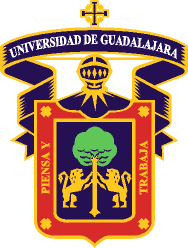 PROGRAMA DE UNIDAD DE APRENDIZAJEPROGRAMA DE UNIDAD DE APRENDIZAJEPROGRAMA DE UNIDAD DE APRENDIZAJEPROGRAMA DE UNIDAD DE APRENDIZAJEPROGRAMA DE UNIDAD DE APRENDIZAJEPROGRAMA DE UNIDAD DE APRENDIZAJEPROGRAMA DE UNIDAD DE APRENDIZAJEPROGRAMA DE UNIDAD DE APRENDIZAJEPROGRAMA DE UNIDAD DE APRENDIZAJEPROGRAMA DE UNIDAD DE APRENDIZAJEPROGRAMA DE UNIDAD DE APRENDIZAJE1.1.Nombre de la unidad de aprendizaje PROYECTO URBANO DE IMPACTO AL CENTRO DE POBLACIÓNPROYECTO URBANO DE IMPACTO AL CENTRO DE POBLACIÓNPROYECTO URBANO DE IMPACTO AL CENTRO DE POBLACIÓNPROYECTO URBANO DE IMPACTO AL CENTRO DE POBLACIÓNPROYECTO URBANO DE IMPACTO AL CENTRO DE POBLACIÓN1.2. Código de la unidad de aprendizaje:1.2. Código de la unidad de aprendizaje:1.2. Código de la unidad de aprendizaje:IB390IB3901.3. Departamento: PROYECTOS URBANÍSTICOSPROYECTOS URBANÍSTICOSPROYECTOS URBANÍSTICOSPROYECTOS URBANÍSTICOSPROYECTOS URBANÍSTICOS1.4. Código de Departamento:1.4. Código de Departamento:1.4. Código de Departamento:257025701.5. Carga horaria:  Teoría:Teoría:Teoría:Práctica:Práctica:Total:Total:Total:Total:Total:4 horas Semana20 horas20 horas20 horas60 HORAS60 HORAS80 horas80 horas80 horas80 horas80 horas1.6 Créditos:1.8. Nivel de formación Profesional: 1.8. Nivel de formación Profesional: 1.8. Nivel de formación Profesional: 1.8. Nivel de formación Profesional: 1.8. Nivel de formación Profesional: 1.7. Tipo de curso ( modalidad ):  1.7. Tipo de curso ( modalidad ):  1.7. Tipo de curso ( modalidad ):  1.7. Tipo de curso ( modalidad ):  1.7. Tipo de curso ( modalidad ):  7 LicenciaturaLicenciaturaLicenciaturaLicenciaturaLicenciaturaPresencialPresencialPresencialPresencialPresencial1.9 Prerrequisitos:Unidades de aprendizajeUnidades de aprendizajeUnidades de aprendizajeUnidades de aprendizajeUnidades de aprendizajePlaneación de ciudades medias, Proyecto urbano de impacto a las unidades a las unidades vecinal y barrialPlaneación de ciudades medias, Proyecto urbano de impacto a las unidades a las unidades vecinal y barrialPlaneación de ciudades medias, Proyecto urbano de impacto a las unidades a las unidades vecinal y barrialPlaneación de ciudades medias, Proyecto urbano de impacto a las unidades a las unidades vecinal y barrialPlaneación de ciudades medias, Proyecto urbano de impacto a las unidades a las unidades vecinal y barrial1.9 Prerrequisitos:Capacidades y habilidades previasCapacidades y habilidades previasCapacidades y habilidades previasCapacidades y habilidades previasCapacidades y habilidades previasAnalizar, diagnosticar y representar el municipio en términos urbanosAnalizar, diagnosticar y representar el municipio en términos urbanosAnalizar, diagnosticar y representar el municipio en términos urbanosAnalizar, diagnosticar y representar el municipio en términos urbanosAnalizar, diagnosticar y representar el municipio en términos urbanos2.- ÁREA DE FORMACIÓN EN QUE SE UBICA Y CARRERAS EN LAS QUE SE IMPARTE:2.- ÁREA DE FORMACIÓN EN QUE SE UBICA Y CARRERAS EN LAS QUE SE IMPARTE:2.- ÁREA DE FORMACIÓN EN QUE SE UBICA Y CARRERAS EN LAS QUE SE IMPARTE:2.- ÁREA DE FORMACIÓN EN QUE SE UBICA Y CARRERAS EN LAS QUE SE IMPARTE:2.- ÁREA DE FORMACIÓN EN QUE SE UBICA Y CARRERAS EN LAS QUE SE IMPARTE:2.- ÁREA DE FORMACIÓN EN QUE SE UBICA Y CARRERAS EN LAS QUE SE IMPARTE:2.- ÁREA DE FORMACIÓN EN QUE SE UBICA Y CARRERAS EN LAS QUE SE IMPARTE:2.- ÁREA DE FORMACIÓN EN QUE SE UBICA Y CARRERAS EN LAS QUE SE IMPARTE:2.- ÁREA DE FORMACIÓN EN QUE SE UBICA Y CARRERAS EN LAS QUE SE IMPARTE:2.- ÁREA DE FORMACIÓN EN QUE SE UBICA Y CARRERAS EN LAS QUE SE IMPARTE:2.- ÁREA DE FORMACIÓN EN QUE SE UBICA Y CARRERAS EN LAS QUE SE IMPARTE:ÁREA DE FORMACIÓNÁREA DE FORMACIÓNÁREA DE FORMACIÓNÁREA DE FORMACIÓNBásica Particular ObligatoriaBásica Particular ObligatoriaBásica Particular ObligatoriaBásica Particular ObligatoriaBásica Particular ObligatoriaBásica Particular ObligatoriaBásica Particular ObligatoriaCARRERA: Licenciado en Urbanística y Medio AmbienteLicenciado en Urbanística y Medio AmbienteLicenciado en Urbanística y Medio AmbienteLicenciado en Urbanística y Medio AmbienteLicenciado en Urbanística y Medio AmbienteLicenciado en Urbanística y Medio AmbienteLicenciado en Urbanística y Medio AmbienteMISIÓN:MISIÓN:MISIÓN:MISIÓN:VISIÓN:VISIÓN:VISIÓN:VISIÓN:VISIÓN:VISIÓN:VISIÓN:El Centro Universitario de Arte, Arquitectura y Diseño es una dependencia de la Universidad de Guadalajara dedicada a formar profesionistas de calidad, innovadores, creativos, sensibles y comprometidos en las disciplinas, las artes, la arquitectura y el diseño. Sus estudiantes se involucran con su entorno social y el medio ambiente en un marco sustentable, son capaces de incidir a través de la investigación científica y aplicada en el ámbito social, artístico y cultural. En la extensión y difusión de la cultura, nuestra comunidad genera y aplica el conocimiento con ética, equidad y respeto a todos los miembros de la sociedad.El Centro Universitario de Arte, Arquitectura y Diseño es una dependencia de la Universidad de Guadalajara dedicada a formar profesionistas de calidad, innovadores, creativos, sensibles y comprometidos en las disciplinas, las artes, la arquitectura y el diseño. Sus estudiantes se involucran con su entorno social y el medio ambiente en un marco sustentable, son capaces de incidir a través de la investigación científica y aplicada en el ámbito social, artístico y cultural. En la extensión y difusión de la cultura, nuestra comunidad genera y aplica el conocimiento con ética, equidad y respeto a todos los miembros de la sociedad.El Centro Universitario de Arte, Arquitectura y Diseño es una dependencia de la Universidad de Guadalajara dedicada a formar profesionistas de calidad, innovadores, creativos, sensibles y comprometidos en las disciplinas, las artes, la arquitectura y el diseño. Sus estudiantes se involucran con su entorno social y el medio ambiente en un marco sustentable, son capaces de incidir a través de la investigación científica y aplicada en el ámbito social, artístico y cultural. En la extensión y difusión de la cultura, nuestra comunidad genera y aplica el conocimiento con ética, equidad y respeto a todos los miembros de la sociedad.El Centro Universitario de Arte, Arquitectura y Diseño es una dependencia de la Universidad de Guadalajara dedicada a formar profesionistas de calidad, innovadores, creativos, sensibles y comprometidos en las disciplinas, las artes, la arquitectura y el diseño. Sus estudiantes se involucran con su entorno social y el medio ambiente en un marco sustentable, son capaces de incidir a través de la investigación científica y aplicada en el ámbito social, artístico y cultural. En la extensión y difusión de la cultura, nuestra comunidad genera y aplica el conocimiento con ética, equidad y respeto a todos los miembros de la sociedad. El Centro Universitario de Arte, Arquitectura y Diseño es la mejor opción educativa en sus áreas de competencia con fundamento en los procesos creativos y la investigación científica y tecnológica. Cuenta con liderazgo académico internacional que se consolida en la calidad de sus programas educativos, su compromiso social y vinculación con los sectores productivos, culturales y económicos. Sus egresados satisfacen con relevante capacidad las demandas sociales, ambientales, productivas y culturales. El Centro Universitario de Arte, Arquitectura y Diseño es la mejor opción educativa en sus áreas de competencia con fundamento en los procesos creativos y la investigación científica y tecnológica. Cuenta con liderazgo académico internacional que se consolida en la calidad de sus programas educativos, su compromiso social y vinculación con los sectores productivos, culturales y económicos. Sus egresados satisfacen con relevante capacidad las demandas sociales, ambientales, productivas y culturales. El Centro Universitario de Arte, Arquitectura y Diseño es la mejor opción educativa en sus áreas de competencia con fundamento en los procesos creativos y la investigación científica y tecnológica. Cuenta con liderazgo académico internacional que se consolida en la calidad de sus programas educativos, su compromiso social y vinculación con los sectores productivos, culturales y económicos. Sus egresados satisfacen con relevante capacidad las demandas sociales, ambientales, productivas y culturales. El Centro Universitario de Arte, Arquitectura y Diseño es la mejor opción educativa en sus áreas de competencia con fundamento en los procesos creativos y la investigación científica y tecnológica. Cuenta con liderazgo académico internacional que se consolida en la calidad de sus programas educativos, su compromiso social y vinculación con los sectores productivos, culturales y económicos. Sus egresados satisfacen con relevante capacidad las demandas sociales, ambientales, productivas y culturales. El Centro Universitario de Arte, Arquitectura y Diseño es la mejor opción educativa en sus áreas de competencia con fundamento en los procesos creativos y la investigación científica y tecnológica. Cuenta con liderazgo académico internacional que se consolida en la calidad de sus programas educativos, su compromiso social y vinculación con los sectores productivos, culturales y económicos. Sus egresados satisfacen con relevante capacidad las demandas sociales, ambientales, productivas y culturales. El Centro Universitario de Arte, Arquitectura y Diseño es la mejor opción educativa en sus áreas de competencia con fundamento en los procesos creativos y la investigación científica y tecnológica. Cuenta con liderazgo académico internacional que se consolida en la calidad de sus programas educativos, su compromiso social y vinculación con los sectores productivos, culturales y económicos. Sus egresados satisfacen con relevante capacidad las demandas sociales, ambientales, productivas y culturales. El Centro Universitario de Arte, Arquitectura y Diseño es la mejor opción educativa en sus áreas de competencia con fundamento en los procesos creativos y la investigación científica y tecnológica. Cuenta con liderazgo académico internacional que se consolida en la calidad de sus programas educativos, su compromiso social y vinculación con los sectores productivos, culturales y económicos. Sus egresados satisfacen con relevante capacidad las demandas sociales, ambientales, productivas y culturales.PERFIL DEL EGRESADOPERFIL DEL EGRESADOPERFIL DEL EGRESADOPERFIL DEL EGRESADOPERFIL DEL EGRESADOPERFIL DEL EGRESADOPERFIL DEL EGRESADOPERFIL DEL EGRESADOPERFIL DEL EGRESADOPERFIL DEL EGRESADOPERFIL DEL EGRESADOProfesionista que conoce, analiza, diagnostica, planea, proyecta y evalúa propuestas para la solución de la problemática centro de población desde un enfoque hacia el desarrollo sustentable, con capacidades para la gestión de propuestas y estrategias de planeación urbana y territorial  con conocimientos  teóricos, críticos, históricos, técnicos y socio humanísticos para la adecuada transformación de las sociedades contemporáneas, con ética y compromiso social.Profesionista que conoce, analiza, diagnostica, planea, proyecta y evalúa propuestas para la solución de la problemática centro de población desde un enfoque hacia el desarrollo sustentable, con capacidades para la gestión de propuestas y estrategias de planeación urbana y territorial  con conocimientos  teóricos, críticos, históricos, técnicos y socio humanísticos para la adecuada transformación de las sociedades contemporáneas, con ética y compromiso social.Profesionista que conoce, analiza, diagnostica, planea, proyecta y evalúa propuestas para la solución de la problemática centro de población desde un enfoque hacia el desarrollo sustentable, con capacidades para la gestión de propuestas y estrategias de planeación urbana y territorial  con conocimientos  teóricos, críticos, históricos, técnicos y socio humanísticos para la adecuada transformación de las sociedades contemporáneas, con ética y compromiso social.Profesionista que conoce, analiza, diagnostica, planea, proyecta y evalúa propuestas para la solución de la problemática centro de población desde un enfoque hacia el desarrollo sustentable, con capacidades para la gestión de propuestas y estrategias de planeación urbana y territorial  con conocimientos  teóricos, críticos, históricos, técnicos y socio humanísticos para la adecuada transformación de las sociedades contemporáneas, con ética y compromiso social.Profesionista que conoce, analiza, diagnostica, planea, proyecta y evalúa propuestas para la solución de la problemática centro de población desde un enfoque hacia el desarrollo sustentable, con capacidades para la gestión de propuestas y estrategias de planeación urbana y territorial  con conocimientos  teóricos, críticos, históricos, técnicos y socio humanísticos para la adecuada transformación de las sociedades contemporáneas, con ética y compromiso social.Profesionista que conoce, analiza, diagnostica, planea, proyecta y evalúa propuestas para la solución de la problemática centro de población desde un enfoque hacia el desarrollo sustentable, con capacidades para la gestión de propuestas y estrategias de planeación urbana y territorial  con conocimientos  teóricos, críticos, históricos, técnicos y socio humanísticos para la adecuada transformación de las sociedades contemporáneas, con ética y compromiso social.Profesionista que conoce, analiza, diagnostica, planea, proyecta y evalúa propuestas para la solución de la problemática centro de población desde un enfoque hacia el desarrollo sustentable, con capacidades para la gestión de propuestas y estrategias de planeación urbana y territorial  con conocimientos  teóricos, críticos, históricos, técnicos y socio humanísticos para la adecuada transformación de las sociedades contemporáneas, con ética y compromiso social.Profesionista que conoce, analiza, diagnostica, planea, proyecta y evalúa propuestas para la solución de la problemática centro de población desde un enfoque hacia el desarrollo sustentable, con capacidades para la gestión de propuestas y estrategias de planeación urbana y territorial  con conocimientos  teóricos, críticos, históricos, técnicos y socio humanísticos para la adecuada transformación de las sociedades contemporáneas, con ética y compromiso social.Profesionista que conoce, analiza, diagnostica, planea, proyecta y evalúa propuestas para la solución de la problemática centro de población desde un enfoque hacia el desarrollo sustentable, con capacidades para la gestión de propuestas y estrategias de planeación urbana y territorial  con conocimientos  teóricos, críticos, históricos, técnicos y socio humanísticos para la adecuada transformación de las sociedades contemporáneas, con ética y compromiso social.Profesionista que conoce, analiza, diagnostica, planea, proyecta y evalúa propuestas para la solución de la problemática centro de población desde un enfoque hacia el desarrollo sustentable, con capacidades para la gestión de propuestas y estrategias de planeación urbana y territorial  con conocimientos  teóricos, críticos, históricos, técnicos y socio humanísticos para la adecuada transformación de las sociedades contemporáneas, con ética y compromiso social.Profesionista que conoce, analiza, diagnostica, planea, proyecta y evalúa propuestas para la solución de la problemática centro de población desde un enfoque hacia el desarrollo sustentable, con capacidades para la gestión de propuestas y estrategias de planeación urbana y territorial  con conocimientos  teóricos, críticos, históricos, técnicos y socio humanísticos para la adecuada transformación de las sociedades contemporáneas, con ética y compromiso social.Profesionista que conoce, analiza, diagnostica, planea, proyecta y evalúa propuestas para la solución de la problemática centro de población desde un enfoque hacia el desarrollo sustentable, con capacidades para la gestión de propuestas y estrategias de planeación urbana y territorial  con conocimientos  teóricos, críticos, históricos, técnicos y socio humanísticos para la adecuada transformación de las sociedades contemporáneas, con ética y compromiso social.Profesionista que conoce, analiza, diagnostica, planea, proyecta y evalúa propuestas para la solución de la problemática centro de población desde un enfoque hacia el desarrollo sustentable, con capacidades para la gestión de propuestas y estrategias de planeación urbana y territorial  con conocimientos  teóricos, críticos, históricos, técnicos y socio humanísticos para la adecuada transformación de las sociedades contemporáneas, con ética y compromiso social.Profesionista que conoce, analiza, diagnostica, planea, proyecta y evalúa propuestas para la solución de la problemática centro de población desde un enfoque hacia el desarrollo sustentable, con capacidades para la gestión de propuestas y estrategias de planeación urbana y territorial  con conocimientos  teóricos, críticos, históricos, técnicos y socio humanísticos para la adecuada transformación de las sociedades contemporáneas, con ética y compromiso social.Profesionista que conoce, analiza, diagnostica, planea, proyecta y evalúa propuestas para la solución de la problemática centro de población desde un enfoque hacia el desarrollo sustentable, con capacidades para la gestión de propuestas y estrategias de planeación urbana y territorial  con conocimientos  teóricos, críticos, históricos, técnicos y socio humanísticos para la adecuada transformación de las sociedades contemporáneas, con ética y compromiso social.Profesionista que conoce, analiza, diagnostica, planea, proyecta y evalúa propuestas para la solución de la problemática centro de población desde un enfoque hacia el desarrollo sustentable, con capacidades para la gestión de propuestas y estrategias de planeación urbana y territorial  con conocimientos  teóricos, críticos, históricos, técnicos y socio humanísticos para la adecuada transformación de las sociedades contemporáneas, con ética y compromiso social.Profesionista que conoce, analiza, diagnostica, planea, proyecta y evalúa propuestas para la solución de la problemática centro de población desde un enfoque hacia el desarrollo sustentable, con capacidades para la gestión de propuestas y estrategias de planeación urbana y territorial  con conocimientos  teóricos, críticos, históricos, técnicos y socio humanísticos para la adecuada transformación de las sociedades contemporáneas, con ética y compromiso social.Profesionista que conoce, analiza, diagnostica, planea, proyecta y evalúa propuestas para la solución de la problemática centro de población desde un enfoque hacia el desarrollo sustentable, con capacidades para la gestión de propuestas y estrategias de planeación urbana y territorial  con conocimientos  teóricos, críticos, históricos, técnicos y socio humanísticos para la adecuada transformación de las sociedades contemporáneas, con ética y compromiso social.Profesionista que conoce, analiza, diagnostica, planea, proyecta y evalúa propuestas para la solución de la problemática centro de población desde un enfoque hacia el desarrollo sustentable, con capacidades para la gestión de propuestas y estrategias de planeación urbana y territorial  con conocimientos  teóricos, críticos, históricos, técnicos y socio humanísticos para la adecuada transformación de las sociedades contemporáneas, con ética y compromiso social.Profesionista que conoce, analiza, diagnostica, planea, proyecta y evalúa propuestas para la solución de la problemática centro de población desde un enfoque hacia el desarrollo sustentable, con capacidades para la gestión de propuestas y estrategias de planeación urbana y territorial  con conocimientos  teóricos, críticos, históricos, técnicos y socio humanísticos para la adecuada transformación de las sociedades contemporáneas, con ética y compromiso social.Profesionista que conoce, analiza, diagnostica, planea, proyecta y evalúa propuestas para la solución de la problemática centro de población desde un enfoque hacia el desarrollo sustentable, con capacidades para la gestión de propuestas y estrategias de planeación urbana y territorial  con conocimientos  teóricos, críticos, históricos, técnicos y socio humanísticos para la adecuada transformación de las sociedades contemporáneas, con ética y compromiso social.Profesionista que conoce, analiza, diagnostica, planea, proyecta y evalúa propuestas para la solución de la problemática centro de población desde un enfoque hacia el desarrollo sustentable, con capacidades para la gestión de propuestas y estrategias de planeación urbana y territorial  con conocimientos  teóricos, críticos, históricos, técnicos y socio humanísticos para la adecuada transformación de las sociedades contemporáneas, con ética y compromiso social.Profesionista que conoce, analiza, diagnostica, planea, proyecta y evalúa propuestas para la solución de la problemática centro de población desde un enfoque hacia el desarrollo sustentable, con capacidades para la gestión de propuestas y estrategias de planeación urbana y territorial  con conocimientos  teóricos, críticos, históricos, técnicos y socio humanísticos para la adecuada transformación de las sociedades contemporáneas, con ética y compromiso social.Profesionista que conoce, analiza, diagnostica, planea, proyecta y evalúa propuestas para la solución de la problemática centro de población desde un enfoque hacia el desarrollo sustentable, con capacidades para la gestión de propuestas y estrategias de planeación urbana y territorial  con conocimientos  teóricos, críticos, históricos, técnicos y socio humanísticos para la adecuada transformación de las sociedades contemporáneas, con ética y compromiso social.Profesionista que conoce, analiza, diagnostica, planea, proyecta y evalúa propuestas para la solución de la problemática centro de población desde un enfoque hacia el desarrollo sustentable, con capacidades para la gestión de propuestas y estrategias de planeación urbana y territorial  con conocimientos  teóricos, críticos, históricos, técnicos y socio humanísticos para la adecuada transformación de las sociedades contemporáneas, con ética y compromiso social.Profesionista que conoce, analiza, diagnostica, planea, proyecta y evalúa propuestas para la solución de la problemática centro de población desde un enfoque hacia el desarrollo sustentable, con capacidades para la gestión de propuestas y estrategias de planeación urbana y territorial  con conocimientos  teóricos, críticos, históricos, técnicos y socio humanísticos para la adecuada transformación de las sociedades contemporáneas, con ética y compromiso social.Profesionista que conoce, analiza, diagnostica, planea, proyecta y evalúa propuestas para la solución de la problemática centro de población desde un enfoque hacia el desarrollo sustentable, con capacidades para la gestión de propuestas y estrategias de planeación urbana y territorial  con conocimientos  teóricos, críticos, históricos, técnicos y socio humanísticos para la adecuada transformación de las sociedades contemporáneas, con ética y compromiso social.Profesionista que conoce, analiza, diagnostica, planea, proyecta y evalúa propuestas para la solución de la problemática centro de población desde un enfoque hacia el desarrollo sustentable, con capacidades para la gestión de propuestas y estrategias de planeación urbana y territorial  con conocimientos  teóricos, críticos, históricos, técnicos y socio humanísticos para la adecuada transformación de las sociedades contemporáneas, con ética y compromiso social.Profesionista que conoce, analiza, diagnostica, planea, proyecta y evalúa propuestas para la solución de la problemática centro de población desde un enfoque hacia el desarrollo sustentable, con capacidades para la gestión de propuestas y estrategias de planeación urbana y territorial  con conocimientos  teóricos, críticos, históricos, técnicos y socio humanísticos para la adecuada transformación de las sociedades contemporáneas, con ética y compromiso social.Profesionista que conoce, analiza, diagnostica, planea, proyecta y evalúa propuestas para la solución de la problemática centro de población desde un enfoque hacia el desarrollo sustentable, con capacidades para la gestión de propuestas y estrategias de planeación urbana y territorial  con conocimientos  teóricos, críticos, históricos, técnicos y socio humanísticos para la adecuada transformación de las sociedades contemporáneas, con ética y compromiso social.Profesionista que conoce, analiza, diagnostica, planea, proyecta y evalúa propuestas para la solución de la problemática centro de población desde un enfoque hacia el desarrollo sustentable, con capacidades para la gestión de propuestas y estrategias de planeación urbana y territorial  con conocimientos  teóricos, críticos, históricos, técnicos y socio humanísticos para la adecuada transformación de las sociedades contemporáneas, con ética y compromiso social.Profesionista que conoce, analiza, diagnostica, planea, proyecta y evalúa propuestas para la solución de la problemática centro de población desde un enfoque hacia el desarrollo sustentable, con capacidades para la gestión de propuestas y estrategias de planeación urbana y territorial  con conocimientos  teóricos, críticos, históricos, técnicos y socio humanísticos para la adecuada transformación de las sociedades contemporáneas, con ética y compromiso social.Profesionista que conoce, analiza, diagnostica, planea, proyecta y evalúa propuestas para la solución de la problemática centro de población desde un enfoque hacia el desarrollo sustentable, con capacidades para la gestión de propuestas y estrategias de planeación urbana y territorial  con conocimientos  teóricos, críticos, históricos, técnicos y socio humanísticos para la adecuada transformación de las sociedades contemporáneas, con ética y compromiso social.Profesionista que conoce, analiza, diagnostica, planea, proyecta y evalúa propuestas para la solución de la problemática centro de población desde un enfoque hacia el desarrollo sustentable, con capacidades para la gestión de propuestas y estrategias de planeación urbana y territorial  con conocimientos  teóricos, críticos, históricos, técnicos y socio humanísticos para la adecuada transformación de las sociedades contemporáneas, con ética y compromiso social.Profesionista que conoce, analiza, diagnostica, planea, proyecta y evalúa propuestas para la solución de la problemática centro de población desde un enfoque hacia el desarrollo sustentable, con capacidades para la gestión de propuestas y estrategias de planeación urbana y territorial  con conocimientos  teóricos, críticos, históricos, técnicos y socio humanísticos para la adecuada transformación de las sociedades contemporáneas, con ética y compromiso social.Profesionista que conoce, analiza, diagnostica, planea, proyecta y evalúa propuestas para la solución de la problemática centro de población desde un enfoque hacia el desarrollo sustentable, con capacidades para la gestión de propuestas y estrategias de planeación urbana y territorial  con conocimientos  teóricos, críticos, históricos, técnicos y socio humanísticos para la adecuada transformación de las sociedades contemporáneas, con ética y compromiso social.Profesionista que conoce, analiza, diagnostica, planea, proyecta y evalúa propuestas para la solución de la problemática centro de población desde un enfoque hacia el desarrollo sustentable, con capacidades para la gestión de propuestas y estrategias de planeación urbana y territorial  con conocimientos  teóricos, críticos, históricos, técnicos y socio humanísticos para la adecuada transformación de las sociedades contemporáneas, con ética y compromiso social.Profesionista que conoce, analiza, diagnostica, planea, proyecta y evalúa propuestas para la solución de la problemática centro de población desde un enfoque hacia el desarrollo sustentable, con capacidades para la gestión de propuestas y estrategias de planeación urbana y territorial  con conocimientos  teóricos, críticos, históricos, técnicos y socio humanísticos para la adecuada transformación de las sociedades contemporáneas, con ética y compromiso social.Profesionista que conoce, analiza, diagnostica, planea, proyecta y evalúa propuestas para la solución de la problemática centro de población desde un enfoque hacia el desarrollo sustentable, con capacidades para la gestión de propuestas y estrategias de planeación urbana y territorial  con conocimientos  teóricos, críticos, históricos, técnicos y socio humanísticos para la adecuada transformación de las sociedades contemporáneas, con ética y compromiso social.Profesionista que conoce, analiza, diagnostica, planea, proyecta y evalúa propuestas para la solución de la problemática centro de población desde un enfoque hacia el desarrollo sustentable, con capacidades para la gestión de propuestas y estrategias de planeación urbana y territorial  con conocimientos  teóricos, críticos, históricos, técnicos y socio humanísticos para la adecuada transformación de las sociedades contemporáneas, con ética y compromiso social.Profesionista que conoce, analiza, diagnostica, planea, proyecta y evalúa propuestas para la solución de la problemática centro de población desde un enfoque hacia el desarrollo sustentable, con capacidades para la gestión de propuestas y estrategias de planeación urbana y territorial  con conocimientos  teóricos, críticos, históricos, técnicos y socio humanísticos para la adecuada transformación de las sociedades contemporáneas, con ética y compromiso social.Profesionista que conoce, analiza, diagnostica, planea, proyecta y evalúa propuestas para la solución de la problemática centro de población desde un enfoque hacia el desarrollo sustentable, con capacidades para la gestión de propuestas y estrategias de planeación urbana y territorial  con conocimientos  teóricos, críticos, históricos, técnicos y socio humanísticos para la adecuada transformación de las sociedades contemporáneas, con ética y compromiso social.Profesionista que conoce, analiza, diagnostica, planea, proyecta y evalúa propuestas para la solución de la problemática centro de población desde un enfoque hacia el desarrollo sustentable, con capacidades para la gestión de propuestas y estrategias de planeación urbana y territorial  con conocimientos  teóricos, críticos, históricos, técnicos y socio humanísticos para la adecuada transformación de las sociedades contemporáneas, con ética y compromiso social.Profesionista que conoce, analiza, diagnostica, planea, proyecta y evalúa propuestas para la solución de la problemática centro de población desde un enfoque hacia el desarrollo sustentable, con capacidades para la gestión de propuestas y estrategias de planeación urbana y territorial  con conocimientos  teóricos, críticos, históricos, técnicos y socio humanísticos para la adecuada transformación de las sociedades contemporáneas, con ética y compromiso social.Profesionista que conoce, analiza, diagnostica, planea, proyecta y evalúa propuestas para la solución de la problemática centro de población desde un enfoque hacia el desarrollo sustentable, con capacidades para la gestión de propuestas y estrategias de planeación urbana y territorial  con conocimientos  teóricos, críticos, históricos, técnicos y socio humanísticos para la adecuada transformación de las sociedades contemporáneas, con ética y compromiso social.Profesionista que conoce, analiza, diagnostica, planea, proyecta y evalúa propuestas para la solución de la problemática centro de población desde un enfoque hacia el desarrollo sustentable, con capacidades para la gestión de propuestas y estrategias de planeación urbana y territorial  con conocimientos  teóricos, críticos, históricos, técnicos y socio humanísticos para la adecuada transformación de las sociedades contemporáneas, con ética y compromiso social.Profesionista que conoce, analiza, diagnostica, planea, proyecta y evalúa propuestas para la solución de la problemática centro de población desde un enfoque hacia el desarrollo sustentable, con capacidades para la gestión de propuestas y estrategias de planeación urbana y territorial  con conocimientos  teóricos, críticos, históricos, técnicos y socio humanísticos para la adecuada transformación de las sociedades contemporáneas, con ética y compromiso social.Profesionista que conoce, analiza, diagnostica, planea, proyecta y evalúa propuestas para la solución de la problemática centro de población desde un enfoque hacia el desarrollo sustentable, con capacidades para la gestión de propuestas y estrategias de planeación urbana y territorial  con conocimientos  teóricos, críticos, históricos, técnicos y socio humanísticos para la adecuada transformación de las sociedades contemporáneas, con ética y compromiso social.Profesionista que conoce, analiza, diagnostica, planea, proyecta y evalúa propuestas para la solución de la problemática centro de población desde un enfoque hacia el desarrollo sustentable, con capacidades para la gestión de propuestas y estrategias de planeación urbana y territorial  con conocimientos  teóricos, críticos, históricos, técnicos y socio humanísticos para la adecuada transformación de las sociedades contemporáneas, con ética y compromiso social.Profesionista que conoce, analiza, diagnostica, planea, proyecta y evalúa propuestas para la solución de la problemática centro de población desde un enfoque hacia el desarrollo sustentable, con capacidades para la gestión de propuestas y estrategias de planeación urbana y territorial  con conocimientos  teóricos, críticos, históricos, técnicos y socio humanísticos para la adecuada transformación de las sociedades contemporáneas, con ética y compromiso social.Profesionista que conoce, analiza, diagnostica, planea, proyecta y evalúa propuestas para la solución de la problemática centro de población desde un enfoque hacia el desarrollo sustentable, con capacidades para la gestión de propuestas y estrategias de planeación urbana y territorial  con conocimientos  teóricos, críticos, históricos, técnicos y socio humanísticos para la adecuada transformación de las sociedades contemporáneas, con ética y compromiso social.Profesionista que conoce, analiza, diagnostica, planea, proyecta y evalúa propuestas para la solución de la problemática centro de población desde un enfoque hacia el desarrollo sustentable, con capacidades para la gestión de propuestas y estrategias de planeación urbana y territorial  con conocimientos  teóricos, críticos, históricos, técnicos y socio humanísticos para la adecuada transformación de las sociedades contemporáneas, con ética y compromiso social.Profesionista que conoce, analiza, diagnostica, planea, proyecta y evalúa propuestas para la solución de la problemática centro de población desde un enfoque hacia el desarrollo sustentable, con capacidades para la gestión de propuestas y estrategias de planeación urbana y territorial  con conocimientos  teóricos, críticos, históricos, técnicos y socio humanísticos para la adecuada transformación de las sociedades contemporáneas, con ética y compromiso social.Profesionista que conoce, analiza, diagnostica, planea, proyecta y evalúa propuestas para la solución de la problemática centro de población desde un enfoque hacia el desarrollo sustentable, con capacidades para la gestión de propuestas y estrategias de planeación urbana y territorial  con conocimientos  teóricos, críticos, históricos, técnicos y socio humanísticos para la adecuada transformación de las sociedades contemporáneas, con ética y compromiso social.Profesionista que conoce, analiza, diagnostica, planea, proyecta y evalúa propuestas para la solución de la problemática centro de población desde un enfoque hacia el desarrollo sustentable, con capacidades para la gestión de propuestas y estrategias de planeación urbana y territorial  con conocimientos  teóricos, críticos, históricos, técnicos y socio humanísticos para la adecuada transformación de las sociedades contemporáneas, con ética y compromiso social.VÍNCULOS DE LA UNIDAD DE APRENDIZAJE CON LA CARRERA:VÍNCULOS DE LA UNIDAD DE APRENDIZAJE CON LA CARRERA:VÍNCULOS DE LA UNIDAD DE APRENDIZAJE CON LA CARRERA:VÍNCULOS DE LA UNIDAD DE APRENDIZAJE CON LA CARRERA:VÍNCULOS DE LA UNIDAD DE APRENDIZAJE CON LA CARRERA:VÍNCULOS DE LA UNIDAD DE APRENDIZAJE CON LA CARRERA:VÍNCULOS DE LA UNIDAD DE APRENDIZAJE CON LA CARRERA:VÍNCULOS DE LA UNIDAD DE APRENDIZAJE CON LA CARRERA:VÍNCULOS DE LA UNIDAD DE APRENDIZAJE CON LA CARRERA:El alumno será capaz de comprender los conceptos básicos de la Programación de Acciones Urbanas y el desarrollo de Proyectos Urbanos dentro de los diferentes Centro de Poblaciones dentro de un municipio en relación la posible metrópoli que pueda integrar, utilizando una metodología que le permita:Analizar las condicionantes de los factores: Socio-económicos, Naturales y Artificiales del desarrollo urbano de los centro de población que conforman un municipio de conformidad con la Planeación Municipal;Programar las Acciones Urbanas necesarias de un Centro de Población como parte de un municipio.Desarrollar un Proyecto Urbano de alcance municipal como medida de mitigación de las necesidades y requerimiento de un centro de población.Lo que le permite incorporar estos conocimientos y habilidades a su carrera y ejercicio profesional.El alumno será capaz de comprender los conceptos básicos de la Programación de Acciones Urbanas y el desarrollo de Proyectos Urbanos dentro de los diferentes Centro de Poblaciones dentro de un municipio en relación la posible metrópoli que pueda integrar, utilizando una metodología que le permita:Analizar las condicionantes de los factores: Socio-económicos, Naturales y Artificiales del desarrollo urbano de los centro de población que conforman un municipio de conformidad con la Planeación Municipal;Programar las Acciones Urbanas necesarias de un Centro de Población como parte de un municipio.Desarrollar un Proyecto Urbano de alcance municipal como medida de mitigación de las necesidades y requerimiento de un centro de población.Lo que le permite incorporar estos conocimientos y habilidades a su carrera y ejercicio profesional.El alumno será capaz de comprender los conceptos básicos de la Programación de Acciones Urbanas y el desarrollo de Proyectos Urbanos dentro de los diferentes Centro de Poblaciones dentro de un municipio en relación la posible metrópoli que pueda integrar, utilizando una metodología que le permita:Analizar las condicionantes de los factores: Socio-económicos, Naturales y Artificiales del desarrollo urbano de los centro de población que conforman un municipio de conformidad con la Planeación Municipal;Programar las Acciones Urbanas necesarias de un Centro de Población como parte de un municipio.Desarrollar un Proyecto Urbano de alcance municipal como medida de mitigación de las necesidades y requerimiento de un centro de población.Lo que le permite incorporar estos conocimientos y habilidades a su carrera y ejercicio profesional.El alumno será capaz de comprender los conceptos básicos de la Programación de Acciones Urbanas y el desarrollo de Proyectos Urbanos dentro de los diferentes Centro de Poblaciones dentro de un municipio en relación la posible metrópoli que pueda integrar, utilizando una metodología que le permita:Analizar las condicionantes de los factores: Socio-económicos, Naturales y Artificiales del desarrollo urbano de los centro de población que conforman un municipio de conformidad con la Planeación Municipal;Programar las Acciones Urbanas necesarias de un Centro de Población como parte de un municipio.Desarrollar un Proyecto Urbano de alcance municipal como medida de mitigación de las necesidades y requerimiento de un centro de población.Lo que le permite incorporar estos conocimientos y habilidades a su carrera y ejercicio profesional.El alumno será capaz de comprender los conceptos básicos de la Programación de Acciones Urbanas y el desarrollo de Proyectos Urbanos dentro de los diferentes Centro de Poblaciones dentro de un municipio en relación la posible metrópoli que pueda integrar, utilizando una metodología que le permita:Analizar las condicionantes de los factores: Socio-económicos, Naturales y Artificiales del desarrollo urbano de los centro de población que conforman un municipio de conformidad con la Planeación Municipal;Programar las Acciones Urbanas necesarias de un Centro de Población como parte de un municipio.Desarrollar un Proyecto Urbano de alcance municipal como medida de mitigación de las necesidades y requerimiento de un centro de población.Lo que le permite incorporar estos conocimientos y habilidades a su carrera y ejercicio profesional.El alumno será capaz de comprender los conceptos básicos de la Programación de Acciones Urbanas y el desarrollo de Proyectos Urbanos dentro de los diferentes Centro de Poblaciones dentro de un municipio en relación la posible metrópoli que pueda integrar, utilizando una metodología que le permita:Analizar las condicionantes de los factores: Socio-económicos, Naturales y Artificiales del desarrollo urbano de los centro de población que conforman un municipio de conformidad con la Planeación Municipal;Programar las Acciones Urbanas necesarias de un Centro de Población como parte de un municipio.Desarrollar un Proyecto Urbano de alcance municipal como medida de mitigación de las necesidades y requerimiento de un centro de población.Lo que le permite incorporar estos conocimientos y habilidades a su carrera y ejercicio profesional.El alumno será capaz de comprender los conceptos básicos de la Programación de Acciones Urbanas y el desarrollo de Proyectos Urbanos dentro de los diferentes Centro de Poblaciones dentro de un municipio en relación la posible metrópoli que pueda integrar, utilizando una metodología que le permita:Analizar las condicionantes de los factores: Socio-económicos, Naturales y Artificiales del desarrollo urbano de los centro de población que conforman un municipio de conformidad con la Planeación Municipal;Programar las Acciones Urbanas necesarias de un Centro de Población como parte de un municipio.Desarrollar un Proyecto Urbano de alcance municipal como medida de mitigación de las necesidades y requerimiento de un centro de población.Lo que le permite incorporar estos conocimientos y habilidades a su carrera y ejercicio profesional.El alumno será capaz de comprender los conceptos básicos de la Programación de Acciones Urbanas y el desarrollo de Proyectos Urbanos dentro de los diferentes Centro de Poblaciones dentro de un municipio en relación la posible metrópoli que pueda integrar, utilizando una metodología que le permita:Analizar las condicionantes de los factores: Socio-económicos, Naturales y Artificiales del desarrollo urbano de los centro de población que conforman un municipio de conformidad con la Planeación Municipal;Programar las Acciones Urbanas necesarias de un Centro de Población como parte de un municipio.Desarrollar un Proyecto Urbano de alcance municipal como medida de mitigación de las necesidades y requerimiento de un centro de población.Lo que le permite incorporar estos conocimientos y habilidades a su carrera y ejercicio profesional.El alumno será capaz de comprender los conceptos básicos de la Programación de Acciones Urbanas y el desarrollo de Proyectos Urbanos dentro de los diferentes Centro de Poblaciones dentro de un municipio en relación la posible metrópoli que pueda integrar, utilizando una metodología que le permita:Analizar las condicionantes de los factores: Socio-económicos, Naturales y Artificiales del desarrollo urbano de los centro de población que conforman un municipio de conformidad con la Planeación Municipal;Programar las Acciones Urbanas necesarias de un Centro de Población como parte de un municipio.Desarrollar un Proyecto Urbano de alcance municipal como medida de mitigación de las necesidades y requerimiento de un centro de población.Lo que le permite incorporar estos conocimientos y habilidades a su carrera y ejercicio profesional.El alumno será capaz de comprender los conceptos básicos de la Programación de Acciones Urbanas y el desarrollo de Proyectos Urbanos dentro de los diferentes Centro de Poblaciones dentro de un municipio en relación la posible metrópoli que pueda integrar, utilizando una metodología que le permita:Analizar las condicionantes de los factores: Socio-económicos, Naturales y Artificiales del desarrollo urbano de los centro de población que conforman un municipio de conformidad con la Planeación Municipal;Programar las Acciones Urbanas necesarias de un Centro de Población como parte de un municipio.Desarrollar un Proyecto Urbano de alcance municipal como medida de mitigación de las necesidades y requerimiento de un centro de población.Lo que le permite incorporar estos conocimientos y habilidades a su carrera y ejercicio profesional.El alumno será capaz de comprender los conceptos básicos de la Programación de Acciones Urbanas y el desarrollo de Proyectos Urbanos dentro de los diferentes Centro de Poblaciones dentro de un municipio en relación la posible metrópoli que pueda integrar, utilizando una metodología que le permita:Analizar las condicionantes de los factores: Socio-económicos, Naturales y Artificiales del desarrollo urbano de los centro de población que conforman un municipio de conformidad con la Planeación Municipal;Programar las Acciones Urbanas necesarias de un Centro de Población como parte de un municipio.Desarrollar un Proyecto Urbano de alcance municipal como medida de mitigación de las necesidades y requerimiento de un centro de población.Lo que le permite incorporar estos conocimientos y habilidades a su carrera y ejercicio profesional.UNIDADES DE APRENDIZAJE CON QUE SE RELACIONA:UNIDADES DE APRENDIZAJE CON QUE SE RELACIONA:UNIDADES DE APRENDIZAJE CON QUE SE RELACIONA:UNIDADES DE APRENDIZAJE CON QUE SE RELACIONA:UNIDADES DE APRENDIZAJE CON QUE SE RELACIONA:UNIDADES DE APRENDIZAJE CON QUE SE RELACIONA:UNIDADES DE APRENDIZAJE CON QUE SE RELACIONA:UNIDADES DE APRENDIZAJE CON QUE SE RELACIONA:UNIDADES DE APRENDIZAJE CON QUE SE RELACIONA:UNIDADES DE APRENDIZAJE CON QUE SE RELACIONA:UNIDADES DE APRENDIZAJE CON QUE SE RELACIONA:Es recomendable que el alumno haya cursado las materias: Proyecto urbano de impacto distrital, Fundamentos conceptuales aplicables al urbanismo, Caracterización geográfica de la población, Procesos legales urbanos y territoriales, Expresión gráfica al entorno, Educación visual para el urbanismo, Procesos metodológicos de la planeación, Procesos regulatorios del urbanismo, Aplicación de la topografía y la planimetría al urbanismo, Aplicación cartográfica al urbanismo, Representación técnica urbana, Interpretación de unidades vecinal y barrial, Fundamentos de la sociología para el urbanismo, Fundamentos económicos de la ciudad, Fundamentos del diseño bidimensional y tridimensional para el urbanismo, Aplicación estadística al urbanismo, Representación digital, Planeación de unidades vecinal y barrial, Gestión de la Planeación, Fundamentos del ordenamiento territorial, Procesos normativos del urbanismo y Fundamentos de movilidad, transporte urbano y territorial.Posteriormente se relacionarán directamente con las materias: Planeación de ciudades medias, Gestión financiera para la planeación, Planeación municipal, Proyecto urbano de impacto municipal, Planeación Metropolitana, Evaluación de proyecto urbano, Programación y Proyecto urbano de impacto municipal, Planeación Regional, Programación y Proyecto de impacto metropolitano, Proyecto de fin de carrera.La materia asimismo se relaciona con las materias: Diseño Urbano, Métodos e Instrumentos, Infraestructuras Urbanas y Territoriales, Medio Ambiente y Patrimonio.Es recomendable que el alumno haya cursado las materias: Proyecto urbano de impacto distrital, Fundamentos conceptuales aplicables al urbanismo, Caracterización geográfica de la población, Procesos legales urbanos y territoriales, Expresión gráfica al entorno, Educación visual para el urbanismo, Procesos metodológicos de la planeación, Procesos regulatorios del urbanismo, Aplicación de la topografía y la planimetría al urbanismo, Aplicación cartográfica al urbanismo, Representación técnica urbana, Interpretación de unidades vecinal y barrial, Fundamentos de la sociología para el urbanismo, Fundamentos económicos de la ciudad, Fundamentos del diseño bidimensional y tridimensional para el urbanismo, Aplicación estadística al urbanismo, Representación digital, Planeación de unidades vecinal y barrial, Gestión de la Planeación, Fundamentos del ordenamiento territorial, Procesos normativos del urbanismo y Fundamentos de movilidad, transporte urbano y territorial.Posteriormente se relacionarán directamente con las materias: Planeación de ciudades medias, Gestión financiera para la planeación, Planeación municipal, Proyecto urbano de impacto municipal, Planeación Metropolitana, Evaluación de proyecto urbano, Programación y Proyecto urbano de impacto municipal, Planeación Regional, Programación y Proyecto de impacto metropolitano, Proyecto de fin de carrera.La materia asimismo se relaciona con las materias: Diseño Urbano, Métodos e Instrumentos, Infraestructuras Urbanas y Territoriales, Medio Ambiente y Patrimonio.Es recomendable que el alumno haya cursado las materias: Proyecto urbano de impacto distrital, Fundamentos conceptuales aplicables al urbanismo, Caracterización geográfica de la población, Procesos legales urbanos y territoriales, Expresión gráfica al entorno, Educación visual para el urbanismo, Procesos metodológicos de la planeación, Procesos regulatorios del urbanismo, Aplicación de la topografía y la planimetría al urbanismo, Aplicación cartográfica al urbanismo, Representación técnica urbana, Interpretación de unidades vecinal y barrial, Fundamentos de la sociología para el urbanismo, Fundamentos económicos de la ciudad, Fundamentos del diseño bidimensional y tridimensional para el urbanismo, Aplicación estadística al urbanismo, Representación digital, Planeación de unidades vecinal y barrial, Gestión de la Planeación, Fundamentos del ordenamiento territorial, Procesos normativos del urbanismo y Fundamentos de movilidad, transporte urbano y territorial.Posteriormente se relacionarán directamente con las materias: Planeación de ciudades medias, Gestión financiera para la planeación, Planeación municipal, Proyecto urbano de impacto municipal, Planeación Metropolitana, Evaluación de proyecto urbano, Programación y Proyecto urbano de impacto municipal, Planeación Regional, Programación y Proyecto de impacto metropolitano, Proyecto de fin de carrera.La materia asimismo se relaciona con las materias: Diseño Urbano, Métodos e Instrumentos, Infraestructuras Urbanas y Territoriales, Medio Ambiente y Patrimonio.Es recomendable que el alumno haya cursado las materias: Proyecto urbano de impacto distrital, Fundamentos conceptuales aplicables al urbanismo, Caracterización geográfica de la población, Procesos legales urbanos y territoriales, Expresión gráfica al entorno, Educación visual para el urbanismo, Procesos metodológicos de la planeación, Procesos regulatorios del urbanismo, Aplicación de la topografía y la planimetría al urbanismo, Aplicación cartográfica al urbanismo, Representación técnica urbana, Interpretación de unidades vecinal y barrial, Fundamentos de la sociología para el urbanismo, Fundamentos económicos de la ciudad, Fundamentos del diseño bidimensional y tridimensional para el urbanismo, Aplicación estadística al urbanismo, Representación digital, Planeación de unidades vecinal y barrial, Gestión de la Planeación, Fundamentos del ordenamiento territorial, Procesos normativos del urbanismo y Fundamentos de movilidad, transporte urbano y territorial.Posteriormente se relacionarán directamente con las materias: Planeación de ciudades medias, Gestión financiera para la planeación, Planeación municipal, Proyecto urbano de impacto municipal, Planeación Metropolitana, Evaluación de proyecto urbano, Programación y Proyecto urbano de impacto municipal, Planeación Regional, Programación y Proyecto de impacto metropolitano, Proyecto de fin de carrera.La materia asimismo se relaciona con las materias: Diseño Urbano, Métodos e Instrumentos, Infraestructuras Urbanas y Territoriales, Medio Ambiente y Patrimonio.Es recomendable que el alumno haya cursado las materias: Proyecto urbano de impacto distrital, Fundamentos conceptuales aplicables al urbanismo, Caracterización geográfica de la población, Procesos legales urbanos y territoriales, Expresión gráfica al entorno, Educación visual para el urbanismo, Procesos metodológicos de la planeación, Procesos regulatorios del urbanismo, Aplicación de la topografía y la planimetría al urbanismo, Aplicación cartográfica al urbanismo, Representación técnica urbana, Interpretación de unidades vecinal y barrial, Fundamentos de la sociología para el urbanismo, Fundamentos económicos de la ciudad, Fundamentos del diseño bidimensional y tridimensional para el urbanismo, Aplicación estadística al urbanismo, Representación digital, Planeación de unidades vecinal y barrial, Gestión de la Planeación, Fundamentos del ordenamiento territorial, Procesos normativos del urbanismo y Fundamentos de movilidad, transporte urbano y territorial.Posteriormente se relacionarán directamente con las materias: Planeación de ciudades medias, Gestión financiera para la planeación, Planeación municipal, Proyecto urbano de impacto municipal, Planeación Metropolitana, Evaluación de proyecto urbano, Programación y Proyecto urbano de impacto municipal, Planeación Regional, Programación y Proyecto de impacto metropolitano, Proyecto de fin de carrera.La materia asimismo se relaciona con las materias: Diseño Urbano, Métodos e Instrumentos, Infraestructuras Urbanas y Territoriales, Medio Ambiente y Patrimonio.Es recomendable que el alumno haya cursado las materias: Proyecto urbano de impacto distrital, Fundamentos conceptuales aplicables al urbanismo, Caracterización geográfica de la población, Procesos legales urbanos y territoriales, Expresión gráfica al entorno, Educación visual para el urbanismo, Procesos metodológicos de la planeación, Procesos regulatorios del urbanismo, Aplicación de la topografía y la planimetría al urbanismo, Aplicación cartográfica al urbanismo, Representación técnica urbana, Interpretación de unidades vecinal y barrial, Fundamentos de la sociología para el urbanismo, Fundamentos económicos de la ciudad, Fundamentos del diseño bidimensional y tridimensional para el urbanismo, Aplicación estadística al urbanismo, Representación digital, Planeación de unidades vecinal y barrial, Gestión de la Planeación, Fundamentos del ordenamiento territorial, Procesos normativos del urbanismo y Fundamentos de movilidad, transporte urbano y territorial.Posteriormente se relacionarán directamente con las materias: Planeación de ciudades medias, Gestión financiera para la planeación, Planeación municipal, Proyecto urbano de impacto municipal, Planeación Metropolitana, Evaluación de proyecto urbano, Programación y Proyecto urbano de impacto municipal, Planeación Regional, Programación y Proyecto de impacto metropolitano, Proyecto de fin de carrera.La materia asimismo se relaciona con las materias: Diseño Urbano, Métodos e Instrumentos, Infraestructuras Urbanas y Territoriales, Medio Ambiente y Patrimonio.Es recomendable que el alumno haya cursado las materias: Proyecto urbano de impacto distrital, Fundamentos conceptuales aplicables al urbanismo, Caracterización geográfica de la población, Procesos legales urbanos y territoriales, Expresión gráfica al entorno, Educación visual para el urbanismo, Procesos metodológicos de la planeación, Procesos regulatorios del urbanismo, Aplicación de la topografía y la planimetría al urbanismo, Aplicación cartográfica al urbanismo, Representación técnica urbana, Interpretación de unidades vecinal y barrial, Fundamentos de la sociología para el urbanismo, Fundamentos económicos de la ciudad, Fundamentos del diseño bidimensional y tridimensional para el urbanismo, Aplicación estadística al urbanismo, Representación digital, Planeación de unidades vecinal y barrial, Gestión de la Planeación, Fundamentos del ordenamiento territorial, Procesos normativos del urbanismo y Fundamentos de movilidad, transporte urbano y territorial.Posteriormente se relacionarán directamente con las materias: Planeación de ciudades medias, Gestión financiera para la planeación, Planeación municipal, Proyecto urbano de impacto municipal, Planeación Metropolitana, Evaluación de proyecto urbano, Programación y Proyecto urbano de impacto municipal, Planeación Regional, Programación y Proyecto de impacto metropolitano, Proyecto de fin de carrera.La materia asimismo se relaciona con las materias: Diseño Urbano, Métodos e Instrumentos, Infraestructuras Urbanas y Territoriales, Medio Ambiente y Patrimonio.Es recomendable que el alumno haya cursado las materias: Proyecto urbano de impacto distrital, Fundamentos conceptuales aplicables al urbanismo, Caracterización geográfica de la población, Procesos legales urbanos y territoriales, Expresión gráfica al entorno, Educación visual para el urbanismo, Procesos metodológicos de la planeación, Procesos regulatorios del urbanismo, Aplicación de la topografía y la planimetría al urbanismo, Aplicación cartográfica al urbanismo, Representación técnica urbana, Interpretación de unidades vecinal y barrial, Fundamentos de la sociología para el urbanismo, Fundamentos económicos de la ciudad, Fundamentos del diseño bidimensional y tridimensional para el urbanismo, Aplicación estadística al urbanismo, Representación digital, Planeación de unidades vecinal y barrial, Gestión de la Planeación, Fundamentos del ordenamiento territorial, Procesos normativos del urbanismo y Fundamentos de movilidad, transporte urbano y territorial.Posteriormente se relacionarán directamente con las materias: Planeación de ciudades medias, Gestión financiera para la planeación, Planeación municipal, Proyecto urbano de impacto municipal, Planeación Metropolitana, Evaluación de proyecto urbano, Programación y Proyecto urbano de impacto municipal, Planeación Regional, Programación y Proyecto de impacto metropolitano, Proyecto de fin de carrera.La materia asimismo se relaciona con las materias: Diseño Urbano, Métodos e Instrumentos, Infraestructuras Urbanas y Territoriales, Medio Ambiente y Patrimonio.Es recomendable que el alumno haya cursado las materias: Proyecto urbano de impacto distrital, Fundamentos conceptuales aplicables al urbanismo, Caracterización geográfica de la población, Procesos legales urbanos y territoriales, Expresión gráfica al entorno, Educación visual para el urbanismo, Procesos metodológicos de la planeación, Procesos regulatorios del urbanismo, Aplicación de la topografía y la planimetría al urbanismo, Aplicación cartográfica al urbanismo, Representación técnica urbana, Interpretación de unidades vecinal y barrial, Fundamentos de la sociología para el urbanismo, Fundamentos económicos de la ciudad, Fundamentos del diseño bidimensional y tridimensional para el urbanismo, Aplicación estadística al urbanismo, Representación digital, Planeación de unidades vecinal y barrial, Gestión de la Planeación, Fundamentos del ordenamiento territorial, Procesos normativos del urbanismo y Fundamentos de movilidad, transporte urbano y territorial.Posteriormente se relacionarán directamente con las materias: Planeación de ciudades medias, Gestión financiera para la planeación, Planeación municipal, Proyecto urbano de impacto municipal, Planeación Metropolitana, Evaluación de proyecto urbano, Programación y Proyecto urbano de impacto municipal, Planeación Regional, Programación y Proyecto de impacto metropolitano, Proyecto de fin de carrera.La materia asimismo se relaciona con las materias: Diseño Urbano, Métodos e Instrumentos, Infraestructuras Urbanas y Territoriales, Medio Ambiente y Patrimonio.Es recomendable que el alumno haya cursado las materias: Proyecto urbano de impacto distrital, Fundamentos conceptuales aplicables al urbanismo, Caracterización geográfica de la población, Procesos legales urbanos y territoriales, Expresión gráfica al entorno, Educación visual para el urbanismo, Procesos metodológicos de la planeación, Procesos regulatorios del urbanismo, Aplicación de la topografía y la planimetría al urbanismo, Aplicación cartográfica al urbanismo, Representación técnica urbana, Interpretación de unidades vecinal y barrial, Fundamentos de la sociología para el urbanismo, Fundamentos económicos de la ciudad, Fundamentos del diseño bidimensional y tridimensional para el urbanismo, Aplicación estadística al urbanismo, Representación digital, Planeación de unidades vecinal y barrial, Gestión de la Planeación, Fundamentos del ordenamiento territorial, Procesos normativos del urbanismo y Fundamentos de movilidad, transporte urbano y territorial.Posteriormente se relacionarán directamente con las materias: Planeación de ciudades medias, Gestión financiera para la planeación, Planeación municipal, Proyecto urbano de impacto municipal, Planeación Metropolitana, Evaluación de proyecto urbano, Programación y Proyecto urbano de impacto municipal, Planeación Regional, Programación y Proyecto de impacto metropolitano, Proyecto de fin de carrera.La materia asimismo se relaciona con las materias: Diseño Urbano, Métodos e Instrumentos, Infraestructuras Urbanas y Territoriales, Medio Ambiente y Patrimonio.Es recomendable que el alumno haya cursado las materias: Proyecto urbano de impacto distrital, Fundamentos conceptuales aplicables al urbanismo, Caracterización geográfica de la población, Procesos legales urbanos y territoriales, Expresión gráfica al entorno, Educación visual para el urbanismo, Procesos metodológicos de la planeación, Procesos regulatorios del urbanismo, Aplicación de la topografía y la planimetría al urbanismo, Aplicación cartográfica al urbanismo, Representación técnica urbana, Interpretación de unidades vecinal y barrial, Fundamentos de la sociología para el urbanismo, Fundamentos económicos de la ciudad, Fundamentos del diseño bidimensional y tridimensional para el urbanismo, Aplicación estadística al urbanismo, Representación digital, Planeación de unidades vecinal y barrial, Gestión de la Planeación, Fundamentos del ordenamiento territorial, Procesos normativos del urbanismo y Fundamentos de movilidad, transporte urbano y territorial.Posteriormente se relacionarán directamente con las materias: Planeación de ciudades medias, Gestión financiera para la planeación, Planeación municipal, Proyecto urbano de impacto municipal, Planeación Metropolitana, Evaluación de proyecto urbano, Programación y Proyecto urbano de impacto municipal, Planeación Regional, Programación y Proyecto de impacto metropolitano, Proyecto de fin de carrera.La materia asimismo se relaciona con las materias: Diseño Urbano, Métodos e Instrumentos, Infraestructuras Urbanas y Territoriales, Medio Ambiente y Patrimonio.Es recomendable que el alumno haya cursado las materias: Proyecto urbano de impacto distrital, Fundamentos conceptuales aplicables al urbanismo, Caracterización geográfica de la población, Procesos legales urbanos y territoriales, Expresión gráfica al entorno, Educación visual para el urbanismo, Procesos metodológicos de la planeación, Procesos regulatorios del urbanismo, Aplicación de la topografía y la planimetría al urbanismo, Aplicación cartográfica al urbanismo, Representación técnica urbana, Interpretación de unidades vecinal y barrial, Fundamentos de la sociología para el urbanismo, Fundamentos económicos de la ciudad, Fundamentos del diseño bidimensional y tridimensional para el urbanismo, Aplicación estadística al urbanismo, Representación digital, Planeación de unidades vecinal y barrial, Gestión de la Planeación, Fundamentos del ordenamiento territorial, Procesos normativos del urbanismo y Fundamentos de movilidad, transporte urbano y territorial.Posteriormente se relacionarán directamente con las materias: Planeación de ciudades medias, Gestión financiera para la planeación, Planeación municipal, Proyecto urbano de impacto municipal, Planeación Metropolitana, Evaluación de proyecto urbano, Programación y Proyecto urbano de impacto municipal, Planeación Regional, Programación y Proyecto de impacto metropolitano, Proyecto de fin de carrera.La materia asimismo se relaciona con las materias: Diseño Urbano, Métodos e Instrumentos, Infraestructuras Urbanas y Territoriales, Medio Ambiente y Patrimonio.Es recomendable que el alumno haya cursado las materias: Proyecto urbano de impacto distrital, Fundamentos conceptuales aplicables al urbanismo, Caracterización geográfica de la población, Procesos legales urbanos y territoriales, Expresión gráfica al entorno, Educación visual para el urbanismo, Procesos metodológicos de la planeación, Procesos regulatorios del urbanismo, Aplicación de la topografía y la planimetría al urbanismo, Aplicación cartográfica al urbanismo, Representación técnica urbana, Interpretación de unidades vecinal y barrial, Fundamentos de la sociología para el urbanismo, Fundamentos económicos de la ciudad, Fundamentos del diseño bidimensional y tridimensional para el urbanismo, Aplicación estadística al urbanismo, Representación digital, Planeación de unidades vecinal y barrial, Gestión de la Planeación, Fundamentos del ordenamiento territorial, Procesos normativos del urbanismo y Fundamentos de movilidad, transporte urbano y territorial.Posteriormente se relacionarán directamente con las materias: Planeación de ciudades medias, Gestión financiera para la planeación, Planeación municipal, Proyecto urbano de impacto municipal, Planeación Metropolitana, Evaluación de proyecto urbano, Programación y Proyecto urbano de impacto municipal, Planeación Regional, Programación y Proyecto de impacto metropolitano, Proyecto de fin de carrera.La materia asimismo se relaciona con las materias: Diseño Urbano, Métodos e Instrumentos, Infraestructuras Urbanas y Territoriales, Medio Ambiente y Patrimonio.Es recomendable que el alumno haya cursado las materias: Proyecto urbano de impacto distrital, Fundamentos conceptuales aplicables al urbanismo, Caracterización geográfica de la población, Procesos legales urbanos y territoriales, Expresión gráfica al entorno, Educación visual para el urbanismo, Procesos metodológicos de la planeación, Procesos regulatorios del urbanismo, Aplicación de la topografía y la planimetría al urbanismo, Aplicación cartográfica al urbanismo, Representación técnica urbana, Interpretación de unidades vecinal y barrial, Fundamentos de la sociología para el urbanismo, Fundamentos económicos de la ciudad, Fundamentos del diseño bidimensional y tridimensional para el urbanismo, Aplicación estadística al urbanismo, Representación digital, Planeación de unidades vecinal y barrial, Gestión de la Planeación, Fundamentos del ordenamiento territorial, Procesos normativos del urbanismo y Fundamentos de movilidad, transporte urbano y territorial.Posteriormente se relacionarán directamente con las materias: Planeación de ciudades medias, Gestión financiera para la planeación, Planeación municipal, Proyecto urbano de impacto municipal, Planeación Metropolitana, Evaluación de proyecto urbano, Programación y Proyecto urbano de impacto municipal, Planeación Regional, Programación y Proyecto de impacto metropolitano, Proyecto de fin de carrera.La materia asimismo se relaciona con las materias: Diseño Urbano, Métodos e Instrumentos, Infraestructuras Urbanas y Territoriales, Medio Ambiente y Patrimonio.Es recomendable que el alumno haya cursado las materias: Proyecto urbano de impacto distrital, Fundamentos conceptuales aplicables al urbanismo, Caracterización geográfica de la población, Procesos legales urbanos y territoriales, Expresión gráfica al entorno, Educación visual para el urbanismo, Procesos metodológicos de la planeación, Procesos regulatorios del urbanismo, Aplicación de la topografía y la planimetría al urbanismo, Aplicación cartográfica al urbanismo, Representación técnica urbana, Interpretación de unidades vecinal y barrial, Fundamentos de la sociología para el urbanismo, Fundamentos económicos de la ciudad, Fundamentos del diseño bidimensional y tridimensional para el urbanismo, Aplicación estadística al urbanismo, Representación digital, Planeación de unidades vecinal y barrial, Gestión de la Planeación, Fundamentos del ordenamiento territorial, Procesos normativos del urbanismo y Fundamentos de movilidad, transporte urbano y territorial.Posteriormente se relacionarán directamente con las materias: Planeación de ciudades medias, Gestión financiera para la planeación, Planeación municipal, Proyecto urbano de impacto municipal, Planeación Metropolitana, Evaluación de proyecto urbano, Programación y Proyecto urbano de impacto municipal, Planeación Regional, Programación y Proyecto de impacto metropolitano, Proyecto de fin de carrera.La materia asimismo se relaciona con las materias: Diseño Urbano, Métodos e Instrumentos, Infraestructuras Urbanas y Territoriales, Medio Ambiente y Patrimonio.Es recomendable que el alumno haya cursado las materias: Proyecto urbano de impacto distrital, Fundamentos conceptuales aplicables al urbanismo, Caracterización geográfica de la población, Procesos legales urbanos y territoriales, Expresión gráfica al entorno, Educación visual para el urbanismo, Procesos metodológicos de la planeación, Procesos regulatorios del urbanismo, Aplicación de la topografía y la planimetría al urbanismo, Aplicación cartográfica al urbanismo, Representación técnica urbana, Interpretación de unidades vecinal y barrial, Fundamentos de la sociología para el urbanismo, Fundamentos económicos de la ciudad, Fundamentos del diseño bidimensional y tridimensional para el urbanismo, Aplicación estadística al urbanismo, Representación digital, Planeación de unidades vecinal y barrial, Gestión de la Planeación, Fundamentos del ordenamiento territorial, Procesos normativos del urbanismo y Fundamentos de movilidad, transporte urbano y territorial.Posteriormente se relacionarán directamente con las materias: Planeación de ciudades medias, Gestión financiera para la planeación, Planeación municipal, Proyecto urbano de impacto municipal, Planeación Metropolitana, Evaluación de proyecto urbano, Programación y Proyecto urbano de impacto municipal, Planeación Regional, Programación y Proyecto de impacto metropolitano, Proyecto de fin de carrera.La materia asimismo se relaciona con las materias: Diseño Urbano, Métodos e Instrumentos, Infraestructuras Urbanas y Territoriales, Medio Ambiente y Patrimonio.Es recomendable que el alumno haya cursado las materias: Proyecto urbano de impacto distrital, Fundamentos conceptuales aplicables al urbanismo, Caracterización geográfica de la población, Procesos legales urbanos y territoriales, Expresión gráfica al entorno, Educación visual para el urbanismo, Procesos metodológicos de la planeación, Procesos regulatorios del urbanismo, Aplicación de la topografía y la planimetría al urbanismo, Aplicación cartográfica al urbanismo, Representación técnica urbana, Interpretación de unidades vecinal y barrial, Fundamentos de la sociología para el urbanismo, Fundamentos económicos de la ciudad, Fundamentos del diseño bidimensional y tridimensional para el urbanismo, Aplicación estadística al urbanismo, Representación digital, Planeación de unidades vecinal y barrial, Gestión de la Planeación, Fundamentos del ordenamiento territorial, Procesos normativos del urbanismo y Fundamentos de movilidad, transporte urbano y territorial.Posteriormente se relacionarán directamente con las materias: Planeación de ciudades medias, Gestión financiera para la planeación, Planeación municipal, Proyecto urbano de impacto municipal, Planeación Metropolitana, Evaluación de proyecto urbano, Programación y Proyecto urbano de impacto municipal, Planeación Regional, Programación y Proyecto de impacto metropolitano, Proyecto de fin de carrera.La materia asimismo se relaciona con las materias: Diseño Urbano, Métodos e Instrumentos, Infraestructuras Urbanas y Territoriales, Medio Ambiente y Patrimonio.Es recomendable que el alumno haya cursado las materias: Proyecto urbano de impacto distrital, Fundamentos conceptuales aplicables al urbanismo, Caracterización geográfica de la población, Procesos legales urbanos y territoriales, Expresión gráfica al entorno, Educación visual para el urbanismo, Procesos metodológicos de la planeación, Procesos regulatorios del urbanismo, Aplicación de la topografía y la planimetría al urbanismo, Aplicación cartográfica al urbanismo, Representación técnica urbana, Interpretación de unidades vecinal y barrial, Fundamentos de la sociología para el urbanismo, Fundamentos económicos de la ciudad, Fundamentos del diseño bidimensional y tridimensional para el urbanismo, Aplicación estadística al urbanismo, Representación digital, Planeación de unidades vecinal y barrial, Gestión de la Planeación, Fundamentos del ordenamiento territorial, Procesos normativos del urbanismo y Fundamentos de movilidad, transporte urbano y territorial.Posteriormente se relacionarán directamente con las materias: Planeación de ciudades medias, Gestión financiera para la planeación, Planeación municipal, Proyecto urbano de impacto municipal, Planeación Metropolitana, Evaluación de proyecto urbano, Programación y Proyecto urbano de impacto municipal, Planeación Regional, Programación y Proyecto de impacto metropolitano, Proyecto de fin de carrera.La materia asimismo se relaciona con las materias: Diseño Urbano, Métodos e Instrumentos, Infraestructuras Urbanas y Territoriales, Medio Ambiente y Patrimonio.Es recomendable que el alumno haya cursado las materias: Proyecto urbano de impacto distrital, Fundamentos conceptuales aplicables al urbanismo, Caracterización geográfica de la población, Procesos legales urbanos y territoriales, Expresión gráfica al entorno, Educación visual para el urbanismo, Procesos metodológicos de la planeación, Procesos regulatorios del urbanismo, Aplicación de la topografía y la planimetría al urbanismo, Aplicación cartográfica al urbanismo, Representación técnica urbana, Interpretación de unidades vecinal y barrial, Fundamentos de la sociología para el urbanismo, Fundamentos económicos de la ciudad, Fundamentos del diseño bidimensional y tridimensional para el urbanismo, Aplicación estadística al urbanismo, Representación digital, Planeación de unidades vecinal y barrial, Gestión de la Planeación, Fundamentos del ordenamiento territorial, Procesos normativos del urbanismo y Fundamentos de movilidad, transporte urbano y territorial.Posteriormente se relacionarán directamente con las materias: Planeación de ciudades medias, Gestión financiera para la planeación, Planeación municipal, Proyecto urbano de impacto municipal, Planeación Metropolitana, Evaluación de proyecto urbano, Programación y Proyecto urbano de impacto municipal, Planeación Regional, Programación y Proyecto de impacto metropolitano, Proyecto de fin de carrera.La materia asimismo se relaciona con las materias: Diseño Urbano, Métodos e Instrumentos, Infraestructuras Urbanas y Territoriales, Medio Ambiente y Patrimonio.Es recomendable que el alumno haya cursado las materias: Proyecto urbano de impacto distrital, Fundamentos conceptuales aplicables al urbanismo, Caracterización geográfica de la población, Procesos legales urbanos y territoriales, Expresión gráfica al entorno, Educación visual para el urbanismo, Procesos metodológicos de la planeación, Procesos regulatorios del urbanismo, Aplicación de la topografía y la planimetría al urbanismo, Aplicación cartográfica al urbanismo, Representación técnica urbana, Interpretación de unidades vecinal y barrial, Fundamentos de la sociología para el urbanismo, Fundamentos económicos de la ciudad, Fundamentos del diseño bidimensional y tridimensional para el urbanismo, Aplicación estadística al urbanismo, Representación digital, Planeación de unidades vecinal y barrial, Gestión de la Planeación, Fundamentos del ordenamiento territorial, Procesos normativos del urbanismo y Fundamentos de movilidad, transporte urbano y territorial.Posteriormente se relacionarán directamente con las materias: Planeación de ciudades medias, Gestión financiera para la planeación, Planeación municipal, Proyecto urbano de impacto municipal, Planeación Metropolitana, Evaluación de proyecto urbano, Programación y Proyecto urbano de impacto municipal, Planeación Regional, Programación y Proyecto de impacto metropolitano, Proyecto de fin de carrera.La materia asimismo se relaciona con las materias: Diseño Urbano, Métodos e Instrumentos, Infraestructuras Urbanas y Territoriales, Medio Ambiente y Patrimonio.Es recomendable que el alumno haya cursado las materias: Proyecto urbano de impacto distrital, Fundamentos conceptuales aplicables al urbanismo, Caracterización geográfica de la población, Procesos legales urbanos y territoriales, Expresión gráfica al entorno, Educación visual para el urbanismo, Procesos metodológicos de la planeación, Procesos regulatorios del urbanismo, Aplicación de la topografía y la planimetría al urbanismo, Aplicación cartográfica al urbanismo, Representación técnica urbana, Interpretación de unidades vecinal y barrial, Fundamentos de la sociología para el urbanismo, Fundamentos económicos de la ciudad, Fundamentos del diseño bidimensional y tridimensional para el urbanismo, Aplicación estadística al urbanismo, Representación digital, Planeación de unidades vecinal y barrial, Gestión de la Planeación, Fundamentos del ordenamiento territorial, Procesos normativos del urbanismo y Fundamentos de movilidad, transporte urbano y territorial.Posteriormente se relacionarán directamente con las materias: Planeación de ciudades medias, Gestión financiera para la planeación, Planeación municipal, Proyecto urbano de impacto municipal, Planeación Metropolitana, Evaluación de proyecto urbano, Programación y Proyecto urbano de impacto municipal, Planeación Regional, Programación y Proyecto de impacto metropolitano, Proyecto de fin de carrera.La materia asimismo se relaciona con las materias: Diseño Urbano, Métodos e Instrumentos, Infraestructuras Urbanas y Territoriales, Medio Ambiente y Patrimonio.Es recomendable que el alumno haya cursado las materias: Proyecto urbano de impacto distrital, Fundamentos conceptuales aplicables al urbanismo, Caracterización geográfica de la población, Procesos legales urbanos y territoriales, Expresión gráfica al entorno, Educación visual para el urbanismo, Procesos metodológicos de la planeación, Procesos regulatorios del urbanismo, Aplicación de la topografía y la planimetría al urbanismo, Aplicación cartográfica al urbanismo, Representación técnica urbana, Interpretación de unidades vecinal y barrial, Fundamentos de la sociología para el urbanismo, Fundamentos económicos de la ciudad, Fundamentos del diseño bidimensional y tridimensional para el urbanismo, Aplicación estadística al urbanismo, Representación digital, Planeación de unidades vecinal y barrial, Gestión de la Planeación, Fundamentos del ordenamiento territorial, Procesos normativos del urbanismo y Fundamentos de movilidad, transporte urbano y territorial.Posteriormente se relacionarán directamente con las materias: Planeación de ciudades medias, Gestión financiera para la planeación, Planeación municipal, Proyecto urbano de impacto municipal, Planeación Metropolitana, Evaluación de proyecto urbano, Programación y Proyecto urbano de impacto municipal, Planeación Regional, Programación y Proyecto de impacto metropolitano, Proyecto de fin de carrera.La materia asimismo se relaciona con las materias: Diseño Urbano, Métodos e Instrumentos, Infraestructuras Urbanas y Territoriales, Medio Ambiente y Patrimonio.Es recomendable que el alumno haya cursado las materias: Proyecto urbano de impacto distrital, Fundamentos conceptuales aplicables al urbanismo, Caracterización geográfica de la población, Procesos legales urbanos y territoriales, Expresión gráfica al entorno, Educación visual para el urbanismo, Procesos metodológicos de la planeación, Procesos regulatorios del urbanismo, Aplicación de la topografía y la planimetría al urbanismo, Aplicación cartográfica al urbanismo, Representación técnica urbana, Interpretación de unidades vecinal y barrial, Fundamentos de la sociología para el urbanismo, Fundamentos económicos de la ciudad, Fundamentos del diseño bidimensional y tridimensional para el urbanismo, Aplicación estadística al urbanismo, Representación digital, Planeación de unidades vecinal y barrial, Gestión de la Planeación, Fundamentos del ordenamiento territorial, Procesos normativos del urbanismo y Fundamentos de movilidad, transporte urbano y territorial.Posteriormente se relacionarán directamente con las materias: Planeación de ciudades medias, Gestión financiera para la planeación, Planeación municipal, Proyecto urbano de impacto municipal, Planeación Metropolitana, Evaluación de proyecto urbano, Programación y Proyecto urbano de impacto municipal, Planeación Regional, Programación y Proyecto de impacto metropolitano, Proyecto de fin de carrera.La materia asimismo se relaciona con las materias: Diseño Urbano, Métodos e Instrumentos, Infraestructuras Urbanas y Territoriales, Medio Ambiente y Patrimonio.Es recomendable que el alumno haya cursado las materias: Proyecto urbano de impacto distrital, Fundamentos conceptuales aplicables al urbanismo, Caracterización geográfica de la población, Procesos legales urbanos y territoriales, Expresión gráfica al entorno, Educación visual para el urbanismo, Procesos metodológicos de la planeación, Procesos regulatorios del urbanismo, Aplicación de la topografía y la planimetría al urbanismo, Aplicación cartográfica al urbanismo, Representación técnica urbana, Interpretación de unidades vecinal y barrial, Fundamentos de la sociología para el urbanismo, Fundamentos económicos de la ciudad, Fundamentos del diseño bidimensional y tridimensional para el urbanismo, Aplicación estadística al urbanismo, Representación digital, Planeación de unidades vecinal y barrial, Gestión de la Planeación, Fundamentos del ordenamiento territorial, Procesos normativos del urbanismo y Fundamentos de movilidad, transporte urbano y territorial.Posteriormente se relacionarán directamente con las materias: Planeación de ciudades medias, Gestión financiera para la planeación, Planeación municipal, Proyecto urbano de impacto municipal, Planeación Metropolitana, Evaluación de proyecto urbano, Programación y Proyecto urbano de impacto municipal, Planeación Regional, Programación y Proyecto de impacto metropolitano, Proyecto de fin de carrera.La materia asimismo se relaciona con las materias: Diseño Urbano, Métodos e Instrumentos, Infraestructuras Urbanas y Territoriales, Medio Ambiente y Patrimonio.Es recomendable que el alumno haya cursado las materias: Proyecto urbano de impacto distrital, Fundamentos conceptuales aplicables al urbanismo, Caracterización geográfica de la población, Procesos legales urbanos y territoriales, Expresión gráfica al entorno, Educación visual para el urbanismo, Procesos metodológicos de la planeación, Procesos regulatorios del urbanismo, Aplicación de la topografía y la planimetría al urbanismo, Aplicación cartográfica al urbanismo, Representación técnica urbana, Interpretación de unidades vecinal y barrial, Fundamentos de la sociología para el urbanismo, Fundamentos económicos de la ciudad, Fundamentos del diseño bidimensional y tridimensional para el urbanismo, Aplicación estadística al urbanismo, Representación digital, Planeación de unidades vecinal y barrial, Gestión de la Planeación, Fundamentos del ordenamiento territorial, Procesos normativos del urbanismo y Fundamentos de movilidad, transporte urbano y territorial.Posteriormente se relacionarán directamente con las materias: Planeación de ciudades medias, Gestión financiera para la planeación, Planeación municipal, Proyecto urbano de impacto municipal, Planeación Metropolitana, Evaluación de proyecto urbano, Programación y Proyecto urbano de impacto municipal, Planeación Regional, Programación y Proyecto de impacto metropolitano, Proyecto de fin de carrera.La materia asimismo se relaciona con las materias: Diseño Urbano, Métodos e Instrumentos, Infraestructuras Urbanas y Territoriales, Medio Ambiente y Patrimonio.Es recomendable que el alumno haya cursado las materias: Proyecto urbano de impacto distrital, Fundamentos conceptuales aplicables al urbanismo, Caracterización geográfica de la población, Procesos legales urbanos y territoriales, Expresión gráfica al entorno, Educación visual para el urbanismo, Procesos metodológicos de la planeación, Procesos regulatorios del urbanismo, Aplicación de la topografía y la planimetría al urbanismo, Aplicación cartográfica al urbanismo, Representación técnica urbana, Interpretación de unidades vecinal y barrial, Fundamentos de la sociología para el urbanismo, Fundamentos económicos de la ciudad, Fundamentos del diseño bidimensional y tridimensional para el urbanismo, Aplicación estadística al urbanismo, Representación digital, Planeación de unidades vecinal y barrial, Gestión de la Planeación, Fundamentos del ordenamiento territorial, Procesos normativos del urbanismo y Fundamentos de movilidad, transporte urbano y territorial.Posteriormente se relacionarán directamente con las materias: Planeación de ciudades medias, Gestión financiera para la planeación, Planeación municipal, Proyecto urbano de impacto municipal, Planeación Metropolitana, Evaluación de proyecto urbano, Programación y Proyecto urbano de impacto municipal, Planeación Regional, Programación y Proyecto de impacto metropolitano, Proyecto de fin de carrera.La materia asimismo se relaciona con las materias: Diseño Urbano, Métodos e Instrumentos, Infraestructuras Urbanas y Territoriales, Medio Ambiente y Patrimonio.Es recomendable que el alumno haya cursado las materias: Proyecto urbano de impacto distrital, Fundamentos conceptuales aplicables al urbanismo, Caracterización geográfica de la población, Procesos legales urbanos y territoriales, Expresión gráfica al entorno, Educación visual para el urbanismo, Procesos metodológicos de la planeación, Procesos regulatorios del urbanismo, Aplicación de la topografía y la planimetría al urbanismo, Aplicación cartográfica al urbanismo, Representación técnica urbana, Interpretación de unidades vecinal y barrial, Fundamentos de la sociología para el urbanismo, Fundamentos económicos de la ciudad, Fundamentos del diseño bidimensional y tridimensional para el urbanismo, Aplicación estadística al urbanismo, Representación digital, Planeación de unidades vecinal y barrial, Gestión de la Planeación, Fundamentos del ordenamiento territorial, Procesos normativos del urbanismo y Fundamentos de movilidad, transporte urbano y territorial.Posteriormente se relacionarán directamente con las materias: Planeación de ciudades medias, Gestión financiera para la planeación, Planeación municipal, Proyecto urbano de impacto municipal, Planeación Metropolitana, Evaluación de proyecto urbano, Programación y Proyecto urbano de impacto municipal, Planeación Regional, Programación y Proyecto de impacto metropolitano, Proyecto de fin de carrera.La materia asimismo se relaciona con las materias: Diseño Urbano, Métodos e Instrumentos, Infraestructuras Urbanas y Territoriales, Medio Ambiente y Patrimonio.Es recomendable que el alumno haya cursado las materias: Proyecto urbano de impacto distrital, Fundamentos conceptuales aplicables al urbanismo, Caracterización geográfica de la población, Procesos legales urbanos y territoriales, Expresión gráfica al entorno, Educación visual para el urbanismo, Procesos metodológicos de la planeación, Procesos regulatorios del urbanismo, Aplicación de la topografía y la planimetría al urbanismo, Aplicación cartográfica al urbanismo, Representación técnica urbana, Interpretación de unidades vecinal y barrial, Fundamentos de la sociología para el urbanismo, Fundamentos económicos de la ciudad, Fundamentos del diseño bidimensional y tridimensional para el urbanismo, Aplicación estadística al urbanismo, Representación digital, Planeación de unidades vecinal y barrial, Gestión de la Planeación, Fundamentos del ordenamiento territorial, Procesos normativos del urbanismo y Fundamentos de movilidad, transporte urbano y territorial.Posteriormente se relacionarán directamente con las materias: Planeación de ciudades medias, Gestión financiera para la planeación, Planeación municipal, Proyecto urbano de impacto municipal, Planeación Metropolitana, Evaluación de proyecto urbano, Programación y Proyecto urbano de impacto municipal, Planeación Regional, Programación y Proyecto de impacto metropolitano, Proyecto de fin de carrera.La materia asimismo se relaciona con las materias: Diseño Urbano, Métodos e Instrumentos, Infraestructuras Urbanas y Territoriales, Medio Ambiente y Patrimonio.Es recomendable que el alumno haya cursado las materias: Proyecto urbano de impacto distrital, Fundamentos conceptuales aplicables al urbanismo, Caracterización geográfica de la población, Procesos legales urbanos y territoriales, Expresión gráfica al entorno, Educación visual para el urbanismo, Procesos metodológicos de la planeación, Procesos regulatorios del urbanismo, Aplicación de la topografía y la planimetría al urbanismo, Aplicación cartográfica al urbanismo, Representación técnica urbana, Interpretación de unidades vecinal y barrial, Fundamentos de la sociología para el urbanismo, Fundamentos económicos de la ciudad, Fundamentos del diseño bidimensional y tridimensional para el urbanismo, Aplicación estadística al urbanismo, Representación digital, Planeación de unidades vecinal y barrial, Gestión de la Planeación, Fundamentos del ordenamiento territorial, Procesos normativos del urbanismo y Fundamentos de movilidad, transporte urbano y territorial.Posteriormente se relacionarán directamente con las materias: Planeación de ciudades medias, Gestión financiera para la planeación, Planeación municipal, Proyecto urbano de impacto municipal, Planeación Metropolitana, Evaluación de proyecto urbano, Programación y Proyecto urbano de impacto municipal, Planeación Regional, Programación y Proyecto de impacto metropolitano, Proyecto de fin de carrera.La materia asimismo se relaciona con las materias: Diseño Urbano, Métodos e Instrumentos, Infraestructuras Urbanas y Territoriales, Medio Ambiente y Patrimonio.Es recomendable que el alumno haya cursado las materias: Proyecto urbano de impacto distrital, Fundamentos conceptuales aplicables al urbanismo, Caracterización geográfica de la población, Procesos legales urbanos y territoriales, Expresión gráfica al entorno, Educación visual para el urbanismo, Procesos metodológicos de la planeación, Procesos regulatorios del urbanismo, Aplicación de la topografía y la planimetría al urbanismo, Aplicación cartográfica al urbanismo, Representación técnica urbana, Interpretación de unidades vecinal y barrial, Fundamentos de la sociología para el urbanismo, Fundamentos económicos de la ciudad, Fundamentos del diseño bidimensional y tridimensional para el urbanismo, Aplicación estadística al urbanismo, Representación digital, Planeación de unidades vecinal y barrial, Gestión de la Planeación, Fundamentos del ordenamiento territorial, Procesos normativos del urbanismo y Fundamentos de movilidad, transporte urbano y territorial.Posteriormente se relacionarán directamente con las materias: Planeación de ciudades medias, Gestión financiera para la planeación, Planeación municipal, Proyecto urbano de impacto municipal, Planeación Metropolitana, Evaluación de proyecto urbano, Programación y Proyecto urbano de impacto municipal, Planeación Regional, Programación y Proyecto de impacto metropolitano, Proyecto de fin de carrera.La materia asimismo se relaciona con las materias: Diseño Urbano, Métodos e Instrumentos, Infraestructuras Urbanas y Territoriales, Medio Ambiente y Patrimonio.Es recomendable que el alumno haya cursado las materias: Proyecto urbano de impacto distrital, Fundamentos conceptuales aplicables al urbanismo, Caracterización geográfica de la población, Procesos legales urbanos y territoriales, Expresión gráfica al entorno, Educación visual para el urbanismo, Procesos metodológicos de la planeación, Procesos regulatorios del urbanismo, Aplicación de la topografía y la planimetría al urbanismo, Aplicación cartográfica al urbanismo, Representación técnica urbana, Interpretación de unidades vecinal y barrial, Fundamentos de la sociología para el urbanismo, Fundamentos económicos de la ciudad, Fundamentos del diseño bidimensional y tridimensional para el urbanismo, Aplicación estadística al urbanismo, Representación digital, Planeación de unidades vecinal y barrial, Gestión de la Planeación, Fundamentos del ordenamiento territorial, Procesos normativos del urbanismo y Fundamentos de movilidad, transporte urbano y territorial.Posteriormente se relacionarán directamente con las materias: Planeación de ciudades medias, Gestión financiera para la planeación, Planeación municipal, Proyecto urbano de impacto municipal, Planeación Metropolitana, Evaluación de proyecto urbano, Programación y Proyecto urbano de impacto municipal, Planeación Regional, Programación y Proyecto de impacto metropolitano, Proyecto de fin de carrera.La materia asimismo se relaciona con las materias: Diseño Urbano, Métodos e Instrumentos, Infraestructuras Urbanas y Territoriales, Medio Ambiente y Patrimonio.Es recomendable que el alumno haya cursado las materias: Proyecto urbano de impacto distrital, Fundamentos conceptuales aplicables al urbanismo, Caracterización geográfica de la población, Procesos legales urbanos y territoriales, Expresión gráfica al entorno, Educación visual para el urbanismo, Procesos metodológicos de la planeación, Procesos regulatorios del urbanismo, Aplicación de la topografía y la planimetría al urbanismo, Aplicación cartográfica al urbanismo, Representación técnica urbana, Interpretación de unidades vecinal y barrial, Fundamentos de la sociología para el urbanismo, Fundamentos económicos de la ciudad, Fundamentos del diseño bidimensional y tridimensional para el urbanismo, Aplicación estadística al urbanismo, Representación digital, Planeación de unidades vecinal y barrial, Gestión de la Planeación, Fundamentos del ordenamiento territorial, Procesos normativos del urbanismo y Fundamentos de movilidad, transporte urbano y territorial.Posteriormente se relacionarán directamente con las materias: Planeación de ciudades medias, Gestión financiera para la planeación, Planeación municipal, Proyecto urbano de impacto municipal, Planeación Metropolitana, Evaluación de proyecto urbano, Programación y Proyecto urbano de impacto municipal, Planeación Regional, Programación y Proyecto de impacto metropolitano, Proyecto de fin de carrera.La materia asimismo se relaciona con las materias: Diseño Urbano, Métodos e Instrumentos, Infraestructuras Urbanas y Territoriales, Medio Ambiente y Patrimonio.Es recomendable que el alumno haya cursado las materias: Proyecto urbano de impacto distrital, Fundamentos conceptuales aplicables al urbanismo, Caracterización geográfica de la población, Procesos legales urbanos y territoriales, Expresión gráfica al entorno, Educación visual para el urbanismo, Procesos metodológicos de la planeación, Procesos regulatorios del urbanismo, Aplicación de la topografía y la planimetría al urbanismo, Aplicación cartográfica al urbanismo, Representación técnica urbana, Interpretación de unidades vecinal y barrial, Fundamentos de la sociología para el urbanismo, Fundamentos económicos de la ciudad, Fundamentos del diseño bidimensional y tridimensional para el urbanismo, Aplicación estadística al urbanismo, Representación digital, Planeación de unidades vecinal y barrial, Gestión de la Planeación, Fundamentos del ordenamiento territorial, Procesos normativos del urbanismo y Fundamentos de movilidad, transporte urbano y territorial.Posteriormente se relacionarán directamente con las materias: Planeación de ciudades medias, Gestión financiera para la planeación, Planeación municipal, Proyecto urbano de impacto municipal, Planeación Metropolitana, Evaluación de proyecto urbano, Programación y Proyecto urbano de impacto municipal, Planeación Regional, Programación y Proyecto de impacto metropolitano, Proyecto de fin de carrera.La materia asimismo se relaciona con las materias: Diseño Urbano, Métodos e Instrumentos, Infraestructuras Urbanas y Territoriales, Medio Ambiente y Patrimonio.Es recomendable que el alumno haya cursado las materias: Proyecto urbano de impacto distrital, Fundamentos conceptuales aplicables al urbanismo, Caracterización geográfica de la población, Procesos legales urbanos y territoriales, Expresión gráfica al entorno, Educación visual para el urbanismo, Procesos metodológicos de la planeación, Procesos regulatorios del urbanismo, Aplicación de la topografía y la planimetría al urbanismo, Aplicación cartográfica al urbanismo, Representación técnica urbana, Interpretación de unidades vecinal y barrial, Fundamentos de la sociología para el urbanismo, Fundamentos económicos de la ciudad, Fundamentos del diseño bidimensional y tridimensional para el urbanismo, Aplicación estadística al urbanismo, Representación digital, Planeación de unidades vecinal y barrial, Gestión de la Planeación, Fundamentos del ordenamiento territorial, Procesos normativos del urbanismo y Fundamentos de movilidad, transporte urbano y territorial.Posteriormente se relacionarán directamente con las materias: Planeación de ciudades medias, Gestión financiera para la planeación, Planeación municipal, Proyecto urbano de impacto municipal, Planeación Metropolitana, Evaluación de proyecto urbano, Programación y Proyecto urbano de impacto municipal, Planeación Regional, Programación y Proyecto de impacto metropolitano, Proyecto de fin de carrera.La materia asimismo se relaciona con las materias: Diseño Urbano, Métodos e Instrumentos, Infraestructuras Urbanas y Territoriales, Medio Ambiente y Patrimonio.Es recomendable que el alumno haya cursado las materias: Proyecto urbano de impacto distrital, Fundamentos conceptuales aplicables al urbanismo, Caracterización geográfica de la población, Procesos legales urbanos y territoriales, Expresión gráfica al entorno, Educación visual para el urbanismo, Procesos metodológicos de la planeación, Procesos regulatorios del urbanismo, Aplicación de la topografía y la planimetría al urbanismo, Aplicación cartográfica al urbanismo, Representación técnica urbana, Interpretación de unidades vecinal y barrial, Fundamentos de la sociología para el urbanismo, Fundamentos económicos de la ciudad, Fundamentos del diseño bidimensional y tridimensional para el urbanismo, Aplicación estadística al urbanismo, Representación digital, Planeación de unidades vecinal y barrial, Gestión de la Planeación, Fundamentos del ordenamiento territorial, Procesos normativos del urbanismo y Fundamentos de movilidad, transporte urbano y territorial.Posteriormente se relacionarán directamente con las materias: Planeación de ciudades medias, Gestión financiera para la planeación, Planeación municipal, Proyecto urbano de impacto municipal, Planeación Metropolitana, Evaluación de proyecto urbano, Programación y Proyecto urbano de impacto municipal, Planeación Regional, Programación y Proyecto de impacto metropolitano, Proyecto de fin de carrera.La materia asimismo se relaciona con las materias: Diseño Urbano, Métodos e Instrumentos, Infraestructuras Urbanas y Territoriales, Medio Ambiente y Patrimonio.Es recomendable que el alumno haya cursado las materias: Proyecto urbano de impacto distrital, Fundamentos conceptuales aplicables al urbanismo, Caracterización geográfica de la población, Procesos legales urbanos y territoriales, Expresión gráfica al entorno, Educación visual para el urbanismo, Procesos metodológicos de la planeación, Procesos regulatorios del urbanismo, Aplicación de la topografía y la planimetría al urbanismo, Aplicación cartográfica al urbanismo, Representación técnica urbana, Interpretación de unidades vecinal y barrial, Fundamentos de la sociología para el urbanismo, Fundamentos económicos de la ciudad, Fundamentos del diseño bidimensional y tridimensional para el urbanismo, Aplicación estadística al urbanismo, Representación digital, Planeación de unidades vecinal y barrial, Gestión de la Planeación, Fundamentos del ordenamiento territorial, Procesos normativos del urbanismo y Fundamentos de movilidad, transporte urbano y territorial.Posteriormente se relacionarán directamente con las materias: Planeación de ciudades medias, Gestión financiera para la planeación, Planeación municipal, Proyecto urbano de impacto municipal, Planeación Metropolitana, Evaluación de proyecto urbano, Programación y Proyecto urbano de impacto municipal, Planeación Regional, Programación y Proyecto de impacto metropolitano, Proyecto de fin de carrera.La materia asimismo se relaciona con las materias: Diseño Urbano, Métodos e Instrumentos, Infraestructuras Urbanas y Territoriales, Medio Ambiente y Patrimonio.Es recomendable que el alumno haya cursado las materias: Proyecto urbano de impacto distrital, Fundamentos conceptuales aplicables al urbanismo, Caracterización geográfica de la población, Procesos legales urbanos y territoriales, Expresión gráfica al entorno, Educación visual para el urbanismo, Procesos metodológicos de la planeación, Procesos regulatorios del urbanismo, Aplicación de la topografía y la planimetría al urbanismo, Aplicación cartográfica al urbanismo, Representación técnica urbana, Interpretación de unidades vecinal y barrial, Fundamentos de la sociología para el urbanismo, Fundamentos económicos de la ciudad, Fundamentos del diseño bidimensional y tridimensional para el urbanismo, Aplicación estadística al urbanismo, Representación digital, Planeación de unidades vecinal y barrial, Gestión de la Planeación, Fundamentos del ordenamiento territorial, Procesos normativos del urbanismo y Fundamentos de movilidad, transporte urbano y territorial.Posteriormente se relacionarán directamente con las materias: Planeación de ciudades medias, Gestión financiera para la planeación, Planeación municipal, Proyecto urbano de impacto municipal, Planeación Metropolitana, Evaluación de proyecto urbano, Programación y Proyecto urbano de impacto municipal, Planeación Regional, Programación y Proyecto de impacto metropolitano, Proyecto de fin de carrera.La materia asimismo se relaciona con las materias: Diseño Urbano, Métodos e Instrumentos, Infraestructuras Urbanas y Territoriales, Medio Ambiente y Patrimonio.Es recomendable que el alumno haya cursado las materias: Proyecto urbano de impacto distrital, Fundamentos conceptuales aplicables al urbanismo, Caracterización geográfica de la población, Procesos legales urbanos y territoriales, Expresión gráfica al entorno, Educación visual para el urbanismo, Procesos metodológicos de la planeación, Procesos regulatorios del urbanismo, Aplicación de la topografía y la planimetría al urbanismo, Aplicación cartográfica al urbanismo, Representación técnica urbana, Interpretación de unidades vecinal y barrial, Fundamentos de la sociología para el urbanismo, Fundamentos económicos de la ciudad, Fundamentos del diseño bidimensional y tridimensional para el urbanismo, Aplicación estadística al urbanismo, Representación digital, Planeación de unidades vecinal y barrial, Gestión de la Planeación, Fundamentos del ordenamiento territorial, Procesos normativos del urbanismo y Fundamentos de movilidad, transporte urbano y territorial.Posteriormente se relacionarán directamente con las materias: Planeación de ciudades medias, Gestión financiera para la planeación, Planeación municipal, Proyecto urbano de impacto municipal, Planeación Metropolitana, Evaluación de proyecto urbano, Programación y Proyecto urbano de impacto municipal, Planeación Regional, Programación y Proyecto de impacto metropolitano, Proyecto de fin de carrera.La materia asimismo se relaciona con las materias: Diseño Urbano, Métodos e Instrumentos, Infraestructuras Urbanas y Territoriales, Medio Ambiente y Patrimonio.Es recomendable que el alumno haya cursado las materias: Proyecto urbano de impacto distrital, Fundamentos conceptuales aplicables al urbanismo, Caracterización geográfica de la población, Procesos legales urbanos y territoriales, Expresión gráfica al entorno, Educación visual para el urbanismo, Procesos metodológicos de la planeación, Procesos regulatorios del urbanismo, Aplicación de la topografía y la planimetría al urbanismo, Aplicación cartográfica al urbanismo, Representación técnica urbana, Interpretación de unidades vecinal y barrial, Fundamentos de la sociología para el urbanismo, Fundamentos económicos de la ciudad, Fundamentos del diseño bidimensional y tridimensional para el urbanismo, Aplicación estadística al urbanismo, Representación digital, Planeación de unidades vecinal y barrial, Gestión de la Planeación, Fundamentos del ordenamiento territorial, Procesos normativos del urbanismo y Fundamentos de movilidad, transporte urbano y territorial.Posteriormente se relacionarán directamente con las materias: Planeación de ciudades medias, Gestión financiera para la planeación, Planeación municipal, Proyecto urbano de impacto municipal, Planeación Metropolitana, Evaluación de proyecto urbano, Programación y Proyecto urbano de impacto municipal, Planeación Regional, Programación y Proyecto de impacto metropolitano, Proyecto de fin de carrera.La materia asimismo se relaciona con las materias: Diseño Urbano, Métodos e Instrumentos, Infraestructuras Urbanas y Territoriales, Medio Ambiente y Patrimonio.Es recomendable que el alumno haya cursado las materias: Proyecto urbano de impacto distrital, Fundamentos conceptuales aplicables al urbanismo, Caracterización geográfica de la población, Procesos legales urbanos y territoriales, Expresión gráfica al entorno, Educación visual para el urbanismo, Procesos metodológicos de la planeación, Procesos regulatorios del urbanismo, Aplicación de la topografía y la planimetría al urbanismo, Aplicación cartográfica al urbanismo, Representación técnica urbana, Interpretación de unidades vecinal y barrial, Fundamentos de la sociología para el urbanismo, Fundamentos económicos de la ciudad, Fundamentos del diseño bidimensional y tridimensional para el urbanismo, Aplicación estadística al urbanismo, Representación digital, Planeación de unidades vecinal y barrial, Gestión de la Planeación, Fundamentos del ordenamiento territorial, Procesos normativos del urbanismo y Fundamentos de movilidad, transporte urbano y territorial.Posteriormente se relacionarán directamente con las materias: Planeación de ciudades medias, Gestión financiera para la planeación, Planeación municipal, Proyecto urbano de impacto municipal, Planeación Metropolitana, Evaluación de proyecto urbano, Programación y Proyecto urbano de impacto municipal, Planeación Regional, Programación y Proyecto de impacto metropolitano, Proyecto de fin de carrera.La materia asimismo se relaciona con las materias: Diseño Urbano, Métodos e Instrumentos, Infraestructuras Urbanas y Territoriales, Medio Ambiente y Patrimonio.Es recomendable que el alumno haya cursado las materias: Proyecto urbano de impacto distrital, Fundamentos conceptuales aplicables al urbanismo, Caracterización geográfica de la población, Procesos legales urbanos y territoriales, Expresión gráfica al entorno, Educación visual para el urbanismo, Procesos metodológicos de la planeación, Procesos regulatorios del urbanismo, Aplicación de la topografía y la planimetría al urbanismo, Aplicación cartográfica al urbanismo, Representación técnica urbana, Interpretación de unidades vecinal y barrial, Fundamentos de la sociología para el urbanismo, Fundamentos económicos de la ciudad, Fundamentos del diseño bidimensional y tridimensional para el urbanismo, Aplicación estadística al urbanismo, Representación digital, Planeación de unidades vecinal y barrial, Gestión de la Planeación, Fundamentos del ordenamiento territorial, Procesos normativos del urbanismo y Fundamentos de movilidad, transporte urbano y territorial.Posteriormente se relacionarán directamente con las materias: Planeación de ciudades medias, Gestión financiera para la planeación, Planeación municipal, Proyecto urbano de impacto municipal, Planeación Metropolitana, Evaluación de proyecto urbano, Programación y Proyecto urbano de impacto municipal, Planeación Regional, Programación y Proyecto de impacto metropolitano, Proyecto de fin de carrera.La materia asimismo se relaciona con las materias: Diseño Urbano, Métodos e Instrumentos, Infraestructuras Urbanas y Territoriales, Medio Ambiente y Patrimonio.Es recomendable que el alumno haya cursado las materias: Proyecto urbano de impacto distrital, Fundamentos conceptuales aplicables al urbanismo, Caracterización geográfica de la población, Procesos legales urbanos y territoriales, Expresión gráfica al entorno, Educación visual para el urbanismo, Procesos metodológicos de la planeación, Procesos regulatorios del urbanismo, Aplicación de la topografía y la planimetría al urbanismo, Aplicación cartográfica al urbanismo, Representación técnica urbana, Interpretación de unidades vecinal y barrial, Fundamentos de la sociología para el urbanismo, Fundamentos económicos de la ciudad, Fundamentos del diseño bidimensional y tridimensional para el urbanismo, Aplicación estadística al urbanismo, Representación digital, Planeación de unidades vecinal y barrial, Gestión de la Planeación, Fundamentos del ordenamiento territorial, Procesos normativos del urbanismo y Fundamentos de movilidad, transporte urbano y territorial.Posteriormente se relacionarán directamente con las materias: Planeación de ciudades medias, Gestión financiera para la planeación, Planeación municipal, Proyecto urbano de impacto municipal, Planeación Metropolitana, Evaluación de proyecto urbano, Programación y Proyecto urbano de impacto municipal, Planeación Regional, Programación y Proyecto de impacto metropolitano, Proyecto de fin de carrera.La materia asimismo se relaciona con las materias: Diseño Urbano, Métodos e Instrumentos, Infraestructuras Urbanas y Territoriales, Medio Ambiente y Patrimonio.Es recomendable que el alumno haya cursado las materias: Proyecto urbano de impacto distrital, Fundamentos conceptuales aplicables al urbanismo, Caracterización geográfica de la población, Procesos legales urbanos y territoriales, Expresión gráfica al entorno, Educación visual para el urbanismo, Procesos metodológicos de la planeación, Procesos regulatorios del urbanismo, Aplicación de la topografía y la planimetría al urbanismo, Aplicación cartográfica al urbanismo, Representación técnica urbana, Interpretación de unidades vecinal y barrial, Fundamentos de la sociología para el urbanismo, Fundamentos económicos de la ciudad, Fundamentos del diseño bidimensional y tridimensional para el urbanismo, Aplicación estadística al urbanismo, Representación digital, Planeación de unidades vecinal y barrial, Gestión de la Planeación, Fundamentos del ordenamiento territorial, Procesos normativos del urbanismo y Fundamentos de movilidad, transporte urbano y territorial.Posteriormente se relacionarán directamente con las materias: Planeación de ciudades medias, Gestión financiera para la planeación, Planeación municipal, Proyecto urbano de impacto municipal, Planeación Metropolitana, Evaluación de proyecto urbano, Programación y Proyecto urbano de impacto municipal, Planeación Regional, Programación y Proyecto de impacto metropolitano, Proyecto de fin de carrera.La materia asimismo se relaciona con las materias: Diseño Urbano, Métodos e Instrumentos, Infraestructuras Urbanas y Territoriales, Medio Ambiente y Patrimonio.Es recomendable que el alumno haya cursado las materias: Proyecto urbano de impacto distrital, Fundamentos conceptuales aplicables al urbanismo, Caracterización geográfica de la población, Procesos legales urbanos y territoriales, Expresión gráfica al entorno, Educación visual para el urbanismo, Procesos metodológicos de la planeación, Procesos regulatorios del urbanismo, Aplicación de la topografía y la planimetría al urbanismo, Aplicación cartográfica al urbanismo, Representación técnica urbana, Interpretación de unidades vecinal y barrial, Fundamentos de la sociología para el urbanismo, Fundamentos económicos de la ciudad, Fundamentos del diseño bidimensional y tridimensional para el urbanismo, Aplicación estadística al urbanismo, Representación digital, Planeación de unidades vecinal y barrial, Gestión de la Planeación, Fundamentos del ordenamiento territorial, Procesos normativos del urbanismo y Fundamentos de movilidad, transporte urbano y territorial.Posteriormente se relacionarán directamente con las materias: Planeación de ciudades medias, Gestión financiera para la planeación, Planeación municipal, Proyecto urbano de impacto municipal, Planeación Metropolitana, Evaluación de proyecto urbano, Programación y Proyecto urbano de impacto municipal, Planeación Regional, Programación y Proyecto de impacto metropolitano, Proyecto de fin de carrera.La materia asimismo se relaciona con las materias: Diseño Urbano, Métodos e Instrumentos, Infraestructuras Urbanas y Territoriales, Medio Ambiente y Patrimonio.Es recomendable que el alumno haya cursado las materias: Proyecto urbano de impacto distrital, Fundamentos conceptuales aplicables al urbanismo, Caracterización geográfica de la población, Procesos legales urbanos y territoriales, Expresión gráfica al entorno, Educación visual para el urbanismo, Procesos metodológicos de la planeación, Procesos regulatorios del urbanismo, Aplicación de la topografía y la planimetría al urbanismo, Aplicación cartográfica al urbanismo, Representación técnica urbana, Interpretación de unidades vecinal y barrial, Fundamentos de la sociología para el urbanismo, Fundamentos económicos de la ciudad, Fundamentos del diseño bidimensional y tridimensional para el urbanismo, Aplicación estadística al urbanismo, Representación digital, Planeación de unidades vecinal y barrial, Gestión de la Planeación, Fundamentos del ordenamiento territorial, Procesos normativos del urbanismo y Fundamentos de movilidad, transporte urbano y territorial.Posteriormente se relacionarán directamente con las materias: Planeación de ciudades medias, Gestión financiera para la planeación, Planeación municipal, Proyecto urbano de impacto municipal, Planeación Metropolitana, Evaluación de proyecto urbano, Programación y Proyecto urbano de impacto municipal, Planeación Regional, Programación y Proyecto de impacto metropolitano, Proyecto de fin de carrera.La materia asimismo se relaciona con las materias: Diseño Urbano, Métodos e Instrumentos, Infraestructuras Urbanas y Territoriales, Medio Ambiente y Patrimonio.Es recomendable que el alumno haya cursado las materias: Proyecto urbano de impacto distrital, Fundamentos conceptuales aplicables al urbanismo, Caracterización geográfica de la población, Procesos legales urbanos y territoriales, Expresión gráfica al entorno, Educación visual para el urbanismo, Procesos metodológicos de la planeación, Procesos regulatorios del urbanismo, Aplicación de la topografía y la planimetría al urbanismo, Aplicación cartográfica al urbanismo, Representación técnica urbana, Interpretación de unidades vecinal y barrial, Fundamentos de la sociología para el urbanismo, Fundamentos económicos de la ciudad, Fundamentos del diseño bidimensional y tridimensional para el urbanismo, Aplicación estadística al urbanismo, Representación digital, Planeación de unidades vecinal y barrial, Gestión de la Planeación, Fundamentos del ordenamiento territorial, Procesos normativos del urbanismo y Fundamentos de movilidad, transporte urbano y territorial.Posteriormente se relacionarán directamente con las materias: Planeación de ciudades medias, Gestión financiera para la planeación, Planeación municipal, Proyecto urbano de impacto municipal, Planeación Metropolitana, Evaluación de proyecto urbano, Programación y Proyecto urbano de impacto municipal, Planeación Regional, Programación y Proyecto de impacto metropolitano, Proyecto de fin de carrera.La materia asimismo se relaciona con las materias: Diseño Urbano, Métodos e Instrumentos, Infraestructuras Urbanas y Territoriales, Medio Ambiente y Patrimonio.Es recomendable que el alumno haya cursado las materias: Proyecto urbano de impacto distrital, Fundamentos conceptuales aplicables al urbanismo, Caracterización geográfica de la población, Procesos legales urbanos y territoriales, Expresión gráfica al entorno, Educación visual para el urbanismo, Procesos metodológicos de la planeación, Procesos regulatorios del urbanismo, Aplicación de la topografía y la planimetría al urbanismo, Aplicación cartográfica al urbanismo, Representación técnica urbana, Interpretación de unidades vecinal y barrial, Fundamentos de la sociología para el urbanismo, Fundamentos económicos de la ciudad, Fundamentos del diseño bidimensional y tridimensional para el urbanismo, Aplicación estadística al urbanismo, Representación digital, Planeación de unidades vecinal y barrial, Gestión de la Planeación, Fundamentos del ordenamiento territorial, Procesos normativos del urbanismo y Fundamentos de movilidad, transporte urbano y territorial.Posteriormente se relacionarán directamente con las materias: Planeación de ciudades medias, Gestión financiera para la planeación, Planeación municipal, Proyecto urbano de impacto municipal, Planeación Metropolitana, Evaluación de proyecto urbano, Programación y Proyecto urbano de impacto municipal, Planeación Regional, Programación y Proyecto de impacto metropolitano, Proyecto de fin de carrera.La materia asimismo se relaciona con las materias: Diseño Urbano, Métodos e Instrumentos, Infraestructuras Urbanas y Territoriales, Medio Ambiente y Patrimonio.Es recomendable que el alumno haya cursado las materias: Proyecto urbano de impacto distrital, Fundamentos conceptuales aplicables al urbanismo, Caracterización geográfica de la población, Procesos legales urbanos y territoriales, Expresión gráfica al entorno, Educación visual para el urbanismo, Procesos metodológicos de la planeación, Procesos regulatorios del urbanismo, Aplicación de la topografía y la planimetría al urbanismo, Aplicación cartográfica al urbanismo, Representación técnica urbana, Interpretación de unidades vecinal y barrial, Fundamentos de la sociología para el urbanismo, Fundamentos económicos de la ciudad, Fundamentos del diseño bidimensional y tridimensional para el urbanismo, Aplicación estadística al urbanismo, Representación digital, Planeación de unidades vecinal y barrial, Gestión de la Planeación, Fundamentos del ordenamiento territorial, Procesos normativos del urbanismo y Fundamentos de movilidad, transporte urbano y territorial.Posteriormente se relacionarán directamente con las materias: Planeación de ciudades medias, Gestión financiera para la planeación, Planeación municipal, Proyecto urbano de impacto municipal, Planeación Metropolitana, Evaluación de proyecto urbano, Programación y Proyecto urbano de impacto municipal, Planeación Regional, Programación y Proyecto de impacto metropolitano, Proyecto de fin de carrera.La materia asimismo se relaciona con las materias: Diseño Urbano, Métodos e Instrumentos, Infraestructuras Urbanas y Territoriales, Medio Ambiente y Patrimonio.Es recomendable que el alumno haya cursado las materias: Proyecto urbano de impacto distrital, Fundamentos conceptuales aplicables al urbanismo, Caracterización geográfica de la población, Procesos legales urbanos y territoriales, Expresión gráfica al entorno, Educación visual para el urbanismo, Procesos metodológicos de la planeación, Procesos regulatorios del urbanismo, Aplicación de la topografía y la planimetría al urbanismo, Aplicación cartográfica al urbanismo, Representación técnica urbana, Interpretación de unidades vecinal y barrial, Fundamentos de la sociología para el urbanismo, Fundamentos económicos de la ciudad, Fundamentos del diseño bidimensional y tridimensional para el urbanismo, Aplicación estadística al urbanismo, Representación digital, Planeación de unidades vecinal y barrial, Gestión de la Planeación, Fundamentos del ordenamiento territorial, Procesos normativos del urbanismo y Fundamentos de movilidad, transporte urbano y territorial.Posteriormente se relacionarán directamente con las materias: Planeación de ciudades medias, Gestión financiera para la planeación, Planeación municipal, Proyecto urbano de impacto municipal, Planeación Metropolitana, Evaluación de proyecto urbano, Programación y Proyecto urbano de impacto municipal, Planeación Regional, Programación y Proyecto de impacto metropolitano, Proyecto de fin de carrera.La materia asimismo se relaciona con las materias: Diseño Urbano, Métodos e Instrumentos, Infraestructuras Urbanas y Territoriales, Medio Ambiente y Patrimonio.Es recomendable que el alumno haya cursado las materias: Proyecto urbano de impacto distrital, Fundamentos conceptuales aplicables al urbanismo, Caracterización geográfica de la población, Procesos legales urbanos y territoriales, Expresión gráfica al entorno, Educación visual para el urbanismo, Procesos metodológicos de la planeación, Procesos regulatorios del urbanismo, Aplicación de la topografía y la planimetría al urbanismo, Aplicación cartográfica al urbanismo, Representación técnica urbana, Interpretación de unidades vecinal y barrial, Fundamentos de la sociología para el urbanismo, Fundamentos económicos de la ciudad, Fundamentos del diseño bidimensional y tridimensional para el urbanismo, Aplicación estadística al urbanismo, Representación digital, Planeación de unidades vecinal y barrial, Gestión de la Planeación, Fundamentos del ordenamiento territorial, Procesos normativos del urbanismo y Fundamentos de movilidad, transporte urbano y territorial.Posteriormente se relacionarán directamente con las materias: Planeación de ciudades medias, Gestión financiera para la planeación, Planeación municipal, Proyecto urbano de impacto municipal, Planeación Metropolitana, Evaluación de proyecto urbano, Programación y Proyecto urbano de impacto municipal, Planeación Regional, Programación y Proyecto de impacto metropolitano, Proyecto de fin de carrera.La materia asimismo se relaciona con las materias: Diseño Urbano, Métodos e Instrumentos, Infraestructuras Urbanas y Territoriales, Medio Ambiente y Patrimonio.Es recomendable que el alumno haya cursado las materias: Proyecto urbano de impacto distrital, Fundamentos conceptuales aplicables al urbanismo, Caracterización geográfica de la población, Procesos legales urbanos y territoriales, Expresión gráfica al entorno, Educación visual para el urbanismo, Procesos metodológicos de la planeación, Procesos regulatorios del urbanismo, Aplicación de la topografía y la planimetría al urbanismo, Aplicación cartográfica al urbanismo, Representación técnica urbana, Interpretación de unidades vecinal y barrial, Fundamentos de la sociología para el urbanismo, Fundamentos económicos de la ciudad, Fundamentos del diseño bidimensional y tridimensional para el urbanismo, Aplicación estadística al urbanismo, Representación digital, Planeación de unidades vecinal y barrial, Gestión de la Planeación, Fundamentos del ordenamiento territorial, Procesos normativos del urbanismo y Fundamentos de movilidad, transporte urbano y territorial.Posteriormente se relacionarán directamente con las materias: Planeación de ciudades medias, Gestión financiera para la planeación, Planeación municipal, Proyecto urbano de impacto municipal, Planeación Metropolitana, Evaluación de proyecto urbano, Programación y Proyecto urbano de impacto municipal, Planeación Regional, Programación y Proyecto de impacto metropolitano, Proyecto de fin de carrera.La materia asimismo se relaciona con las materias: Diseño Urbano, Métodos e Instrumentos, Infraestructuras Urbanas y Territoriales, Medio Ambiente y Patrimonio.Es recomendable que el alumno haya cursado las materias: Proyecto urbano de impacto distrital, Fundamentos conceptuales aplicables al urbanismo, Caracterización geográfica de la población, Procesos legales urbanos y territoriales, Expresión gráfica al entorno, Educación visual para el urbanismo, Procesos metodológicos de la planeación, Procesos regulatorios del urbanismo, Aplicación de la topografía y la planimetría al urbanismo, Aplicación cartográfica al urbanismo, Representación técnica urbana, Interpretación de unidades vecinal y barrial, Fundamentos de la sociología para el urbanismo, Fundamentos económicos de la ciudad, Fundamentos del diseño bidimensional y tridimensional para el urbanismo, Aplicación estadística al urbanismo, Representación digital, Planeación de unidades vecinal y barrial, Gestión de la Planeación, Fundamentos del ordenamiento territorial, Procesos normativos del urbanismo y Fundamentos de movilidad, transporte urbano y territorial.Posteriormente se relacionarán directamente con las materias: Planeación de ciudades medias, Gestión financiera para la planeación, Planeación municipal, Proyecto urbano de impacto municipal, Planeación Metropolitana, Evaluación de proyecto urbano, Programación y Proyecto urbano de impacto municipal, Planeación Regional, Programación y Proyecto de impacto metropolitano, Proyecto de fin de carrera.La materia asimismo se relaciona con las materias: Diseño Urbano, Métodos e Instrumentos, Infraestructuras Urbanas y Territoriales, Medio Ambiente y Patrimonio.Es recomendable que el alumno haya cursado las materias: Proyecto urbano de impacto distrital, Fundamentos conceptuales aplicables al urbanismo, Caracterización geográfica de la población, Procesos legales urbanos y territoriales, Expresión gráfica al entorno, Educación visual para el urbanismo, Procesos metodológicos de la planeación, Procesos regulatorios del urbanismo, Aplicación de la topografía y la planimetría al urbanismo, Aplicación cartográfica al urbanismo, Representación técnica urbana, Interpretación de unidades vecinal y barrial, Fundamentos de la sociología para el urbanismo, Fundamentos económicos de la ciudad, Fundamentos del diseño bidimensional y tridimensional para el urbanismo, Aplicación estadística al urbanismo, Representación digital, Planeación de unidades vecinal y barrial, Gestión de la Planeación, Fundamentos del ordenamiento territorial, Procesos normativos del urbanismo y Fundamentos de movilidad, transporte urbano y territorial.Posteriormente se relacionarán directamente con las materias: Planeación de ciudades medias, Gestión financiera para la planeación, Planeación municipal, Proyecto urbano de impacto municipal, Planeación Metropolitana, Evaluación de proyecto urbano, Programación y Proyecto urbano de impacto municipal, Planeación Regional, Programación y Proyecto de impacto metropolitano, Proyecto de fin de carrera.La materia asimismo se relaciona con las materias: Diseño Urbano, Métodos e Instrumentos, Infraestructuras Urbanas y Territoriales, Medio Ambiente y Patrimonio.Es recomendable que el alumno haya cursado las materias: Proyecto urbano de impacto distrital, Fundamentos conceptuales aplicables al urbanismo, Caracterización geográfica de la población, Procesos legales urbanos y territoriales, Expresión gráfica al entorno, Educación visual para el urbanismo, Procesos metodológicos de la planeación, Procesos regulatorios del urbanismo, Aplicación de la topografía y la planimetría al urbanismo, Aplicación cartográfica al urbanismo, Representación técnica urbana, Interpretación de unidades vecinal y barrial, Fundamentos de la sociología para el urbanismo, Fundamentos económicos de la ciudad, Fundamentos del diseño bidimensional y tridimensional para el urbanismo, Aplicación estadística al urbanismo, Representación digital, Planeación de unidades vecinal y barrial, Gestión de la Planeación, Fundamentos del ordenamiento territorial, Procesos normativos del urbanismo y Fundamentos de movilidad, transporte urbano y territorial.Posteriormente se relacionarán directamente con las materias: Planeación de ciudades medias, Gestión financiera para la planeación, Planeación municipal, Proyecto urbano de impacto municipal, Planeación Metropolitana, Evaluación de proyecto urbano, Programación y Proyecto urbano de impacto municipal, Planeación Regional, Programación y Proyecto de impacto metropolitano, Proyecto de fin de carrera.La materia asimismo se relaciona con las materias: Diseño Urbano, Métodos e Instrumentos, Infraestructuras Urbanas y Territoriales, Medio Ambiente y Patrimonio.Es recomendable que el alumno haya cursado las materias: Proyecto urbano de impacto distrital, Fundamentos conceptuales aplicables al urbanismo, Caracterización geográfica de la población, Procesos legales urbanos y territoriales, Expresión gráfica al entorno, Educación visual para el urbanismo, Procesos metodológicos de la planeación, Procesos regulatorios del urbanismo, Aplicación de la topografía y la planimetría al urbanismo, Aplicación cartográfica al urbanismo, Representación técnica urbana, Interpretación de unidades vecinal y barrial, Fundamentos de la sociología para el urbanismo, Fundamentos económicos de la ciudad, Fundamentos del diseño bidimensional y tridimensional para el urbanismo, Aplicación estadística al urbanismo, Representación digital, Planeación de unidades vecinal y barrial, Gestión de la Planeación, Fundamentos del ordenamiento territorial, Procesos normativos del urbanismo y Fundamentos de movilidad, transporte urbano y territorial.Posteriormente se relacionarán directamente con las materias: Planeación de ciudades medias, Gestión financiera para la planeación, Planeación municipal, Proyecto urbano de impacto municipal, Planeación Metropolitana, Evaluación de proyecto urbano, Programación y Proyecto urbano de impacto municipal, Planeación Regional, Programación y Proyecto de impacto metropolitano, Proyecto de fin de carrera.La materia asimismo se relaciona con las materias: Diseño Urbano, Métodos e Instrumentos, Infraestructuras Urbanas y Territoriales, Medio Ambiente y Patrimonio.Es recomendable que el alumno haya cursado las materias: Proyecto urbano de impacto distrital, Fundamentos conceptuales aplicables al urbanismo, Caracterización geográfica de la población, Procesos legales urbanos y territoriales, Expresión gráfica al entorno, Educación visual para el urbanismo, Procesos metodológicos de la planeación, Procesos regulatorios del urbanismo, Aplicación de la topografía y la planimetría al urbanismo, Aplicación cartográfica al urbanismo, Representación técnica urbana, Interpretación de unidades vecinal y barrial, Fundamentos de la sociología para el urbanismo, Fundamentos económicos de la ciudad, Fundamentos del diseño bidimensional y tridimensional para el urbanismo, Aplicación estadística al urbanismo, Representación digital, Planeación de unidades vecinal y barrial, Gestión de la Planeación, Fundamentos del ordenamiento territorial, Procesos normativos del urbanismo y Fundamentos de movilidad, transporte urbano y territorial.Posteriormente se relacionarán directamente con las materias: Planeación de ciudades medias, Gestión financiera para la planeación, Planeación municipal, Proyecto urbano de impacto municipal, Planeación Metropolitana, Evaluación de proyecto urbano, Programación y Proyecto urbano de impacto municipal, Planeación Regional, Programación y Proyecto de impacto metropolitano, Proyecto de fin de carrera.La materia asimismo se relaciona con las materias: Diseño Urbano, Métodos e Instrumentos, Infraestructuras Urbanas y Territoriales, Medio Ambiente y Patrimonio.Es recomendable que el alumno haya cursado las materias: Proyecto urbano de impacto distrital, Fundamentos conceptuales aplicables al urbanismo, Caracterización geográfica de la población, Procesos legales urbanos y territoriales, Expresión gráfica al entorno, Educación visual para el urbanismo, Procesos metodológicos de la planeación, Procesos regulatorios del urbanismo, Aplicación de la topografía y la planimetría al urbanismo, Aplicación cartográfica al urbanismo, Representación técnica urbana, Interpretación de unidades vecinal y barrial, Fundamentos de la sociología para el urbanismo, Fundamentos económicos de la ciudad, Fundamentos del diseño bidimensional y tridimensional para el urbanismo, Aplicación estadística al urbanismo, Representación digital, Planeación de unidades vecinal y barrial, Gestión de la Planeación, Fundamentos del ordenamiento territorial, Procesos normativos del urbanismo y Fundamentos de movilidad, transporte urbano y territorial.Posteriormente se relacionarán directamente con las materias: Planeación de ciudades medias, Gestión financiera para la planeación, Planeación municipal, Proyecto urbano de impacto municipal, Planeación Metropolitana, Evaluación de proyecto urbano, Programación y Proyecto urbano de impacto municipal, Planeación Regional, Programación y Proyecto de impacto metropolitano, Proyecto de fin de carrera.La materia asimismo se relaciona con las materias: Diseño Urbano, Métodos e Instrumentos, Infraestructuras Urbanas y Territoriales, Medio Ambiente y Patrimonio.Es recomendable que el alumno haya cursado las materias: Proyecto urbano de impacto distrital, Fundamentos conceptuales aplicables al urbanismo, Caracterización geográfica de la población, Procesos legales urbanos y territoriales, Expresión gráfica al entorno, Educación visual para el urbanismo, Procesos metodológicos de la planeación, Procesos regulatorios del urbanismo, Aplicación de la topografía y la planimetría al urbanismo, Aplicación cartográfica al urbanismo, Representación técnica urbana, Interpretación de unidades vecinal y barrial, Fundamentos de la sociología para el urbanismo, Fundamentos económicos de la ciudad, Fundamentos del diseño bidimensional y tridimensional para el urbanismo, Aplicación estadística al urbanismo, Representación digital, Planeación de unidades vecinal y barrial, Gestión de la Planeación, Fundamentos del ordenamiento territorial, Procesos normativos del urbanismo y Fundamentos de movilidad, transporte urbano y territorial.Posteriormente se relacionarán directamente con las materias: Planeación de ciudades medias, Gestión financiera para la planeación, Planeación municipal, Proyecto urbano de impacto municipal, Planeación Metropolitana, Evaluación de proyecto urbano, Programación y Proyecto urbano de impacto municipal, Planeación Regional, Programación y Proyecto de impacto metropolitano, Proyecto de fin de carrera.La materia asimismo se relaciona con las materias: Diseño Urbano, Métodos e Instrumentos, Infraestructuras Urbanas y Territoriales, Medio Ambiente y Patrimonio.Es recomendable que el alumno haya cursado las materias: Proyecto urbano de impacto distrital, Fundamentos conceptuales aplicables al urbanismo, Caracterización geográfica de la población, Procesos legales urbanos y territoriales, Expresión gráfica al entorno, Educación visual para el urbanismo, Procesos metodológicos de la planeación, Procesos regulatorios del urbanismo, Aplicación de la topografía y la planimetría al urbanismo, Aplicación cartográfica al urbanismo, Representación técnica urbana, Interpretación de unidades vecinal y barrial, Fundamentos de la sociología para el urbanismo, Fundamentos económicos de la ciudad, Fundamentos del diseño bidimensional y tridimensional para el urbanismo, Aplicación estadística al urbanismo, Representación digital, Planeación de unidades vecinal y barrial, Gestión de la Planeación, Fundamentos del ordenamiento territorial, Procesos normativos del urbanismo y Fundamentos de movilidad, transporte urbano y territorial.Posteriormente se relacionarán directamente con las materias: Planeación de ciudades medias, Gestión financiera para la planeación, Planeación municipal, Proyecto urbano de impacto municipal, Planeación Metropolitana, Evaluación de proyecto urbano, Programación y Proyecto urbano de impacto municipal, Planeación Regional, Programación y Proyecto de impacto metropolitano, Proyecto de fin de carrera.La materia asimismo se relaciona con las materias: Diseño Urbano, Métodos e Instrumentos, Infraestructuras Urbanas y Territoriales, Medio Ambiente y Patrimonio.Es recomendable que el alumno haya cursado las materias: Proyecto urbano de impacto distrital, Fundamentos conceptuales aplicables al urbanismo, Caracterización geográfica de la población, Procesos legales urbanos y territoriales, Expresión gráfica al entorno, Educación visual para el urbanismo, Procesos metodológicos de la planeación, Procesos regulatorios del urbanismo, Aplicación de la topografía y la planimetría al urbanismo, Aplicación cartográfica al urbanismo, Representación técnica urbana, Interpretación de unidades vecinal y barrial, Fundamentos de la sociología para el urbanismo, Fundamentos económicos de la ciudad, Fundamentos del diseño bidimensional y tridimensional para el urbanismo, Aplicación estadística al urbanismo, Representación digital, Planeación de unidades vecinal y barrial, Gestión de la Planeación, Fundamentos del ordenamiento territorial, Procesos normativos del urbanismo y Fundamentos de movilidad, transporte urbano y territorial.Posteriormente se relacionarán directamente con las materias: Planeación de ciudades medias, Gestión financiera para la planeación, Planeación municipal, Proyecto urbano de impacto municipal, Planeación Metropolitana, Evaluación de proyecto urbano, Programación y Proyecto urbano de impacto municipal, Planeación Regional, Programación y Proyecto de impacto metropolitano, Proyecto de fin de carrera.La materia asimismo se relaciona con las materias: Diseño Urbano, Métodos e Instrumentos, Infraestructuras Urbanas y Territoriales, Medio Ambiente y Patrimonio.Es recomendable que el alumno haya cursado las materias: Proyecto urbano de impacto distrital, Fundamentos conceptuales aplicables al urbanismo, Caracterización geográfica de la población, Procesos legales urbanos y territoriales, Expresión gráfica al entorno, Educación visual para el urbanismo, Procesos metodológicos de la planeación, Procesos regulatorios del urbanismo, Aplicación de la topografía y la planimetría al urbanismo, Aplicación cartográfica al urbanismo, Representación técnica urbana, Interpretación de unidades vecinal y barrial, Fundamentos de la sociología para el urbanismo, Fundamentos económicos de la ciudad, Fundamentos del diseño bidimensional y tridimensional para el urbanismo, Aplicación estadística al urbanismo, Representación digital, Planeación de unidades vecinal y barrial, Gestión de la Planeación, Fundamentos del ordenamiento territorial, Procesos normativos del urbanismo y Fundamentos de movilidad, transporte urbano y territorial.Posteriormente se relacionarán directamente con las materias: Planeación de ciudades medias, Gestión financiera para la planeación, Planeación municipal, Proyecto urbano de impacto municipal, Planeación Metropolitana, Evaluación de proyecto urbano, Programación y Proyecto urbano de impacto municipal, Planeación Regional, Programación y Proyecto de impacto metropolitano, Proyecto de fin de carrera.La materia asimismo se relaciona con las materias: Diseño Urbano, Métodos e Instrumentos, Infraestructuras Urbanas y Territoriales, Medio Ambiente y Patrimonio.Es recomendable que el alumno haya cursado las materias: Proyecto urbano de impacto distrital, Fundamentos conceptuales aplicables al urbanismo, Caracterización geográfica de la población, Procesos legales urbanos y territoriales, Expresión gráfica al entorno, Educación visual para el urbanismo, Procesos metodológicos de la planeación, Procesos regulatorios del urbanismo, Aplicación de la topografía y la planimetría al urbanismo, Aplicación cartográfica al urbanismo, Representación técnica urbana, Interpretación de unidades vecinal y barrial, Fundamentos de la sociología para el urbanismo, Fundamentos económicos de la ciudad, Fundamentos del diseño bidimensional y tridimensional para el urbanismo, Aplicación estadística al urbanismo, Representación digital, Planeación de unidades vecinal y barrial, Gestión de la Planeación, Fundamentos del ordenamiento territorial, Procesos normativos del urbanismo y Fundamentos de movilidad, transporte urbano y territorial.Posteriormente se relacionarán directamente con las materias: Planeación de ciudades medias, Gestión financiera para la planeación, Planeación municipal, Proyecto urbano de impacto municipal, Planeación Metropolitana, Evaluación de proyecto urbano, Programación y Proyecto urbano de impacto municipal, Planeación Regional, Programación y Proyecto de impacto metropolitano, Proyecto de fin de carrera.La materia asimismo se relaciona con las materias: Diseño Urbano, Métodos e Instrumentos, Infraestructuras Urbanas y Territoriales, Medio Ambiente y Patrimonio.Es recomendable que el alumno haya cursado las materias: Proyecto urbano de impacto distrital, Fundamentos conceptuales aplicables al urbanismo, Caracterización geográfica de la población, Procesos legales urbanos y territoriales, Expresión gráfica al entorno, Educación visual para el urbanismo, Procesos metodológicos de la planeación, Procesos regulatorios del urbanismo, Aplicación de la topografía y la planimetría al urbanismo, Aplicación cartográfica al urbanismo, Representación técnica urbana, Interpretación de unidades vecinal y barrial, Fundamentos de la sociología para el urbanismo, Fundamentos económicos de la ciudad, Fundamentos del diseño bidimensional y tridimensional para el urbanismo, Aplicación estadística al urbanismo, Representación digital, Planeación de unidades vecinal y barrial, Gestión de la Planeación, Fundamentos del ordenamiento territorial, Procesos normativos del urbanismo y Fundamentos de movilidad, transporte urbano y territorial.Posteriormente se relacionarán directamente con las materias: Planeación de ciudades medias, Gestión financiera para la planeación, Planeación municipal, Proyecto urbano de impacto municipal, Planeación Metropolitana, Evaluación de proyecto urbano, Programación y Proyecto urbano de impacto municipal, Planeación Regional, Programación y Proyecto de impacto metropolitano, Proyecto de fin de carrera.La materia asimismo se relaciona con las materias: Diseño Urbano, Métodos e Instrumentos, Infraestructuras Urbanas y Territoriales, Medio Ambiente y Patrimonio.Es recomendable que el alumno haya cursado las materias: Proyecto urbano de impacto distrital, Fundamentos conceptuales aplicables al urbanismo, Caracterización geográfica de la población, Procesos legales urbanos y territoriales, Expresión gráfica al entorno, Educación visual para el urbanismo, Procesos metodológicos de la planeación, Procesos regulatorios del urbanismo, Aplicación de la topografía y la planimetría al urbanismo, Aplicación cartográfica al urbanismo, Representación técnica urbana, Interpretación de unidades vecinal y barrial, Fundamentos de la sociología para el urbanismo, Fundamentos económicos de la ciudad, Fundamentos del diseño bidimensional y tridimensional para el urbanismo, Aplicación estadística al urbanismo, Representación digital, Planeación de unidades vecinal y barrial, Gestión de la Planeación, Fundamentos del ordenamiento territorial, Procesos normativos del urbanismo y Fundamentos de movilidad, transporte urbano y territorial.Posteriormente se relacionarán directamente con las materias: Planeación de ciudades medias, Gestión financiera para la planeación, Planeación municipal, Proyecto urbano de impacto municipal, Planeación Metropolitana, Evaluación de proyecto urbano, Programación y Proyecto urbano de impacto municipal, Planeación Regional, Programación y Proyecto de impacto metropolitano, Proyecto de fin de carrera.La materia asimismo se relaciona con las materias: Diseño Urbano, Métodos e Instrumentos, Infraestructuras Urbanas y Territoriales, Medio Ambiente y Patrimonio.Es recomendable que el alumno haya cursado las materias: Proyecto urbano de impacto distrital, Fundamentos conceptuales aplicables al urbanismo, Caracterización geográfica de la población, Procesos legales urbanos y territoriales, Expresión gráfica al entorno, Educación visual para el urbanismo, Procesos metodológicos de la planeación, Procesos regulatorios del urbanismo, Aplicación de la topografía y la planimetría al urbanismo, Aplicación cartográfica al urbanismo, Representación técnica urbana, Interpretación de unidades vecinal y barrial, Fundamentos de la sociología para el urbanismo, Fundamentos económicos de la ciudad, Fundamentos del diseño bidimensional y tridimensional para el urbanismo, Aplicación estadística al urbanismo, Representación digital, Planeación de unidades vecinal y barrial, Gestión de la Planeación, Fundamentos del ordenamiento territorial, Procesos normativos del urbanismo y Fundamentos de movilidad, transporte urbano y territorial.Posteriormente se relacionarán directamente con las materias: Planeación de ciudades medias, Gestión financiera para la planeación, Planeación municipal, Proyecto urbano de impacto municipal, Planeación Metropolitana, Evaluación de proyecto urbano, Programación y Proyecto urbano de impacto municipal, Planeación Regional, Programación y Proyecto de impacto metropolitano, Proyecto de fin de carrera.La materia asimismo se relaciona con las materias: Diseño Urbano, Métodos e Instrumentos, Infraestructuras Urbanas y Territoriales, Medio Ambiente y Patrimonio.Es recomendable que el alumno haya cursado las materias: Proyecto urbano de impacto distrital, Fundamentos conceptuales aplicables al urbanismo, Caracterización geográfica de la población, Procesos legales urbanos y territoriales, Expresión gráfica al entorno, Educación visual para el urbanismo, Procesos metodológicos de la planeación, Procesos regulatorios del urbanismo, Aplicación de la topografía y la planimetría al urbanismo, Aplicación cartográfica al urbanismo, Representación técnica urbana, Interpretación de unidades vecinal y barrial, Fundamentos de la sociología para el urbanismo, Fundamentos económicos de la ciudad, Fundamentos del diseño bidimensional y tridimensional para el urbanismo, Aplicación estadística al urbanismo, Representación digital, Planeación de unidades vecinal y barrial, Gestión de la Planeación, Fundamentos del ordenamiento territorial, Procesos normativos del urbanismo y Fundamentos de movilidad, transporte urbano y territorial.Posteriormente se relacionarán directamente con las materias: Planeación de ciudades medias, Gestión financiera para la planeación, Planeación municipal, Proyecto urbano de impacto municipal, Planeación Metropolitana, Evaluación de proyecto urbano, Programación y Proyecto urbano de impacto municipal, Planeación Regional, Programación y Proyecto de impacto metropolitano, Proyecto de fin de carrera.La materia asimismo se relaciona con las materias: Diseño Urbano, Métodos e Instrumentos, Infraestructuras Urbanas y Territoriales, Medio Ambiente y Patrimonio.3.- OBJETIVO GENERAL:3.- OBJETIVO GENERAL:3.- OBJETIVO GENERAL:3.- OBJETIVO GENERAL:3.- OBJETIVO GENERAL:3.- OBJETIVO GENERAL:3.- OBJETIVO GENERAL:3.- OBJETIVO GENERAL:3.- OBJETIVO GENERAL:3.- OBJETIVO GENERAL:3.- OBJETIVO GENERAL:Evaluar la problemática urbana a nivel centro de población, proponiendo alternativas de solución.Evaluar la problemática urbana a nivel centro de población, proponiendo alternativas de solución.Evaluar la problemática urbana a nivel centro de población, proponiendo alternativas de solución.Evaluar la problemática urbana a nivel centro de población, proponiendo alternativas de solución.Evaluar la problemática urbana a nivel centro de población, proponiendo alternativas de solución.Evaluar la problemática urbana a nivel centro de población, proponiendo alternativas de solución.Evaluar la problemática urbana a nivel centro de población, proponiendo alternativas de solución.Evaluar la problemática urbana a nivel centro de población, proponiendo alternativas de solución.Evaluar la problemática urbana a nivel centro de población, proponiendo alternativas de solución.Evaluar la problemática urbana a nivel centro de población, proponiendo alternativas de solución.Evaluar la problemática urbana a nivel centro de población, proponiendo alternativas de solución.4.- COMPETENCIAS QUE EL ALUMNO DEBERÁ DEMOSTRAR, CON LOS REQUISITOS CORRESPONDIENTES4.- COMPETENCIAS QUE EL ALUMNO DEBERÁ DEMOSTRAR, CON LOS REQUISITOS CORRESPONDIENTES4.- COMPETENCIAS QUE EL ALUMNO DEBERÁ DEMOSTRAR, CON LOS REQUISITOS CORRESPONDIENTES4.- COMPETENCIAS QUE EL ALUMNO DEBERÁ DEMOSTRAR, CON LOS REQUISITOS CORRESPONDIENTES4.- COMPETENCIAS QUE EL ALUMNO DEBERÁ DEMOSTRAR, CON LOS REQUISITOS CORRESPONDIENTES4.- COMPETENCIAS QUE EL ALUMNO DEBERÁ DEMOSTRAR, CON LOS REQUISITOS CORRESPONDIENTES4.- COMPETENCIAS QUE EL ALUMNO DEBERÁ DEMOSTRAR, CON LOS REQUISITOS CORRESPONDIENTES4.- COMPETENCIAS QUE EL ALUMNO DEBERÁ DEMOSTRAR, CON LOS REQUISITOS CORRESPONDIENTES4.- COMPETENCIAS QUE EL ALUMNO DEBERÁ DEMOSTRAR, CON LOS REQUISITOS CORRESPONDIENTES4.- COMPETENCIAS QUE EL ALUMNO DEBERÁ DEMOSTRAR, CON LOS REQUISITOS CORRESPONDIENTES4.- COMPETENCIAS QUE EL ALUMNO DEBERÁ DEMOSTRAR, CON LOS REQUISITOS CORRESPONDIENTESCOMPETENCIASCOMPETENCIASREQUISITOS COGNITIVOSREQUISITOS COGNITIVOSREQUISITOS COGNITIVOSREQUISITOS PROCEDIMENTALESREQUISITOS PROCEDIMENTALESREQUISITOS ACTITUDINALESREQUISITOS ACTITUDINALESREQUISITOS ACTITUDINALESREQUISITOS ACTITUDINALESCOMPETENCIA 1.- ANALIZA LAS DISPOSICIONES ESTABLECIDAS EN LOS PLANES Y PROGRAMAS MUNICIPALES Y ESTATALES: PROGRAMA MUNICIPAL DE DESARROLLO URBANO, PLANES DE DESARROLLO URBANO DE CENTRO DE POBLACIÓN Y PLANES PARCIALES DE DESARROLLO URBANO, ASÍ COMO LO CONCERNIENTE AL ORDENAMIENTO ECOLÓGICO TERRITORIAL EN COMPETENCIA MUNICIPAL Y ESTATALCOMPETENCIA 1.- ANALIZA LAS DISPOSICIONES ESTABLECIDAS EN LOS PLANES Y PROGRAMAS MUNICIPALES Y ESTATALES: PROGRAMA MUNICIPAL DE DESARROLLO URBANO, PLANES DE DESARROLLO URBANO DE CENTRO DE POBLACIÓN Y PLANES PARCIALES DE DESARROLLO URBANO, ASÍ COMO LO CONCERNIENTE AL ORDENAMIENTO ECOLÓGICO TERRITORIAL EN COMPETENCIA MUNICIPAL Y ESTATALInterpreta los lineamientos establecidos en los Programas Municipal y Estatal de Desarrollo Urbano.Interpreta los lineamientos establecidos en un Plan de Desarrollo Urbano de Centro de Población.Interpreta los lineamientos establecidos en los planes parciales de desarrollo urbano en su conjuntoInterpreta los lineamientos establecidos en los ordenamientos ecológicos localesInterpreta los lineamientos establecidos en los Programas Municipal y Estatal de Desarrollo Urbano.Interpreta los lineamientos establecidos en un Plan de Desarrollo Urbano de Centro de Población.Interpreta los lineamientos establecidos en los planes parciales de desarrollo urbano en su conjuntoInterpreta los lineamientos establecidos en los ordenamientos ecológicos localesInterpreta los lineamientos establecidos en los Programas Municipal y Estatal de Desarrollo Urbano.Interpreta los lineamientos establecidos en un Plan de Desarrollo Urbano de Centro de Población.Interpreta los lineamientos establecidos en los planes parciales de desarrollo urbano en su conjuntoInterpreta los lineamientos establecidos en los ordenamientos ecológicos localesInvestiga el Programa Municipal de Desarrollo Urbano del Centro de Población a seleccionar.Investiga el o los Planes de Desarrollo Urbano de Centro de Población del Centro de Población a seleccionar.Investiga los planes parciales de desarrollo urbano del Centro de Población a seleccionar.Investiga los ordenamientos ecológicos locales de un municipio a seleccionar. Sistema de Unidades Urbanas y Territoriales correspondientesSistema vial y de vialidad correspondiente.Investiga el Programa Municipal de Desarrollo Urbano del Centro de Población a seleccionar.Investiga el o los Planes de Desarrollo Urbano de Centro de Población del Centro de Población a seleccionar.Investiga los planes parciales de desarrollo urbano del Centro de Población a seleccionar.Investiga los ordenamientos ecológicos locales de un municipio a seleccionar. Sistema de Unidades Urbanas y Territoriales correspondientesSistema vial y de vialidad correspondiente.Asume una actitud reflexiva y crítica en el análisis de los distintos Planes y Programas de Desarrollo Urbano.Maneja con honestidad y objetividad la información investigada.Comparte sus conocimientos con sus compañeros de grupo.Respeta las normas fijadas en clase.Asume una actitud reflexiva y crítica en el análisis de los distintos Planes y Programas de Desarrollo Urbano.Maneja con honestidad y objetividad la información investigada.Comparte sus conocimientos con sus compañeros de grupo.Respeta las normas fijadas en clase.Asume una actitud reflexiva y crítica en el análisis de los distintos Planes y Programas de Desarrollo Urbano.Maneja con honestidad y objetividad la información investigada.Comparte sus conocimientos con sus compañeros de grupo.Respeta las normas fijadas en clase.Asume una actitud reflexiva y crítica en el análisis de los distintos Planes y Programas de Desarrollo Urbano.Maneja con honestidad y objetividad la información investigada.Comparte sus conocimientos con sus compañeros de grupo.Respeta las normas fijadas en clase.COMPETENCIA 2.- REALIZA UN DIAGNÓSTICO Y SINTETIZA LA INFORMACIÓN DEL MEDIO SOCIO-ECONÓMICO, NATURAL Y ARTIFICIAL DEL CENTRO DE POBLACIÓN QUE IDENTIFICA LAS CONDICIONANTES AL DESARROLLO URBANO Y LOS REQUERIMIENTOS SOCIALES.COMPETENCIA 2.- REALIZA UN DIAGNÓSTICO Y SINTETIZA LA INFORMACIÓN DEL MEDIO SOCIO-ECONÓMICO, NATURAL Y ARTIFICIAL DEL CENTRO DE POBLACIÓN QUE IDENTIFICA LAS CONDICIONANTES AL DESARROLLO URBANO Y LOS REQUERIMIENTOS SOCIALES.Sitúa el Sistema de Unidades Urbanas y Territoriales correspondientes.Sitúa el Sistema Vial y el Sistema de Vialidad correspondiente.Describe, analiza y diagnostica  la información establecida en los instrumentos municipales del medio socio-económico, natural y artificial de el o los centros de población.Identifica y describe las condicionantes al desarrollo urbano y las demandas urbanas, con base en los requerimientos del Sistema de Unidades Urbanas.Sitúa el Sistema de Unidades Urbanas y Territoriales correspondientes.Sitúa el Sistema Vial y el Sistema de Vialidad correspondiente.Describe, analiza y diagnostica  la información establecida en los instrumentos municipales del medio socio-económico, natural y artificial de el o los centros de población.Identifica y describe las condicionantes al desarrollo urbano y las demandas urbanas, con base en los requerimientos del Sistema de Unidades Urbanas.Sitúa el Sistema de Unidades Urbanas y Territoriales correspondientes.Sitúa el Sistema Vial y el Sistema de Vialidad correspondiente.Describe, analiza y diagnostica  la información establecida en los instrumentos municipales del medio socio-económico, natural y artificial de el o los centros de población.Identifica y describe las condicionantes al desarrollo urbano y las demandas urbanas, con base en los requerimientos del Sistema de Unidades Urbanas.Investiga la ubicación de las Unidad Urbanas de los Centros de Población, en los instrumentos de planeación urbana.Sintetiza, redacta de manera clara y breve, utilizando cuadros sinópticos y expone los factores  del medio socio-económico, natural y artificial generales del distrito.Desarrolla y expone la propuesta de Demandas Urbanas con base en los requerimientos de suelo urbano, vivienda y equipamiento urbano (principalmente) para el Sistema de Unidades Urbanas.Investiga la ubicación de las Unidad Urbanas de los Centros de Población, en los instrumentos de planeación urbana.Sintetiza, redacta de manera clara y breve, utilizando cuadros sinópticos y expone los factores  del medio socio-económico, natural y artificial generales del distrito.Desarrolla y expone la propuesta de Demandas Urbanas con base en los requerimientos de suelo urbano, vivienda y equipamiento urbano (principalmente) para el Sistema de Unidades Urbanas.Asume una actitud reflexiva y crítica en el análisis de la delimitación del área de aplicación y del análisis de los factores socioeconómicos, naturales y artificiales.Maneja con honestidad y objetividad la información investigada.Colabora con responsabilidad en la redacción del Diagnóstico y de las Demandas Urbanas en equipo.Comparte sus conocimientos con sus compañeros de grupo.Respeta las normas fijadas en clase.Asume una actitud reflexiva y crítica en el análisis de la delimitación del área de aplicación y del análisis de los factores socioeconómicos, naturales y artificiales.Maneja con honestidad y objetividad la información investigada.Colabora con responsabilidad en la redacción del Diagnóstico y de las Demandas Urbanas en equipo.Comparte sus conocimientos con sus compañeros de grupo.Respeta las normas fijadas en clase.Asume una actitud reflexiva y crítica en el análisis de la delimitación del área de aplicación y del análisis de los factores socioeconómicos, naturales y artificiales.Maneja con honestidad y objetividad la información investigada.Colabora con responsabilidad en la redacción del Diagnóstico y de las Demandas Urbanas en equipo.Comparte sus conocimientos con sus compañeros de grupo.Respeta las normas fijadas en clase.Asume una actitud reflexiva y crítica en el análisis de la delimitación del área de aplicación y del análisis de los factores socioeconómicos, naturales y artificiales.Maneja con honestidad y objetividad la información investigada.Colabora con responsabilidad en la redacción del Diagnóstico y de las Demandas Urbanas en equipo.Comparte sus conocimientos con sus compañeros de grupo.Respeta las normas fijadas en clase.COMPETENCIA 2.- REALIZA UN DIAGNÓSTICO Y SINTETIZA LA INFORMACIÓN DEL MEDIO SOCIO-ECONÓMICO, NATURAL Y ARTIFICIAL DEL CENTRO DE POBLACIÓN QUE IDENTIFICA LAS CONDICIONANTES AL DESARROLLO URBANO Y LOS REQUERIMIENTOS SOCIALES.COMPETENCIA 2.- REALIZA UN DIAGNÓSTICO Y SINTETIZA LA INFORMACIÓN DEL MEDIO SOCIO-ECONÓMICO, NATURAL Y ARTIFICIAL DEL CENTRO DE POBLACIÓN QUE IDENTIFICA LAS CONDICIONANTES AL DESARROLLO URBANO Y LOS REQUERIMIENTOS SOCIALES.Sitúa el Sistema de Unidades Urbanas y Territoriales correspondientes.Sitúa el Sistema Vial y el Sistema de Vialidad correspondiente.Describe, analiza y diagnostica  la información establecida en los instrumentos municipales del medio socio-económico, natural y artificial de el o los centros de población.Identifica y describe las condicionantes al desarrollo urbano y las demandas urbanas, con base en los requerimientos del Sistema de Unidades Urbanas.Sitúa el Sistema de Unidades Urbanas y Territoriales correspondientes.Sitúa el Sistema Vial y el Sistema de Vialidad correspondiente.Describe, analiza y diagnostica  la información establecida en los instrumentos municipales del medio socio-económico, natural y artificial de el o los centros de población.Identifica y describe las condicionantes al desarrollo urbano y las demandas urbanas, con base en los requerimientos del Sistema de Unidades Urbanas.Sitúa el Sistema de Unidades Urbanas y Territoriales correspondientes.Sitúa el Sistema Vial y el Sistema de Vialidad correspondiente.Describe, analiza y diagnostica  la información establecida en los instrumentos municipales del medio socio-económico, natural y artificial de el o los centros de población.Identifica y describe las condicionantes al desarrollo urbano y las demandas urbanas, con base en los requerimientos del Sistema de Unidades Urbanas.Investiga la ubicación de las Unidad Urbanas de los Centros de Población, en los instrumentos de planeación urbana.Sintetiza, redacta de manera clara y breve, utilizando cuadros sinópticos y expone los factores  del medio socio-económico, natural y artificial generales del distrito.Desarrolla y expone la propuesta de Demandas Urbanas con base en los requerimientos de suelo urbano, vivienda y equipamiento urbano (principalmente) para el Sistema de Unidades Urbanas.Investiga la ubicación de las Unidad Urbanas de los Centros de Población, en los instrumentos de planeación urbana.Sintetiza, redacta de manera clara y breve, utilizando cuadros sinópticos y expone los factores  del medio socio-económico, natural y artificial generales del distrito.Desarrolla y expone la propuesta de Demandas Urbanas con base en los requerimientos de suelo urbano, vivienda y equipamiento urbano (principalmente) para el Sistema de Unidades Urbanas.Asume una actitud reflexiva y crítica en el análisis de la delimitación del área de aplicación y del análisis de los factores socioeconómicos, naturales y artificiales.Maneja con honestidad y objetividad la información investigada.Colabora con responsabilidad en la redacción del Diagnóstico y de las Demandas Urbanas en equipo.Comparte sus conocimientos con sus compañeros de grupo.Respeta las normas fijadas en clase.Asume una actitud reflexiva y crítica en el análisis de la delimitación del área de aplicación y del análisis de los factores socioeconómicos, naturales y artificiales.Maneja con honestidad y objetividad la información investigada.Colabora con responsabilidad en la redacción del Diagnóstico y de las Demandas Urbanas en equipo.Comparte sus conocimientos con sus compañeros de grupo.Respeta las normas fijadas en clase.Asume una actitud reflexiva y crítica en el análisis de la delimitación del área de aplicación y del análisis de los factores socioeconómicos, naturales y artificiales.Maneja con honestidad y objetividad la información investigada.Colabora con responsabilidad en la redacción del Diagnóstico y de las Demandas Urbanas en equipo.Comparte sus conocimientos con sus compañeros de grupo.Respeta las normas fijadas en clase.Asume una actitud reflexiva y crítica en el análisis de la delimitación del área de aplicación y del análisis de los factores socioeconómicos, naturales y artificiales.Maneja con honestidad y objetividad la información investigada.Colabora con responsabilidad en la redacción del Diagnóstico y de las Demandas Urbanas en equipo.Comparte sus conocimientos con sus compañeros de grupo.Respeta las normas fijadas en clase.COMPETENCIA 3.- REALIZA EL PROGRAMA DE ACCIONES URBANAS A CORTO MEDIANO Y LARGO PLAZO DE EL O LOS CENTROS DE POBLACIÓN, Y SU RELACIÓN CON LAS POSIBLES ÁREAS RÚSTICAS, PARA ABARCAR LA TOTALIDAD DE LA SUPERFICIE MUNICIPAL CORRESPONDIENTE.COMPETENCIA 3.- REALIZA EL PROGRAMA DE ACCIONES URBANAS A CORTO MEDIANO Y LARGO PLAZO DE EL O LOS CENTROS DE POBLACIÓN, Y SU RELACIÓN CON LAS POSIBLES ÁREAS RÚSTICAS, PARA ABARCAR LA TOTALIDAD DE LA SUPERFICIE MUNICIPAL CORRESPONDIENTE.Elabora en base a las Demandas Urbanas el Programa de Acciones Urbanas a corto, mediano y largo plazo.Identifica las dependencias y/o organismos a nivel federal, estatal, municipal y privadas responsables de la ejecución de cada una de las Acciones Urbanas.Describe los requerimientos específicos de cada una de las Acciones Urbanas.Elabora la propuesta de localización de cada una de las Acciones Urbanas.Elabora en base a las Demandas Urbanas el Programa de Acciones Urbanas a corto, mediano y largo plazo.Identifica las dependencias y/o organismos a nivel federal, estatal, municipal y privadas responsables de la ejecución de cada una de las Acciones Urbanas.Describe los requerimientos específicos de cada una de las Acciones Urbanas.Elabora la propuesta de localización de cada una de las Acciones Urbanas.Elabora en base a las Demandas Urbanas el Programa de Acciones Urbanas a corto, mediano y largo plazo.Identifica las dependencias y/o organismos a nivel federal, estatal, municipal y privadas responsables de la ejecución de cada una de las Acciones Urbanas.Describe los requerimientos específicos de cada una de las Acciones Urbanas.Elabora la propuesta de localización de cada una de las Acciones Urbanas.Desarrolla y expone el Programa de Acciones Urbanas a corto, mediano y largo plazo.Desarrolla y expone las dependencias y/o organismos a nivel federal, estatal, municipal y privadas responsables de la ejecución de cada una de las Acciones Urbanas.Desarrolla y expone los requerimientos específicos de cada una de las Acciones Urbanas.Sintetiza, redacta de manera clara y breve, utilizando cuadros sinópticos y expone el Programa de Acciones Urbanas.Desarrolla y expone el Programa de Acciones Urbanas a corto, mediano y largo plazo.Desarrolla y expone las dependencias y/o organismos a nivel federal, estatal, municipal y privadas responsables de la ejecución de cada una de las Acciones Urbanas.Desarrolla y expone los requerimientos específicos de cada una de las Acciones Urbanas.Sintetiza, redacta de manera clara y breve, utilizando cuadros sinópticos y expone el Programa de Acciones Urbanas.Asume una actitud reflexiva y crítica en la elaboración del Programa de Acciones Urbanas.Maneja con honestidad y objetividad la información investigada.Colabora con responsabilidad en la redacción del Programa de Acciones Urbanas requerido para el Centro de Población correspondiente.Comparte sus conocimientos con sus compañeros de grupo.Respeta las normas fijadas en clase.Asume una actitud reflexiva y crítica en la elaboración del Programa de Acciones Urbanas.Maneja con honestidad y objetividad la información investigada.Colabora con responsabilidad en la redacción del Programa de Acciones Urbanas requerido para el Centro de Población correspondiente.Comparte sus conocimientos con sus compañeros de grupo.Respeta las normas fijadas en clase.Asume una actitud reflexiva y crítica en la elaboración del Programa de Acciones Urbanas.Maneja con honestidad y objetividad la información investigada.Colabora con responsabilidad en la redacción del Programa de Acciones Urbanas requerido para el Centro de Población correspondiente.Comparte sus conocimientos con sus compañeros de grupo.Respeta las normas fijadas en clase.Asume una actitud reflexiva y crítica en la elaboración del Programa de Acciones Urbanas.Maneja con honestidad y objetividad la información investigada.Colabora con responsabilidad en la redacción del Programa de Acciones Urbanas requerido para el Centro de Población correspondiente.Comparte sus conocimientos con sus compañeros de grupo.Respeta las normas fijadas en clase.COMPETENCIA 4.-REALIZA UN PROYECTO URBANO DE ALCANCE MUNICIPAL COMO MEDIDA DE MITIGACIÓN DE LAS NECESIDADES Y REQUERIMIENTO DE EL O LOS CENTROS DE POBLACIÓN.COMPETENCIA 4.-REALIZA UN PROYECTO URBANO DE ALCANCE MUNICIPAL COMO MEDIDA DE MITIGACIÓN DE LAS NECESIDADES Y REQUERIMIENTO DE EL O LOS CENTROS DE POBLACIÓN.Identifica dentro del Programa de Acciones Urbanas un Proyecto Urbano a desarrollar prioritario para la solución de necesidades de un Centro de Población..Elabora con base en las Normas Técnicas aplicable, los requerimientos mínimos de localización y dimensionamiento para el Proyecto Urbano de Centro de Población a realizar.Elabora el esquema de zonificación general de áreas y vinculaciones del Proyecto Urbano.Elabora el Proyecto Urbano Volumétrico del Equipamiento y de los Espacios Verdes Abiertos.Identifica dentro del Programa de Acciones Urbanas un Proyecto Urbano a desarrollar prioritario para la solución de necesidades de un Centro de Población..Elabora con base en las Normas Técnicas aplicable, los requerimientos mínimos de localización y dimensionamiento para el Proyecto Urbano de Centro de Población a realizar.Elabora el esquema de zonificación general de áreas y vinculaciones del Proyecto Urbano.Elabora el Proyecto Urbano Volumétrico del Equipamiento y de los Espacios Verdes Abiertos.Identifica dentro del Programa de Acciones Urbanas un Proyecto Urbano a desarrollar prioritario para la solución de necesidades de un Centro de Población..Elabora con base en las Normas Técnicas aplicable, los requerimientos mínimos de localización y dimensionamiento para el Proyecto Urbano de Centro de Población a realizar.Elabora el esquema de zonificación general de áreas y vinculaciones del Proyecto Urbano.Elabora el Proyecto Urbano Volumétrico del Equipamiento y de los Espacios Verdes Abiertos.Desarrolla y expone la propuesta de localización y los alcances del Proyecto Urbano a desarrollar.Desarrolla y expone con base en las Normas Técnicas aplicables, los requerimientos mínimos de localización y dimensionamiento para el Proyecto Urbano a realizar.Desarrolla el esquema de zonificación general de áreas y vinculaciones del Proyecto Urbano.Desarrolla y expone el Proyecto Urbano Volumétrico del Equipamiento y de los Espacios Verdes Abiertos.Desarrolla y expone la propuesta de localización y los alcances del Proyecto Urbano a desarrollar.Desarrolla y expone con base en las Normas Técnicas aplicables, los requerimientos mínimos de localización y dimensionamiento para el Proyecto Urbano a realizar.Desarrolla el esquema de zonificación general de áreas y vinculaciones del Proyecto Urbano.Desarrolla y expone el Proyecto Urbano Volumétrico del Equipamiento y de los Espacios Verdes Abiertos.Asume una actitud reflexiva y crítica en la elaboración del Proyecto Urbano de Centro de Población.Maneja con honestidad y objetividad la información investigada.Colabora con responsabilidad en la elaboración del Proyecto Urbano de Centro de Población en equipo.Comparte sus conocimientos con sus compañeros de grupo.Respeta las normas fijadas en la claseAsume una actitud reflexiva y crítica en la elaboración del Proyecto Urbano de Centro de Población.Maneja con honestidad y objetividad la información investigada.Colabora con responsabilidad en la elaboración del Proyecto Urbano de Centro de Población en equipo.Comparte sus conocimientos con sus compañeros de grupo.Respeta las normas fijadas en la claseAsume una actitud reflexiva y crítica en la elaboración del Proyecto Urbano de Centro de Población.Maneja con honestidad y objetividad la información investigada.Colabora con responsabilidad en la elaboración del Proyecto Urbano de Centro de Población en equipo.Comparte sus conocimientos con sus compañeros de grupo.Respeta las normas fijadas en la claseAsume una actitud reflexiva y crítica en la elaboración del Proyecto Urbano de Centro de Población.Maneja con honestidad y objetividad la información investigada.Colabora con responsabilidad en la elaboración del Proyecto Urbano de Centro de Población en equipo.Comparte sus conocimientos con sus compañeros de grupo.Respeta las normas fijadas en la clase5.- METODOLOGÍA DE TRABAJO Y/O ACTIVIDADES PARA EL ALUMNO: Especificar solo los aspectos generales de cómo se desarrollará el curso, para los aspectos particulares y específicos tomar en consideración el formato de LA DOSIFICACIÓN DE LA COMPETENCIA, anexo.5.- METODOLOGÍA DE TRABAJO Y/O ACTIVIDADES PARA EL ALUMNO: Especificar solo los aspectos generales de cómo se desarrollará el curso, para los aspectos particulares y específicos tomar en consideración el formato de LA DOSIFICACIÓN DE LA COMPETENCIA, anexo.5.- METODOLOGÍA DE TRABAJO Y/O ACTIVIDADES PARA EL ALUMNO: Especificar solo los aspectos generales de cómo se desarrollará el curso, para los aspectos particulares y específicos tomar en consideración el formato de LA DOSIFICACIÓN DE LA COMPETENCIA, anexo.5.- METODOLOGÍA DE TRABAJO Y/O ACTIVIDADES PARA EL ALUMNO: Especificar solo los aspectos generales de cómo se desarrollará el curso, para los aspectos particulares y específicos tomar en consideración el formato de LA DOSIFICACIÓN DE LA COMPETENCIA, anexo.5.- METODOLOGÍA DE TRABAJO Y/O ACTIVIDADES PARA EL ALUMNO: Especificar solo los aspectos generales de cómo se desarrollará el curso, para los aspectos particulares y específicos tomar en consideración el formato de LA DOSIFICACIÓN DE LA COMPETENCIA, anexo.5.- METODOLOGÍA DE TRABAJO Y/O ACTIVIDADES PARA EL ALUMNO: Especificar solo los aspectos generales de cómo se desarrollará el curso, para los aspectos particulares y específicos tomar en consideración el formato de LA DOSIFICACIÓN DE LA COMPETENCIA, anexo.5.- METODOLOGÍA DE TRABAJO Y/O ACTIVIDADES PARA EL ALUMNO: Especificar solo los aspectos generales de cómo se desarrollará el curso, para los aspectos particulares y específicos tomar en consideración el formato de LA DOSIFICACIÓN DE LA COMPETENCIA, anexo.5.- METODOLOGÍA DE TRABAJO Y/O ACTIVIDADES PARA EL ALUMNO: Especificar solo los aspectos generales de cómo se desarrollará el curso, para los aspectos particulares y específicos tomar en consideración el formato de LA DOSIFICACIÓN DE LA COMPETENCIA, anexo.5.- METODOLOGÍA DE TRABAJO Y/O ACTIVIDADES PARA EL ALUMNO: Especificar solo los aspectos generales de cómo se desarrollará el curso, para los aspectos particulares y específicos tomar en consideración el formato de LA DOSIFICACIÓN DE LA COMPETENCIA, anexo.5.- METODOLOGÍA DE TRABAJO Y/O ACTIVIDADES PARA EL ALUMNO: Especificar solo los aspectos generales de cómo se desarrollará el curso, para los aspectos particulares y específicos tomar en consideración el formato de LA DOSIFICACIÓN DE LA COMPETENCIA, anexo.5.- METODOLOGÍA DE TRABAJO Y/O ACTIVIDADES PARA EL ALUMNO: Especificar solo los aspectos generales de cómo se desarrollará el curso, para los aspectos particulares y específicos tomar en consideración el formato de LA DOSIFICACIÓN DE LA COMPETENCIA, anexo.COMPETENCIA 1.- Taller para la revisión y análisis de las disposiciones establecidas en un Programa Municipal de Desarrollo Urbano, del o de los Planes de Desarrollo Urbano de Centro de Población y de los Planes Parciales de Desarrollo Urbano.COMPETENCIA 2.- Taller para el análisis, diagnóstico y síntesis del medio Socio-económico, Natural y Artificial del o de los Centros de Población, e identifica las condicionantes al desarrollo urbano y los requerimientos sociales.COMPETENCIA 3.- Taller para realizar el Programa de Acciones Urbanas a corto, mediano y largo plazo de los Centros de Población.COMPETENCIA 4.- Taller para realizar un Proyecto Urbano de Centro de Población como medida de mitigación de las necesidades y requerimiento de la ciudad.COMPETENCIA 1.- Taller para la revisión y análisis de las disposiciones establecidas en un Programa Municipal de Desarrollo Urbano, del o de los Planes de Desarrollo Urbano de Centro de Población y de los Planes Parciales de Desarrollo Urbano.COMPETENCIA 2.- Taller para el análisis, diagnóstico y síntesis del medio Socio-económico, Natural y Artificial del o de los Centros de Población, e identifica las condicionantes al desarrollo urbano y los requerimientos sociales.COMPETENCIA 3.- Taller para realizar el Programa de Acciones Urbanas a corto, mediano y largo plazo de los Centros de Población.COMPETENCIA 4.- Taller para realizar un Proyecto Urbano de Centro de Población como medida de mitigación de las necesidades y requerimiento de la ciudad.COMPETENCIA 1.- Taller para la revisión y análisis de las disposiciones establecidas en un Programa Municipal de Desarrollo Urbano, del o de los Planes de Desarrollo Urbano de Centro de Población y de los Planes Parciales de Desarrollo Urbano.COMPETENCIA 2.- Taller para el análisis, diagnóstico y síntesis del medio Socio-económico, Natural y Artificial del o de los Centros de Población, e identifica las condicionantes al desarrollo urbano y los requerimientos sociales.COMPETENCIA 3.- Taller para realizar el Programa de Acciones Urbanas a corto, mediano y largo plazo de los Centros de Población.COMPETENCIA 4.- Taller para realizar un Proyecto Urbano de Centro de Población como medida de mitigación de las necesidades y requerimiento de la ciudad.COMPETENCIA 1.- Taller para la revisión y análisis de las disposiciones establecidas en un Programa Municipal de Desarrollo Urbano, del o de los Planes de Desarrollo Urbano de Centro de Población y de los Planes Parciales de Desarrollo Urbano.COMPETENCIA 2.- Taller para el análisis, diagnóstico y síntesis del medio Socio-económico, Natural y Artificial del o de los Centros de Población, e identifica las condicionantes al desarrollo urbano y los requerimientos sociales.COMPETENCIA 3.- Taller para realizar el Programa de Acciones Urbanas a corto, mediano y largo plazo de los Centros de Población.COMPETENCIA 4.- Taller para realizar un Proyecto Urbano de Centro de Población como medida de mitigación de las necesidades y requerimiento de la ciudad.COMPETENCIA 1.- Taller para la revisión y análisis de las disposiciones establecidas en un Programa Municipal de Desarrollo Urbano, del o de los Planes de Desarrollo Urbano de Centro de Población y de los Planes Parciales de Desarrollo Urbano.COMPETENCIA 2.- Taller para el análisis, diagnóstico y síntesis del medio Socio-económico, Natural y Artificial del o de los Centros de Población, e identifica las condicionantes al desarrollo urbano y los requerimientos sociales.COMPETENCIA 3.- Taller para realizar el Programa de Acciones Urbanas a corto, mediano y largo plazo de los Centros de Población.COMPETENCIA 4.- Taller para realizar un Proyecto Urbano de Centro de Población como medida de mitigación de las necesidades y requerimiento de la ciudad.COMPETENCIA 1.- Taller para la revisión y análisis de las disposiciones establecidas en un Programa Municipal de Desarrollo Urbano, del o de los Planes de Desarrollo Urbano de Centro de Población y de los Planes Parciales de Desarrollo Urbano.COMPETENCIA 2.- Taller para el análisis, diagnóstico y síntesis del medio Socio-económico, Natural y Artificial del o de los Centros de Población, e identifica las condicionantes al desarrollo urbano y los requerimientos sociales.COMPETENCIA 3.- Taller para realizar el Programa de Acciones Urbanas a corto, mediano y largo plazo de los Centros de Población.COMPETENCIA 4.- Taller para realizar un Proyecto Urbano de Centro de Población como medida de mitigación de las necesidades y requerimiento de la ciudad.COMPETENCIA 1.- Taller para la revisión y análisis de las disposiciones establecidas en un Programa Municipal de Desarrollo Urbano, del o de los Planes de Desarrollo Urbano de Centro de Población y de los Planes Parciales de Desarrollo Urbano.COMPETENCIA 2.- Taller para el análisis, diagnóstico y síntesis del medio Socio-económico, Natural y Artificial del o de los Centros de Población, e identifica las condicionantes al desarrollo urbano y los requerimientos sociales.COMPETENCIA 3.- Taller para realizar el Programa de Acciones Urbanas a corto, mediano y largo plazo de los Centros de Población.COMPETENCIA 4.- Taller para realizar un Proyecto Urbano de Centro de Población como medida de mitigación de las necesidades y requerimiento de la ciudad.COMPETENCIA 1.- Taller para la revisión y análisis de las disposiciones establecidas en un Programa Municipal de Desarrollo Urbano, del o de los Planes de Desarrollo Urbano de Centro de Población y de los Planes Parciales de Desarrollo Urbano.COMPETENCIA 2.- Taller para el análisis, diagnóstico y síntesis del medio Socio-económico, Natural y Artificial del o de los Centros de Población, e identifica las condicionantes al desarrollo urbano y los requerimientos sociales.COMPETENCIA 3.- Taller para realizar el Programa de Acciones Urbanas a corto, mediano y largo plazo de los Centros de Población.COMPETENCIA 4.- Taller para realizar un Proyecto Urbano de Centro de Población como medida de mitigación de las necesidades y requerimiento de la ciudad.COMPETENCIA 1.- Taller para la revisión y análisis de las disposiciones establecidas en un Programa Municipal de Desarrollo Urbano, del o de los Planes de Desarrollo Urbano de Centro de Población y de los Planes Parciales de Desarrollo Urbano.COMPETENCIA 2.- Taller para el análisis, diagnóstico y síntesis del medio Socio-económico, Natural y Artificial del o de los Centros de Población, e identifica las condicionantes al desarrollo urbano y los requerimientos sociales.COMPETENCIA 3.- Taller para realizar el Programa de Acciones Urbanas a corto, mediano y largo plazo de los Centros de Población.COMPETENCIA 4.- Taller para realizar un Proyecto Urbano de Centro de Población como medida de mitigación de las necesidades y requerimiento de la ciudad.COMPETENCIA 1.- Taller para la revisión y análisis de las disposiciones establecidas en un Programa Municipal de Desarrollo Urbano, del o de los Planes de Desarrollo Urbano de Centro de Población y de los Planes Parciales de Desarrollo Urbano.COMPETENCIA 2.- Taller para el análisis, diagnóstico y síntesis del medio Socio-económico, Natural y Artificial del o de los Centros de Población, e identifica las condicionantes al desarrollo urbano y los requerimientos sociales.COMPETENCIA 3.- Taller para realizar el Programa de Acciones Urbanas a corto, mediano y largo plazo de los Centros de Población.COMPETENCIA 4.- Taller para realizar un Proyecto Urbano de Centro de Población como medida de mitigación de las necesidades y requerimiento de la ciudad.COMPETENCIA 1.- Taller para la revisión y análisis de las disposiciones establecidas en un Programa Municipal de Desarrollo Urbano, del o de los Planes de Desarrollo Urbano de Centro de Población y de los Planes Parciales de Desarrollo Urbano.COMPETENCIA 2.- Taller para el análisis, diagnóstico y síntesis del medio Socio-económico, Natural y Artificial del o de los Centros de Población, e identifica las condicionantes al desarrollo urbano y los requerimientos sociales.COMPETENCIA 3.- Taller para realizar el Programa de Acciones Urbanas a corto, mediano y largo plazo de los Centros de Población.COMPETENCIA 4.- Taller para realizar un Proyecto Urbano de Centro de Población como medida de mitigación de las necesidades y requerimiento de la ciudad.COMPETENCIA 1.- Taller para la revisión y análisis de las disposiciones establecidas en un Programa Municipal de Desarrollo Urbano, del o de los Planes de Desarrollo Urbano de Centro de Población y de los Planes Parciales de Desarrollo Urbano.COMPETENCIA 2.- Taller para el análisis, diagnóstico y síntesis del medio Socio-económico, Natural y Artificial del o de los Centros de Población, e identifica las condicionantes al desarrollo urbano y los requerimientos sociales.COMPETENCIA 3.- Taller para realizar el Programa de Acciones Urbanas a corto, mediano y largo plazo de los Centros de Población.COMPETENCIA 4.- Taller para realizar un Proyecto Urbano de Centro de Población como medida de mitigación de las necesidades y requerimiento de la ciudad.COMPETENCIA 1.- Taller para la revisión y análisis de las disposiciones establecidas en un Programa Municipal de Desarrollo Urbano, del o de los Planes de Desarrollo Urbano de Centro de Población y de los Planes Parciales de Desarrollo Urbano.COMPETENCIA 2.- Taller para el análisis, diagnóstico y síntesis del medio Socio-económico, Natural y Artificial del o de los Centros de Población, e identifica las condicionantes al desarrollo urbano y los requerimientos sociales.COMPETENCIA 3.- Taller para realizar el Programa de Acciones Urbanas a corto, mediano y largo plazo de los Centros de Población.COMPETENCIA 4.- Taller para realizar un Proyecto Urbano de Centro de Población como medida de mitigación de las necesidades y requerimiento de la ciudad.COMPETENCIA 1.- Taller para la revisión y análisis de las disposiciones establecidas en un Programa Municipal de Desarrollo Urbano, del o de los Planes de Desarrollo Urbano de Centro de Población y de los Planes Parciales de Desarrollo Urbano.COMPETENCIA 2.- Taller para el análisis, diagnóstico y síntesis del medio Socio-económico, Natural y Artificial del o de los Centros de Población, e identifica las condicionantes al desarrollo urbano y los requerimientos sociales.COMPETENCIA 3.- Taller para realizar el Programa de Acciones Urbanas a corto, mediano y largo plazo de los Centros de Población.COMPETENCIA 4.- Taller para realizar un Proyecto Urbano de Centro de Población como medida de mitigación de las necesidades y requerimiento de la ciudad.COMPETENCIA 1.- Taller para la revisión y análisis de las disposiciones establecidas en un Programa Municipal de Desarrollo Urbano, del o de los Planes de Desarrollo Urbano de Centro de Población y de los Planes Parciales de Desarrollo Urbano.COMPETENCIA 2.- Taller para el análisis, diagnóstico y síntesis del medio Socio-económico, Natural y Artificial del o de los Centros de Población, e identifica las condicionantes al desarrollo urbano y los requerimientos sociales.COMPETENCIA 3.- Taller para realizar el Programa de Acciones Urbanas a corto, mediano y largo plazo de los Centros de Población.COMPETENCIA 4.- Taller para realizar un Proyecto Urbano de Centro de Población como medida de mitigación de las necesidades y requerimiento de la ciudad.COMPETENCIA 1.- Taller para la revisión y análisis de las disposiciones establecidas en un Programa Municipal de Desarrollo Urbano, del o de los Planes de Desarrollo Urbano de Centro de Población y de los Planes Parciales de Desarrollo Urbano.COMPETENCIA 2.- Taller para el análisis, diagnóstico y síntesis del medio Socio-económico, Natural y Artificial del o de los Centros de Población, e identifica las condicionantes al desarrollo urbano y los requerimientos sociales.COMPETENCIA 3.- Taller para realizar el Programa de Acciones Urbanas a corto, mediano y largo plazo de los Centros de Población.COMPETENCIA 4.- Taller para realizar un Proyecto Urbano de Centro de Población como medida de mitigación de las necesidades y requerimiento de la ciudad.COMPETENCIA 1.- Taller para la revisión y análisis de las disposiciones establecidas en un Programa Municipal de Desarrollo Urbano, del o de los Planes de Desarrollo Urbano de Centro de Población y de los Planes Parciales de Desarrollo Urbano.COMPETENCIA 2.- Taller para el análisis, diagnóstico y síntesis del medio Socio-económico, Natural y Artificial del o de los Centros de Población, e identifica las condicionantes al desarrollo urbano y los requerimientos sociales.COMPETENCIA 3.- Taller para realizar el Programa de Acciones Urbanas a corto, mediano y largo plazo de los Centros de Población.COMPETENCIA 4.- Taller para realizar un Proyecto Urbano de Centro de Población como medida de mitigación de las necesidades y requerimiento de la ciudad.COMPETENCIA 1.- Taller para la revisión y análisis de las disposiciones establecidas en un Programa Municipal de Desarrollo Urbano, del o de los Planes de Desarrollo Urbano de Centro de Población y de los Planes Parciales de Desarrollo Urbano.COMPETENCIA 2.- Taller para el análisis, diagnóstico y síntesis del medio Socio-económico, Natural y Artificial del o de los Centros de Población, e identifica las condicionantes al desarrollo urbano y los requerimientos sociales.COMPETENCIA 3.- Taller para realizar el Programa de Acciones Urbanas a corto, mediano y largo plazo de los Centros de Población.COMPETENCIA 4.- Taller para realizar un Proyecto Urbano de Centro de Población como medida de mitigación de las necesidades y requerimiento de la ciudad.COMPETENCIA 1.- Taller para la revisión y análisis de las disposiciones establecidas en un Programa Municipal de Desarrollo Urbano, del o de los Planes de Desarrollo Urbano de Centro de Población y de los Planes Parciales de Desarrollo Urbano.COMPETENCIA 2.- Taller para el análisis, diagnóstico y síntesis del medio Socio-económico, Natural y Artificial del o de los Centros de Población, e identifica las condicionantes al desarrollo urbano y los requerimientos sociales.COMPETENCIA 3.- Taller para realizar el Programa de Acciones Urbanas a corto, mediano y largo plazo de los Centros de Población.COMPETENCIA 4.- Taller para realizar un Proyecto Urbano de Centro de Población como medida de mitigación de las necesidades y requerimiento de la ciudad.COMPETENCIA 1.- Taller para la revisión y análisis de las disposiciones establecidas en un Programa Municipal de Desarrollo Urbano, del o de los Planes de Desarrollo Urbano de Centro de Población y de los Planes Parciales de Desarrollo Urbano.COMPETENCIA 2.- Taller para el análisis, diagnóstico y síntesis del medio Socio-económico, Natural y Artificial del o de los Centros de Población, e identifica las condicionantes al desarrollo urbano y los requerimientos sociales.COMPETENCIA 3.- Taller para realizar el Programa de Acciones Urbanas a corto, mediano y largo plazo de los Centros de Población.COMPETENCIA 4.- Taller para realizar un Proyecto Urbano de Centro de Población como medida de mitigación de las necesidades y requerimiento de la ciudad.COMPETENCIA 1.- Taller para la revisión y análisis de las disposiciones establecidas en un Programa Municipal de Desarrollo Urbano, del o de los Planes de Desarrollo Urbano de Centro de Población y de los Planes Parciales de Desarrollo Urbano.COMPETENCIA 2.- Taller para el análisis, diagnóstico y síntesis del medio Socio-económico, Natural y Artificial del o de los Centros de Población, e identifica las condicionantes al desarrollo urbano y los requerimientos sociales.COMPETENCIA 3.- Taller para realizar el Programa de Acciones Urbanas a corto, mediano y largo plazo de los Centros de Población.COMPETENCIA 4.- Taller para realizar un Proyecto Urbano de Centro de Población como medida de mitigación de las necesidades y requerimiento de la ciudad.COMPETENCIA 1.- Taller para la revisión y análisis de las disposiciones establecidas en un Programa Municipal de Desarrollo Urbano, del o de los Planes de Desarrollo Urbano de Centro de Población y de los Planes Parciales de Desarrollo Urbano.COMPETENCIA 2.- Taller para el análisis, diagnóstico y síntesis del medio Socio-económico, Natural y Artificial del o de los Centros de Población, e identifica las condicionantes al desarrollo urbano y los requerimientos sociales.COMPETENCIA 3.- Taller para realizar el Programa de Acciones Urbanas a corto, mediano y largo plazo de los Centros de Población.COMPETENCIA 4.- Taller para realizar un Proyecto Urbano de Centro de Población como medida de mitigación de las necesidades y requerimiento de la ciudad.COMPETENCIA 1.- Taller para la revisión y análisis de las disposiciones establecidas en un Programa Municipal de Desarrollo Urbano, del o de los Planes de Desarrollo Urbano de Centro de Población y de los Planes Parciales de Desarrollo Urbano.COMPETENCIA 2.- Taller para el análisis, diagnóstico y síntesis del medio Socio-económico, Natural y Artificial del o de los Centros de Población, e identifica las condicionantes al desarrollo urbano y los requerimientos sociales.COMPETENCIA 3.- Taller para realizar el Programa de Acciones Urbanas a corto, mediano y largo plazo de los Centros de Población.COMPETENCIA 4.- Taller para realizar un Proyecto Urbano de Centro de Población como medida de mitigación de las necesidades y requerimiento de la ciudad.COMPETENCIA 1.- Taller para la revisión y análisis de las disposiciones establecidas en un Programa Municipal de Desarrollo Urbano, del o de los Planes de Desarrollo Urbano de Centro de Población y de los Planes Parciales de Desarrollo Urbano.COMPETENCIA 2.- Taller para el análisis, diagnóstico y síntesis del medio Socio-económico, Natural y Artificial del o de los Centros de Población, e identifica las condicionantes al desarrollo urbano y los requerimientos sociales.COMPETENCIA 3.- Taller para realizar el Programa de Acciones Urbanas a corto, mediano y largo plazo de los Centros de Población.COMPETENCIA 4.- Taller para realizar un Proyecto Urbano de Centro de Población como medida de mitigación de las necesidades y requerimiento de la ciudad.COMPETENCIA 1.- Taller para la revisión y análisis de las disposiciones establecidas en un Programa Municipal de Desarrollo Urbano, del o de los Planes de Desarrollo Urbano de Centro de Población y de los Planes Parciales de Desarrollo Urbano.COMPETENCIA 2.- Taller para el análisis, diagnóstico y síntesis del medio Socio-económico, Natural y Artificial del o de los Centros de Población, e identifica las condicionantes al desarrollo urbano y los requerimientos sociales.COMPETENCIA 3.- Taller para realizar el Programa de Acciones Urbanas a corto, mediano y largo plazo de los Centros de Población.COMPETENCIA 4.- Taller para realizar un Proyecto Urbano de Centro de Población como medida de mitigación de las necesidades y requerimiento de la ciudad.COMPETENCIA 1.- Taller para la revisión y análisis de las disposiciones establecidas en un Programa Municipal de Desarrollo Urbano, del o de los Planes de Desarrollo Urbano de Centro de Población y de los Planes Parciales de Desarrollo Urbano.COMPETENCIA 2.- Taller para el análisis, diagnóstico y síntesis del medio Socio-económico, Natural y Artificial del o de los Centros de Población, e identifica las condicionantes al desarrollo urbano y los requerimientos sociales.COMPETENCIA 3.- Taller para realizar el Programa de Acciones Urbanas a corto, mediano y largo plazo de los Centros de Población.COMPETENCIA 4.- Taller para realizar un Proyecto Urbano de Centro de Población como medida de mitigación de las necesidades y requerimiento de la ciudad.COMPETENCIA 1.- Taller para la revisión y análisis de las disposiciones establecidas en un Programa Municipal de Desarrollo Urbano, del o de los Planes de Desarrollo Urbano de Centro de Población y de los Planes Parciales de Desarrollo Urbano.COMPETENCIA 2.- Taller para el análisis, diagnóstico y síntesis del medio Socio-económico, Natural y Artificial del o de los Centros de Población, e identifica las condicionantes al desarrollo urbano y los requerimientos sociales.COMPETENCIA 3.- Taller para realizar el Programa de Acciones Urbanas a corto, mediano y largo plazo de los Centros de Población.COMPETENCIA 4.- Taller para realizar un Proyecto Urbano de Centro de Población como medida de mitigación de las necesidades y requerimiento de la ciudad.COMPETENCIA 1.- Taller para la revisión y análisis de las disposiciones establecidas en un Programa Municipal de Desarrollo Urbano, del o de los Planes de Desarrollo Urbano de Centro de Población y de los Planes Parciales de Desarrollo Urbano.COMPETENCIA 2.- Taller para el análisis, diagnóstico y síntesis del medio Socio-económico, Natural y Artificial del o de los Centros de Población, e identifica las condicionantes al desarrollo urbano y los requerimientos sociales.COMPETENCIA 3.- Taller para realizar el Programa de Acciones Urbanas a corto, mediano y largo plazo de los Centros de Población.COMPETENCIA 4.- Taller para realizar un Proyecto Urbano de Centro de Población como medida de mitigación de las necesidades y requerimiento de la ciudad.COMPETENCIA 1.- Taller para la revisión y análisis de las disposiciones establecidas en un Programa Municipal de Desarrollo Urbano, del o de los Planes de Desarrollo Urbano de Centro de Población y de los Planes Parciales de Desarrollo Urbano.COMPETENCIA 2.- Taller para el análisis, diagnóstico y síntesis del medio Socio-económico, Natural y Artificial del o de los Centros de Población, e identifica las condicionantes al desarrollo urbano y los requerimientos sociales.COMPETENCIA 3.- Taller para realizar el Programa de Acciones Urbanas a corto, mediano y largo plazo de los Centros de Población.COMPETENCIA 4.- Taller para realizar un Proyecto Urbano de Centro de Población como medida de mitigación de las necesidades y requerimiento de la ciudad.COMPETENCIA 1.- Taller para la revisión y análisis de las disposiciones establecidas en un Programa Municipal de Desarrollo Urbano, del o de los Planes de Desarrollo Urbano de Centro de Población y de los Planes Parciales de Desarrollo Urbano.COMPETENCIA 2.- Taller para el análisis, diagnóstico y síntesis del medio Socio-económico, Natural y Artificial del o de los Centros de Población, e identifica las condicionantes al desarrollo urbano y los requerimientos sociales.COMPETENCIA 3.- Taller para realizar el Programa de Acciones Urbanas a corto, mediano y largo plazo de los Centros de Población.COMPETENCIA 4.- Taller para realizar un Proyecto Urbano de Centro de Población como medida de mitigación de las necesidades y requerimiento de la ciudad.COMPETENCIA 1.- Taller para la revisión y análisis de las disposiciones establecidas en un Programa Municipal de Desarrollo Urbano, del o de los Planes de Desarrollo Urbano de Centro de Población y de los Planes Parciales de Desarrollo Urbano.COMPETENCIA 2.- Taller para el análisis, diagnóstico y síntesis del medio Socio-económico, Natural y Artificial del o de los Centros de Población, e identifica las condicionantes al desarrollo urbano y los requerimientos sociales.COMPETENCIA 3.- Taller para realizar el Programa de Acciones Urbanas a corto, mediano y largo plazo de los Centros de Población.COMPETENCIA 4.- Taller para realizar un Proyecto Urbano de Centro de Población como medida de mitigación de las necesidades y requerimiento de la ciudad.COMPETENCIA 1.- Taller para la revisión y análisis de las disposiciones establecidas en un Programa Municipal de Desarrollo Urbano, del o de los Planes de Desarrollo Urbano de Centro de Población y de los Planes Parciales de Desarrollo Urbano.COMPETENCIA 2.- Taller para el análisis, diagnóstico y síntesis del medio Socio-económico, Natural y Artificial del o de los Centros de Población, e identifica las condicionantes al desarrollo urbano y los requerimientos sociales.COMPETENCIA 3.- Taller para realizar el Programa de Acciones Urbanas a corto, mediano y largo plazo de los Centros de Población.COMPETENCIA 4.- Taller para realizar un Proyecto Urbano de Centro de Población como medida de mitigación de las necesidades y requerimiento de la ciudad.COMPETENCIA 1.- Taller para la revisión y análisis de las disposiciones establecidas en un Programa Municipal de Desarrollo Urbano, del o de los Planes de Desarrollo Urbano de Centro de Población y de los Planes Parciales de Desarrollo Urbano.COMPETENCIA 2.- Taller para el análisis, diagnóstico y síntesis del medio Socio-económico, Natural y Artificial del o de los Centros de Población, e identifica las condicionantes al desarrollo urbano y los requerimientos sociales.COMPETENCIA 3.- Taller para realizar el Programa de Acciones Urbanas a corto, mediano y largo plazo de los Centros de Población.COMPETENCIA 4.- Taller para realizar un Proyecto Urbano de Centro de Población como medida de mitigación de las necesidades y requerimiento de la ciudad.COMPETENCIA 1.- Taller para la revisión y análisis de las disposiciones establecidas en un Programa Municipal de Desarrollo Urbano, del o de los Planes de Desarrollo Urbano de Centro de Población y de los Planes Parciales de Desarrollo Urbano.COMPETENCIA 2.- Taller para el análisis, diagnóstico y síntesis del medio Socio-económico, Natural y Artificial del o de los Centros de Población, e identifica las condicionantes al desarrollo urbano y los requerimientos sociales.COMPETENCIA 3.- Taller para realizar el Programa de Acciones Urbanas a corto, mediano y largo plazo de los Centros de Población.COMPETENCIA 4.- Taller para realizar un Proyecto Urbano de Centro de Población como medida de mitigación de las necesidades y requerimiento de la ciudad.COMPETENCIA 1.- Taller para la revisión y análisis de las disposiciones establecidas en un Programa Municipal de Desarrollo Urbano, del o de los Planes de Desarrollo Urbano de Centro de Población y de los Planes Parciales de Desarrollo Urbano.COMPETENCIA 2.- Taller para el análisis, diagnóstico y síntesis del medio Socio-económico, Natural y Artificial del o de los Centros de Población, e identifica las condicionantes al desarrollo urbano y los requerimientos sociales.COMPETENCIA 3.- Taller para realizar el Programa de Acciones Urbanas a corto, mediano y largo plazo de los Centros de Población.COMPETENCIA 4.- Taller para realizar un Proyecto Urbano de Centro de Población como medida de mitigación de las necesidades y requerimiento de la ciudad.COMPETENCIA 1.- Taller para la revisión y análisis de las disposiciones establecidas en un Programa Municipal de Desarrollo Urbano, del o de los Planes de Desarrollo Urbano de Centro de Población y de los Planes Parciales de Desarrollo Urbano.COMPETENCIA 2.- Taller para el análisis, diagnóstico y síntesis del medio Socio-económico, Natural y Artificial del o de los Centros de Población, e identifica las condicionantes al desarrollo urbano y los requerimientos sociales.COMPETENCIA 3.- Taller para realizar el Programa de Acciones Urbanas a corto, mediano y largo plazo de los Centros de Población.COMPETENCIA 4.- Taller para realizar un Proyecto Urbano de Centro de Población como medida de mitigación de las necesidades y requerimiento de la ciudad.COMPETENCIA 1.- Taller para la revisión y análisis de las disposiciones establecidas en un Programa Municipal de Desarrollo Urbano, del o de los Planes de Desarrollo Urbano de Centro de Población y de los Planes Parciales de Desarrollo Urbano.COMPETENCIA 2.- Taller para el análisis, diagnóstico y síntesis del medio Socio-económico, Natural y Artificial del o de los Centros de Población, e identifica las condicionantes al desarrollo urbano y los requerimientos sociales.COMPETENCIA 3.- Taller para realizar el Programa de Acciones Urbanas a corto, mediano y largo plazo de los Centros de Población.COMPETENCIA 4.- Taller para realizar un Proyecto Urbano de Centro de Población como medida de mitigación de las necesidades y requerimiento de la ciudad.COMPETENCIA 1.- Taller para la revisión y análisis de las disposiciones establecidas en un Programa Municipal de Desarrollo Urbano, del o de los Planes de Desarrollo Urbano de Centro de Población y de los Planes Parciales de Desarrollo Urbano.COMPETENCIA 2.- Taller para el análisis, diagnóstico y síntesis del medio Socio-económico, Natural y Artificial del o de los Centros de Población, e identifica las condicionantes al desarrollo urbano y los requerimientos sociales.COMPETENCIA 3.- Taller para realizar el Programa de Acciones Urbanas a corto, mediano y largo plazo de los Centros de Población.COMPETENCIA 4.- Taller para realizar un Proyecto Urbano de Centro de Población como medida de mitigación de las necesidades y requerimiento de la ciudad.COMPETENCIA 1.- Taller para la revisión y análisis de las disposiciones establecidas en un Programa Municipal de Desarrollo Urbano, del o de los Planes de Desarrollo Urbano de Centro de Población y de los Planes Parciales de Desarrollo Urbano.COMPETENCIA 2.- Taller para el análisis, diagnóstico y síntesis del medio Socio-económico, Natural y Artificial del o de los Centros de Población, e identifica las condicionantes al desarrollo urbano y los requerimientos sociales.COMPETENCIA 3.- Taller para realizar el Programa de Acciones Urbanas a corto, mediano y largo plazo de los Centros de Población.COMPETENCIA 4.- Taller para realizar un Proyecto Urbano de Centro de Población como medida de mitigación de las necesidades y requerimiento de la ciudad.COMPETENCIA 1.- Taller para la revisión y análisis de las disposiciones establecidas en un Programa Municipal de Desarrollo Urbano, del o de los Planes de Desarrollo Urbano de Centro de Población y de los Planes Parciales de Desarrollo Urbano.COMPETENCIA 2.- Taller para el análisis, diagnóstico y síntesis del medio Socio-económico, Natural y Artificial del o de los Centros de Población, e identifica las condicionantes al desarrollo urbano y los requerimientos sociales.COMPETENCIA 3.- Taller para realizar el Programa de Acciones Urbanas a corto, mediano y largo plazo de los Centros de Población.COMPETENCIA 4.- Taller para realizar un Proyecto Urbano de Centro de Población como medida de mitigación de las necesidades y requerimiento de la ciudad.COMPETENCIA 1.- Taller para la revisión y análisis de las disposiciones establecidas en un Programa Municipal de Desarrollo Urbano, del o de los Planes de Desarrollo Urbano de Centro de Población y de los Planes Parciales de Desarrollo Urbano.COMPETENCIA 2.- Taller para el análisis, diagnóstico y síntesis del medio Socio-económico, Natural y Artificial del o de los Centros de Población, e identifica las condicionantes al desarrollo urbano y los requerimientos sociales.COMPETENCIA 3.- Taller para realizar el Programa de Acciones Urbanas a corto, mediano y largo plazo de los Centros de Población.COMPETENCIA 4.- Taller para realizar un Proyecto Urbano de Centro de Población como medida de mitigación de las necesidades y requerimiento de la ciudad.COMPETENCIA 1.- Taller para la revisión y análisis de las disposiciones establecidas en un Programa Municipal de Desarrollo Urbano, del o de los Planes de Desarrollo Urbano de Centro de Población y de los Planes Parciales de Desarrollo Urbano.COMPETENCIA 2.- Taller para el análisis, diagnóstico y síntesis del medio Socio-económico, Natural y Artificial del o de los Centros de Población, e identifica las condicionantes al desarrollo urbano y los requerimientos sociales.COMPETENCIA 3.- Taller para realizar el Programa de Acciones Urbanas a corto, mediano y largo plazo de los Centros de Población.COMPETENCIA 4.- Taller para realizar un Proyecto Urbano de Centro de Población como medida de mitigación de las necesidades y requerimiento de la ciudad.COMPETENCIA 1.- Taller para la revisión y análisis de las disposiciones establecidas en un Programa Municipal de Desarrollo Urbano, del o de los Planes de Desarrollo Urbano de Centro de Población y de los Planes Parciales de Desarrollo Urbano.COMPETENCIA 2.- Taller para el análisis, diagnóstico y síntesis del medio Socio-económico, Natural y Artificial del o de los Centros de Población, e identifica las condicionantes al desarrollo urbano y los requerimientos sociales.COMPETENCIA 3.- Taller para realizar el Programa de Acciones Urbanas a corto, mediano y largo plazo de los Centros de Población.COMPETENCIA 4.- Taller para realizar un Proyecto Urbano de Centro de Población como medida de mitigación de las necesidades y requerimiento de la ciudad.COMPETENCIA 1.- Taller para la revisión y análisis de las disposiciones establecidas en un Programa Municipal de Desarrollo Urbano, del o de los Planes de Desarrollo Urbano de Centro de Población y de los Planes Parciales de Desarrollo Urbano.COMPETENCIA 2.- Taller para el análisis, diagnóstico y síntesis del medio Socio-económico, Natural y Artificial del o de los Centros de Población, e identifica las condicionantes al desarrollo urbano y los requerimientos sociales.COMPETENCIA 3.- Taller para realizar el Programa de Acciones Urbanas a corto, mediano y largo plazo de los Centros de Población.COMPETENCIA 4.- Taller para realizar un Proyecto Urbano de Centro de Población como medida de mitigación de las necesidades y requerimiento de la ciudad.COMPETENCIA 1.- Taller para la revisión y análisis de las disposiciones establecidas en un Programa Municipal de Desarrollo Urbano, del o de los Planes de Desarrollo Urbano de Centro de Población y de los Planes Parciales de Desarrollo Urbano.COMPETENCIA 2.- Taller para el análisis, diagnóstico y síntesis del medio Socio-económico, Natural y Artificial del o de los Centros de Población, e identifica las condicionantes al desarrollo urbano y los requerimientos sociales.COMPETENCIA 3.- Taller para realizar el Programa de Acciones Urbanas a corto, mediano y largo plazo de los Centros de Población.COMPETENCIA 4.- Taller para realizar un Proyecto Urbano de Centro de Población como medida de mitigación de las necesidades y requerimiento de la ciudad.COMPETENCIA 1.- Taller para la revisión y análisis de las disposiciones establecidas en un Programa Municipal de Desarrollo Urbano, del o de los Planes de Desarrollo Urbano de Centro de Población y de los Planes Parciales de Desarrollo Urbano.COMPETENCIA 2.- Taller para el análisis, diagnóstico y síntesis del medio Socio-económico, Natural y Artificial del o de los Centros de Población, e identifica las condicionantes al desarrollo urbano y los requerimientos sociales.COMPETENCIA 3.- Taller para realizar el Programa de Acciones Urbanas a corto, mediano y largo plazo de los Centros de Población.COMPETENCIA 4.- Taller para realizar un Proyecto Urbano de Centro de Población como medida de mitigación de las necesidades y requerimiento de la ciudad.COMPETENCIA 1.- Taller para la revisión y análisis de las disposiciones establecidas en un Programa Municipal de Desarrollo Urbano, del o de los Planes de Desarrollo Urbano de Centro de Población y de los Planes Parciales de Desarrollo Urbano.COMPETENCIA 2.- Taller para el análisis, diagnóstico y síntesis del medio Socio-económico, Natural y Artificial del o de los Centros de Población, e identifica las condicionantes al desarrollo urbano y los requerimientos sociales.COMPETENCIA 3.- Taller para realizar el Programa de Acciones Urbanas a corto, mediano y largo plazo de los Centros de Población.COMPETENCIA 4.- Taller para realizar un Proyecto Urbano de Centro de Población como medida de mitigación de las necesidades y requerimiento de la ciudad.COMPETENCIA 1.- Taller para la revisión y análisis de las disposiciones establecidas en un Programa Municipal de Desarrollo Urbano, del o de los Planes de Desarrollo Urbano de Centro de Población y de los Planes Parciales de Desarrollo Urbano.COMPETENCIA 2.- Taller para el análisis, diagnóstico y síntesis del medio Socio-económico, Natural y Artificial del o de los Centros de Población, e identifica las condicionantes al desarrollo urbano y los requerimientos sociales.COMPETENCIA 3.- Taller para realizar el Programa de Acciones Urbanas a corto, mediano y largo plazo de los Centros de Población.COMPETENCIA 4.- Taller para realizar un Proyecto Urbano de Centro de Población como medida de mitigación de las necesidades y requerimiento de la ciudad.COMPETENCIA 1.- Taller para la revisión y análisis de las disposiciones establecidas en un Programa Municipal de Desarrollo Urbano, del o de los Planes de Desarrollo Urbano de Centro de Población y de los Planes Parciales de Desarrollo Urbano.COMPETENCIA 2.- Taller para el análisis, diagnóstico y síntesis del medio Socio-económico, Natural y Artificial del o de los Centros de Población, e identifica las condicionantes al desarrollo urbano y los requerimientos sociales.COMPETENCIA 3.- Taller para realizar el Programa de Acciones Urbanas a corto, mediano y largo plazo de los Centros de Población.COMPETENCIA 4.- Taller para realizar un Proyecto Urbano de Centro de Población como medida de mitigación de las necesidades y requerimiento de la ciudad.COMPETENCIA 1.- Taller para la revisión y análisis de las disposiciones establecidas en un Programa Municipal de Desarrollo Urbano, del o de los Planes de Desarrollo Urbano de Centro de Población y de los Planes Parciales de Desarrollo Urbano.COMPETENCIA 2.- Taller para el análisis, diagnóstico y síntesis del medio Socio-económico, Natural y Artificial del o de los Centros de Población, e identifica las condicionantes al desarrollo urbano y los requerimientos sociales.COMPETENCIA 3.- Taller para realizar el Programa de Acciones Urbanas a corto, mediano y largo plazo de los Centros de Población.COMPETENCIA 4.- Taller para realizar un Proyecto Urbano de Centro de Población como medida de mitigación de las necesidades y requerimiento de la ciudad.COMPETENCIA 1.- Taller para la revisión y análisis de las disposiciones establecidas en un Programa Municipal de Desarrollo Urbano, del o de los Planes de Desarrollo Urbano de Centro de Población y de los Planes Parciales de Desarrollo Urbano.COMPETENCIA 2.- Taller para el análisis, diagnóstico y síntesis del medio Socio-económico, Natural y Artificial del o de los Centros de Población, e identifica las condicionantes al desarrollo urbano y los requerimientos sociales.COMPETENCIA 3.- Taller para realizar el Programa de Acciones Urbanas a corto, mediano y largo plazo de los Centros de Población.COMPETENCIA 4.- Taller para realizar un Proyecto Urbano de Centro de Población como medida de mitigación de las necesidades y requerimiento de la ciudad.COMPETENCIA 1.- Taller para la revisión y análisis de las disposiciones establecidas en un Programa Municipal de Desarrollo Urbano, del o de los Planes de Desarrollo Urbano de Centro de Población y de los Planes Parciales de Desarrollo Urbano.COMPETENCIA 2.- Taller para el análisis, diagnóstico y síntesis del medio Socio-económico, Natural y Artificial del o de los Centros de Población, e identifica las condicionantes al desarrollo urbano y los requerimientos sociales.COMPETENCIA 3.- Taller para realizar el Programa de Acciones Urbanas a corto, mediano y largo plazo de los Centros de Población.COMPETENCIA 4.- Taller para realizar un Proyecto Urbano de Centro de Población como medida de mitigación de las necesidades y requerimiento de la ciudad.COMPETENCIA 1.- Taller para la revisión y análisis de las disposiciones establecidas en un Programa Municipal de Desarrollo Urbano, del o de los Planes de Desarrollo Urbano de Centro de Población y de los Planes Parciales de Desarrollo Urbano.COMPETENCIA 2.- Taller para el análisis, diagnóstico y síntesis del medio Socio-económico, Natural y Artificial del o de los Centros de Población, e identifica las condicionantes al desarrollo urbano y los requerimientos sociales.COMPETENCIA 3.- Taller para realizar el Programa de Acciones Urbanas a corto, mediano y largo plazo de los Centros de Población.COMPETENCIA 4.- Taller para realizar un Proyecto Urbano de Centro de Población como medida de mitigación de las necesidades y requerimiento de la ciudad.COMPETENCIA 1.- Taller para la revisión y análisis de las disposiciones establecidas en un Programa Municipal de Desarrollo Urbano, del o de los Planes de Desarrollo Urbano de Centro de Población y de los Planes Parciales de Desarrollo Urbano.COMPETENCIA 2.- Taller para el análisis, diagnóstico y síntesis del medio Socio-económico, Natural y Artificial del o de los Centros de Población, e identifica las condicionantes al desarrollo urbano y los requerimientos sociales.COMPETENCIA 3.- Taller para realizar el Programa de Acciones Urbanas a corto, mediano y largo plazo de los Centros de Población.COMPETENCIA 4.- Taller para realizar un Proyecto Urbano de Centro de Población como medida de mitigación de las necesidades y requerimiento de la ciudad.COMPETENCIA 1.- Taller para la revisión y análisis de las disposiciones establecidas en un Programa Municipal de Desarrollo Urbano, del o de los Planes de Desarrollo Urbano de Centro de Población y de los Planes Parciales de Desarrollo Urbano.COMPETENCIA 2.- Taller para el análisis, diagnóstico y síntesis del medio Socio-económico, Natural y Artificial del o de los Centros de Población, e identifica las condicionantes al desarrollo urbano y los requerimientos sociales.COMPETENCIA 3.- Taller para realizar el Programa de Acciones Urbanas a corto, mediano y largo plazo de los Centros de Población.COMPETENCIA 4.- Taller para realizar un Proyecto Urbano de Centro de Población como medida de mitigación de las necesidades y requerimiento de la ciudad.COMPETENCIA 1.- Taller para la revisión y análisis de las disposiciones establecidas en un Programa Municipal de Desarrollo Urbano, del o de los Planes de Desarrollo Urbano de Centro de Población y de los Planes Parciales de Desarrollo Urbano.COMPETENCIA 2.- Taller para el análisis, diagnóstico y síntesis del medio Socio-económico, Natural y Artificial del o de los Centros de Población, e identifica las condicionantes al desarrollo urbano y los requerimientos sociales.COMPETENCIA 3.- Taller para realizar el Programa de Acciones Urbanas a corto, mediano y largo plazo de los Centros de Población.COMPETENCIA 4.- Taller para realizar un Proyecto Urbano de Centro de Población como medida de mitigación de las necesidades y requerimiento de la ciudad.COMPETENCIA 1.- Taller para la revisión y análisis de las disposiciones establecidas en un Programa Municipal de Desarrollo Urbano, del o de los Planes de Desarrollo Urbano de Centro de Población y de los Planes Parciales de Desarrollo Urbano.COMPETENCIA 2.- Taller para el análisis, diagnóstico y síntesis del medio Socio-económico, Natural y Artificial del o de los Centros de Población, e identifica las condicionantes al desarrollo urbano y los requerimientos sociales.COMPETENCIA 3.- Taller para realizar el Programa de Acciones Urbanas a corto, mediano y largo plazo de los Centros de Población.COMPETENCIA 4.- Taller para realizar un Proyecto Urbano de Centro de Población como medida de mitigación de las necesidades y requerimiento de la ciudad.COMPETENCIA 1.- Taller para la revisión y análisis de las disposiciones establecidas en un Programa Municipal de Desarrollo Urbano, del o de los Planes de Desarrollo Urbano de Centro de Población y de los Planes Parciales de Desarrollo Urbano.COMPETENCIA 2.- Taller para el análisis, diagnóstico y síntesis del medio Socio-económico, Natural y Artificial del o de los Centros de Población, e identifica las condicionantes al desarrollo urbano y los requerimientos sociales.COMPETENCIA 3.- Taller para realizar el Programa de Acciones Urbanas a corto, mediano y largo plazo de los Centros de Población.COMPETENCIA 4.- Taller para realizar un Proyecto Urbano de Centro de Población como medida de mitigación de las necesidades y requerimiento de la ciudad.COMPETENCIA 1.- Taller para la revisión y análisis de las disposiciones establecidas en un Programa Municipal de Desarrollo Urbano, del o de los Planes de Desarrollo Urbano de Centro de Población y de los Planes Parciales de Desarrollo Urbano.COMPETENCIA 2.- Taller para el análisis, diagnóstico y síntesis del medio Socio-económico, Natural y Artificial del o de los Centros de Población, e identifica las condicionantes al desarrollo urbano y los requerimientos sociales.COMPETENCIA 3.- Taller para realizar el Programa de Acciones Urbanas a corto, mediano y largo plazo de los Centros de Población.COMPETENCIA 4.- Taller para realizar un Proyecto Urbano de Centro de Población como medida de mitigación de las necesidades y requerimiento de la ciudad.COMPETENCIA 1.- Taller para la revisión y análisis de las disposiciones establecidas en un Programa Municipal de Desarrollo Urbano, del o de los Planes de Desarrollo Urbano de Centro de Población y de los Planes Parciales de Desarrollo Urbano.COMPETENCIA 2.- Taller para el análisis, diagnóstico y síntesis del medio Socio-económico, Natural y Artificial del o de los Centros de Población, e identifica las condicionantes al desarrollo urbano y los requerimientos sociales.COMPETENCIA 3.- Taller para realizar el Programa de Acciones Urbanas a corto, mediano y largo plazo de los Centros de Población.COMPETENCIA 4.- Taller para realizar un Proyecto Urbano de Centro de Población como medida de mitigación de las necesidades y requerimiento de la ciudad.COMPETENCIA 1.- Taller para la revisión y análisis de las disposiciones establecidas en un Programa Municipal de Desarrollo Urbano, del o de los Planes de Desarrollo Urbano de Centro de Población y de los Planes Parciales de Desarrollo Urbano.COMPETENCIA 2.- Taller para el análisis, diagnóstico y síntesis del medio Socio-económico, Natural y Artificial del o de los Centros de Población, e identifica las condicionantes al desarrollo urbano y los requerimientos sociales.COMPETENCIA 3.- Taller para realizar el Programa de Acciones Urbanas a corto, mediano y largo plazo de los Centros de Población.COMPETENCIA 4.- Taller para realizar un Proyecto Urbano de Centro de Población como medida de mitigación de las necesidades y requerimiento de la ciudad.COMPETENCIA 1.- Taller para la revisión y análisis de las disposiciones establecidas en un Programa Municipal de Desarrollo Urbano, del o de los Planes de Desarrollo Urbano de Centro de Población y de los Planes Parciales de Desarrollo Urbano.COMPETENCIA 2.- Taller para el análisis, diagnóstico y síntesis del medio Socio-económico, Natural y Artificial del o de los Centros de Población, e identifica las condicionantes al desarrollo urbano y los requerimientos sociales.COMPETENCIA 3.- Taller para realizar el Programa de Acciones Urbanas a corto, mediano y largo plazo de los Centros de Población.COMPETENCIA 4.- Taller para realizar un Proyecto Urbano de Centro de Población como medida de mitigación de las necesidades y requerimiento de la ciudad.COMPETENCIA 1.- Taller para la revisión y análisis de las disposiciones establecidas en un Programa Municipal de Desarrollo Urbano, del o de los Planes de Desarrollo Urbano de Centro de Población y de los Planes Parciales de Desarrollo Urbano.COMPETENCIA 2.- Taller para el análisis, diagnóstico y síntesis del medio Socio-económico, Natural y Artificial del o de los Centros de Población, e identifica las condicionantes al desarrollo urbano y los requerimientos sociales.COMPETENCIA 3.- Taller para realizar el Programa de Acciones Urbanas a corto, mediano y largo plazo de los Centros de Población.COMPETENCIA 4.- Taller para realizar un Proyecto Urbano de Centro de Población como medida de mitigación de las necesidades y requerimiento de la ciudad.COMPETENCIA 1.- Taller para la revisión y análisis de las disposiciones establecidas en un Programa Municipal de Desarrollo Urbano, del o de los Planes de Desarrollo Urbano de Centro de Población y de los Planes Parciales de Desarrollo Urbano.COMPETENCIA 2.- Taller para el análisis, diagnóstico y síntesis del medio Socio-económico, Natural y Artificial del o de los Centros de Población, e identifica las condicionantes al desarrollo urbano y los requerimientos sociales.COMPETENCIA 3.- Taller para realizar el Programa de Acciones Urbanas a corto, mediano y largo plazo de los Centros de Población.COMPETENCIA 4.- Taller para realizar un Proyecto Urbano de Centro de Población como medida de mitigación de las necesidades y requerimiento de la ciudad.COMPETENCIA 1.- Taller para la revisión y análisis de las disposiciones establecidas en un Programa Municipal de Desarrollo Urbano, del o de los Planes de Desarrollo Urbano de Centro de Población y de los Planes Parciales de Desarrollo Urbano.COMPETENCIA 2.- Taller para el análisis, diagnóstico y síntesis del medio Socio-económico, Natural y Artificial del o de los Centros de Población, e identifica las condicionantes al desarrollo urbano y los requerimientos sociales.COMPETENCIA 3.- Taller para realizar el Programa de Acciones Urbanas a corto, mediano y largo plazo de los Centros de Población.COMPETENCIA 4.- Taller para realizar un Proyecto Urbano de Centro de Población como medida de mitigación de las necesidades y requerimiento de la ciudad.COMPETENCIA 1.- Taller para la revisión y análisis de las disposiciones establecidas en un Programa Municipal de Desarrollo Urbano, del o de los Planes de Desarrollo Urbano de Centro de Población y de los Planes Parciales de Desarrollo Urbano.COMPETENCIA 2.- Taller para el análisis, diagnóstico y síntesis del medio Socio-económico, Natural y Artificial del o de los Centros de Población, e identifica las condicionantes al desarrollo urbano y los requerimientos sociales.COMPETENCIA 3.- Taller para realizar el Programa de Acciones Urbanas a corto, mediano y largo plazo de los Centros de Población.COMPETENCIA 4.- Taller para realizar un Proyecto Urbano de Centro de Población como medida de mitigación de las necesidades y requerimiento de la ciudad.COMPETENCIA 1.- Taller para la revisión y análisis de las disposiciones establecidas en un Programa Municipal de Desarrollo Urbano, del o de los Planes de Desarrollo Urbano de Centro de Población y de los Planes Parciales de Desarrollo Urbano.COMPETENCIA 2.- Taller para el análisis, diagnóstico y síntesis del medio Socio-económico, Natural y Artificial del o de los Centros de Población, e identifica las condicionantes al desarrollo urbano y los requerimientos sociales.COMPETENCIA 3.- Taller para realizar el Programa de Acciones Urbanas a corto, mediano y largo plazo de los Centros de Población.COMPETENCIA 4.- Taller para realizar un Proyecto Urbano de Centro de Población como medida de mitigación de las necesidades y requerimiento de la ciudad.COMPETENCIA 1.- Taller para la revisión y análisis de las disposiciones establecidas en un Programa Municipal de Desarrollo Urbano, del o de los Planes de Desarrollo Urbano de Centro de Población y de los Planes Parciales de Desarrollo Urbano.COMPETENCIA 2.- Taller para el análisis, diagnóstico y síntesis del medio Socio-económico, Natural y Artificial del o de los Centros de Población, e identifica las condicionantes al desarrollo urbano y los requerimientos sociales.COMPETENCIA 3.- Taller para realizar el Programa de Acciones Urbanas a corto, mediano y largo plazo de los Centros de Población.COMPETENCIA 4.- Taller para realizar un Proyecto Urbano de Centro de Población como medida de mitigación de las necesidades y requerimiento de la ciudad.COMPETENCIA 1.- Taller para la revisión y análisis de las disposiciones establecidas en un Programa Municipal de Desarrollo Urbano, del o de los Planes de Desarrollo Urbano de Centro de Población y de los Planes Parciales de Desarrollo Urbano.COMPETENCIA 2.- Taller para el análisis, diagnóstico y síntesis del medio Socio-económico, Natural y Artificial del o de los Centros de Población, e identifica las condicionantes al desarrollo urbano y los requerimientos sociales.COMPETENCIA 3.- Taller para realizar el Programa de Acciones Urbanas a corto, mediano y largo plazo de los Centros de Población.COMPETENCIA 4.- Taller para realizar un Proyecto Urbano de Centro de Población como medida de mitigación de las necesidades y requerimiento de la ciudad.COMPETENCIA 1.- Taller para la revisión y análisis de las disposiciones establecidas en un Programa Municipal de Desarrollo Urbano, del o de los Planes de Desarrollo Urbano de Centro de Población y de los Planes Parciales de Desarrollo Urbano.COMPETENCIA 2.- Taller para el análisis, diagnóstico y síntesis del medio Socio-económico, Natural y Artificial del o de los Centros de Población, e identifica las condicionantes al desarrollo urbano y los requerimientos sociales.COMPETENCIA 3.- Taller para realizar el Programa de Acciones Urbanas a corto, mediano y largo plazo de los Centros de Población.COMPETENCIA 4.- Taller para realizar un Proyecto Urbano de Centro de Población como medida de mitigación de las necesidades y requerimiento de la ciudad.COMPETENCIA 1.- Taller para la revisión y análisis de las disposiciones establecidas en un Programa Municipal de Desarrollo Urbano, del o de los Planes de Desarrollo Urbano de Centro de Población y de los Planes Parciales de Desarrollo Urbano.COMPETENCIA 2.- Taller para el análisis, diagnóstico y síntesis del medio Socio-económico, Natural y Artificial del o de los Centros de Población, e identifica las condicionantes al desarrollo urbano y los requerimientos sociales.COMPETENCIA 3.- Taller para realizar el Programa de Acciones Urbanas a corto, mediano y largo plazo de los Centros de Población.COMPETENCIA 4.- Taller para realizar un Proyecto Urbano de Centro de Población como medida de mitigación de las necesidades y requerimiento de la ciudad.COMPETENCIA 1.- Taller para la revisión y análisis de las disposiciones establecidas en un Programa Municipal de Desarrollo Urbano, del o de los Planes de Desarrollo Urbano de Centro de Población y de los Planes Parciales de Desarrollo Urbano.COMPETENCIA 2.- Taller para el análisis, diagnóstico y síntesis del medio Socio-económico, Natural y Artificial del o de los Centros de Población, e identifica las condicionantes al desarrollo urbano y los requerimientos sociales.COMPETENCIA 3.- Taller para realizar el Programa de Acciones Urbanas a corto, mediano y largo plazo de los Centros de Población.COMPETENCIA 4.- Taller para realizar un Proyecto Urbano de Centro de Población como medida de mitigación de las necesidades y requerimiento de la ciudad.COMPETENCIA 1.- Taller para la revisión y análisis de las disposiciones establecidas en un Programa Municipal de Desarrollo Urbano, del o de los Planes de Desarrollo Urbano de Centro de Población y de los Planes Parciales de Desarrollo Urbano.COMPETENCIA 2.- Taller para el análisis, diagnóstico y síntesis del medio Socio-económico, Natural y Artificial del o de los Centros de Población, e identifica las condicionantes al desarrollo urbano y los requerimientos sociales.COMPETENCIA 3.- Taller para realizar el Programa de Acciones Urbanas a corto, mediano y largo plazo de los Centros de Población.COMPETENCIA 4.- Taller para realizar un Proyecto Urbano de Centro de Población como medida de mitigación de las necesidades y requerimiento de la ciudad.COMPETENCIA 1.- Taller para la revisión y análisis de las disposiciones establecidas en un Programa Municipal de Desarrollo Urbano, del o de los Planes de Desarrollo Urbano de Centro de Población y de los Planes Parciales de Desarrollo Urbano.COMPETENCIA 2.- Taller para el análisis, diagnóstico y síntesis del medio Socio-económico, Natural y Artificial del o de los Centros de Población, e identifica las condicionantes al desarrollo urbano y los requerimientos sociales.COMPETENCIA 3.- Taller para realizar el Programa de Acciones Urbanas a corto, mediano y largo plazo de los Centros de Población.COMPETENCIA 4.- Taller para realizar un Proyecto Urbano de Centro de Población como medida de mitigación de las necesidades y requerimiento de la ciudad.COMPETENCIA 1.- Taller para la revisión y análisis de las disposiciones establecidas en un Programa Municipal de Desarrollo Urbano, del o de los Planes de Desarrollo Urbano de Centro de Población y de los Planes Parciales de Desarrollo Urbano.COMPETENCIA 2.- Taller para el análisis, diagnóstico y síntesis del medio Socio-económico, Natural y Artificial del o de los Centros de Población, e identifica las condicionantes al desarrollo urbano y los requerimientos sociales.COMPETENCIA 3.- Taller para realizar el Programa de Acciones Urbanas a corto, mediano y largo plazo de los Centros de Población.COMPETENCIA 4.- Taller para realizar un Proyecto Urbano de Centro de Población como medida de mitigación de las necesidades y requerimiento de la ciudad.COMPETENCIA 1.- Taller para la revisión y análisis de las disposiciones establecidas en un Programa Municipal de Desarrollo Urbano, del o de los Planes de Desarrollo Urbano de Centro de Población y de los Planes Parciales de Desarrollo Urbano.COMPETENCIA 2.- Taller para el análisis, diagnóstico y síntesis del medio Socio-económico, Natural y Artificial del o de los Centros de Población, e identifica las condicionantes al desarrollo urbano y los requerimientos sociales.COMPETENCIA 3.- Taller para realizar el Programa de Acciones Urbanas a corto, mediano y largo plazo de los Centros de Población.COMPETENCIA 4.- Taller para realizar un Proyecto Urbano de Centro de Población como medida de mitigación de las necesidades y requerimiento de la ciudad.COMPETENCIA 1.- Taller para la revisión y análisis de las disposiciones establecidas en un Programa Municipal de Desarrollo Urbano, del o de los Planes de Desarrollo Urbano de Centro de Población y de los Planes Parciales de Desarrollo Urbano.COMPETENCIA 2.- Taller para el análisis, diagnóstico y síntesis del medio Socio-económico, Natural y Artificial del o de los Centros de Población, e identifica las condicionantes al desarrollo urbano y los requerimientos sociales.COMPETENCIA 3.- Taller para realizar el Programa de Acciones Urbanas a corto, mediano y largo plazo de los Centros de Población.COMPETENCIA 4.- Taller para realizar un Proyecto Urbano de Centro de Población como medida de mitigación de las necesidades y requerimiento de la ciudad.COMPETENCIA 1.- Taller para la revisión y análisis de las disposiciones establecidas en un Programa Municipal de Desarrollo Urbano, del o de los Planes de Desarrollo Urbano de Centro de Población y de los Planes Parciales de Desarrollo Urbano.COMPETENCIA 2.- Taller para el análisis, diagnóstico y síntesis del medio Socio-económico, Natural y Artificial del o de los Centros de Población, e identifica las condicionantes al desarrollo urbano y los requerimientos sociales.COMPETENCIA 3.- Taller para realizar el Programa de Acciones Urbanas a corto, mediano y largo plazo de los Centros de Población.COMPETENCIA 4.- Taller para realizar un Proyecto Urbano de Centro de Población como medida de mitigación de las necesidades y requerimiento de la ciudad.COMPETENCIA 1.- Taller para la revisión y análisis de las disposiciones establecidas en un Programa Municipal de Desarrollo Urbano, del o de los Planes de Desarrollo Urbano de Centro de Población y de los Planes Parciales de Desarrollo Urbano.COMPETENCIA 2.- Taller para el análisis, diagnóstico y síntesis del medio Socio-económico, Natural y Artificial del o de los Centros de Población, e identifica las condicionantes al desarrollo urbano y los requerimientos sociales.COMPETENCIA 3.- Taller para realizar el Programa de Acciones Urbanas a corto, mediano y largo plazo de los Centros de Población.COMPETENCIA 4.- Taller para realizar un Proyecto Urbano de Centro de Población como medida de mitigación de las necesidades y requerimiento de la ciudad.COMPETENCIA 1.- Taller para la revisión y análisis de las disposiciones establecidas en un Programa Municipal de Desarrollo Urbano, del o de los Planes de Desarrollo Urbano de Centro de Población y de los Planes Parciales de Desarrollo Urbano.COMPETENCIA 2.- Taller para el análisis, diagnóstico y síntesis del medio Socio-económico, Natural y Artificial del o de los Centros de Población, e identifica las condicionantes al desarrollo urbano y los requerimientos sociales.COMPETENCIA 3.- Taller para realizar el Programa de Acciones Urbanas a corto, mediano y largo plazo de los Centros de Población.COMPETENCIA 4.- Taller para realizar un Proyecto Urbano de Centro de Población como medida de mitigación de las necesidades y requerimiento de la ciudad.COMPETENCIA 1.- Taller para la revisión y análisis de las disposiciones establecidas en un Programa Municipal de Desarrollo Urbano, del o de los Planes de Desarrollo Urbano de Centro de Población y de los Planes Parciales de Desarrollo Urbano.COMPETENCIA 2.- Taller para el análisis, diagnóstico y síntesis del medio Socio-económico, Natural y Artificial del o de los Centros de Población, e identifica las condicionantes al desarrollo urbano y los requerimientos sociales.COMPETENCIA 3.- Taller para realizar el Programa de Acciones Urbanas a corto, mediano y largo plazo de los Centros de Población.COMPETENCIA 4.- Taller para realizar un Proyecto Urbano de Centro de Población como medida de mitigación de las necesidades y requerimiento de la ciudad.COMPETENCIA 1.- Taller para la revisión y análisis de las disposiciones establecidas en un Programa Municipal de Desarrollo Urbano, del o de los Planes de Desarrollo Urbano de Centro de Población y de los Planes Parciales de Desarrollo Urbano.COMPETENCIA 2.- Taller para el análisis, diagnóstico y síntesis del medio Socio-económico, Natural y Artificial del o de los Centros de Población, e identifica las condicionantes al desarrollo urbano y los requerimientos sociales.COMPETENCIA 3.- Taller para realizar el Programa de Acciones Urbanas a corto, mediano y largo plazo de los Centros de Población.COMPETENCIA 4.- Taller para realizar un Proyecto Urbano de Centro de Población como medida de mitigación de las necesidades y requerimiento de la ciudad.COMPETENCIA 1.- Taller para la revisión y análisis de las disposiciones establecidas en un Programa Municipal de Desarrollo Urbano, del o de los Planes de Desarrollo Urbano de Centro de Población y de los Planes Parciales de Desarrollo Urbano.COMPETENCIA 2.- Taller para el análisis, diagnóstico y síntesis del medio Socio-económico, Natural y Artificial del o de los Centros de Población, e identifica las condicionantes al desarrollo urbano y los requerimientos sociales.COMPETENCIA 3.- Taller para realizar el Programa de Acciones Urbanas a corto, mediano y largo plazo de los Centros de Población.COMPETENCIA 4.- Taller para realizar un Proyecto Urbano de Centro de Población como medida de mitigación de las necesidades y requerimiento de la ciudad.COMPETENCIA 1.- Taller para la revisión y análisis de las disposiciones establecidas en un Programa Municipal de Desarrollo Urbano, del o de los Planes de Desarrollo Urbano de Centro de Población y de los Planes Parciales de Desarrollo Urbano.COMPETENCIA 2.- Taller para el análisis, diagnóstico y síntesis del medio Socio-económico, Natural y Artificial del o de los Centros de Población, e identifica las condicionantes al desarrollo urbano y los requerimientos sociales.COMPETENCIA 3.- Taller para realizar el Programa de Acciones Urbanas a corto, mediano y largo plazo de los Centros de Población.COMPETENCIA 4.- Taller para realizar un Proyecto Urbano de Centro de Población como medida de mitigación de las necesidades y requerimiento de la ciudad.COMPETENCIA 1.- Taller para la revisión y análisis de las disposiciones establecidas en un Programa Municipal de Desarrollo Urbano, del o de los Planes de Desarrollo Urbano de Centro de Población y de los Planes Parciales de Desarrollo Urbano.COMPETENCIA 2.- Taller para el análisis, diagnóstico y síntesis del medio Socio-económico, Natural y Artificial del o de los Centros de Población, e identifica las condicionantes al desarrollo urbano y los requerimientos sociales.COMPETENCIA 3.- Taller para realizar el Programa de Acciones Urbanas a corto, mediano y largo plazo de los Centros de Población.COMPETENCIA 4.- Taller para realizar un Proyecto Urbano de Centro de Población como medida de mitigación de las necesidades y requerimiento de la ciudad.COMPETENCIA 1.- Taller para la revisión y análisis de las disposiciones establecidas en un Programa Municipal de Desarrollo Urbano, del o de los Planes de Desarrollo Urbano de Centro de Población y de los Planes Parciales de Desarrollo Urbano.COMPETENCIA 2.- Taller para el análisis, diagnóstico y síntesis del medio Socio-económico, Natural y Artificial del o de los Centros de Población, e identifica las condicionantes al desarrollo urbano y los requerimientos sociales.COMPETENCIA 3.- Taller para realizar el Programa de Acciones Urbanas a corto, mediano y largo plazo de los Centros de Población.COMPETENCIA 4.- Taller para realizar un Proyecto Urbano de Centro de Población como medida de mitigación de las necesidades y requerimiento de la ciudad.COMPETENCIA 1.- Taller para la revisión y análisis de las disposiciones establecidas en un Programa Municipal de Desarrollo Urbano, del o de los Planes de Desarrollo Urbano de Centro de Población y de los Planes Parciales de Desarrollo Urbano.COMPETENCIA 2.- Taller para el análisis, diagnóstico y síntesis del medio Socio-económico, Natural y Artificial del o de los Centros de Población, e identifica las condicionantes al desarrollo urbano y los requerimientos sociales.COMPETENCIA 3.- Taller para realizar el Programa de Acciones Urbanas a corto, mediano y largo plazo de los Centros de Población.COMPETENCIA 4.- Taller para realizar un Proyecto Urbano de Centro de Población como medida de mitigación de las necesidades y requerimiento de la ciudad.COMPETENCIA 1.- Taller para la revisión y análisis de las disposiciones establecidas en un Programa Municipal de Desarrollo Urbano, del o de los Planes de Desarrollo Urbano de Centro de Población y de los Planes Parciales de Desarrollo Urbano.COMPETENCIA 2.- Taller para el análisis, diagnóstico y síntesis del medio Socio-económico, Natural y Artificial del o de los Centros de Población, e identifica las condicionantes al desarrollo urbano y los requerimientos sociales.COMPETENCIA 3.- Taller para realizar el Programa de Acciones Urbanas a corto, mediano y largo plazo de los Centros de Población.COMPETENCIA 4.- Taller para realizar un Proyecto Urbano de Centro de Población como medida de mitigación de las necesidades y requerimiento de la ciudad.COMPETENCIA 1.- Taller para la revisión y análisis de las disposiciones establecidas en un Programa Municipal de Desarrollo Urbano, del o de los Planes de Desarrollo Urbano de Centro de Población y de los Planes Parciales de Desarrollo Urbano.COMPETENCIA 2.- Taller para el análisis, diagnóstico y síntesis del medio Socio-económico, Natural y Artificial del o de los Centros de Población, e identifica las condicionantes al desarrollo urbano y los requerimientos sociales.COMPETENCIA 3.- Taller para realizar el Programa de Acciones Urbanas a corto, mediano y largo plazo de los Centros de Población.COMPETENCIA 4.- Taller para realizar un Proyecto Urbano de Centro de Población como medida de mitigación de las necesidades y requerimiento de la ciudad.COMPETENCIA 1.- Taller para la revisión y análisis de las disposiciones establecidas en un Programa Municipal de Desarrollo Urbano, del o de los Planes de Desarrollo Urbano de Centro de Población y de los Planes Parciales de Desarrollo Urbano.COMPETENCIA 2.- Taller para el análisis, diagnóstico y síntesis del medio Socio-económico, Natural y Artificial del o de los Centros de Población, e identifica las condicionantes al desarrollo urbano y los requerimientos sociales.COMPETENCIA 3.- Taller para realizar el Programa de Acciones Urbanas a corto, mediano y largo plazo de los Centros de Población.COMPETENCIA 4.- Taller para realizar un Proyecto Urbano de Centro de Población como medida de mitigación de las necesidades y requerimiento de la ciudad.COMPETENCIA 1.- Taller para la revisión y análisis de las disposiciones establecidas en un Programa Municipal de Desarrollo Urbano, del o de los Planes de Desarrollo Urbano de Centro de Población y de los Planes Parciales de Desarrollo Urbano.COMPETENCIA 2.- Taller para el análisis, diagnóstico y síntesis del medio Socio-económico, Natural y Artificial del o de los Centros de Población, e identifica las condicionantes al desarrollo urbano y los requerimientos sociales.COMPETENCIA 3.- Taller para realizar el Programa de Acciones Urbanas a corto, mediano y largo plazo de los Centros de Población.COMPETENCIA 4.- Taller para realizar un Proyecto Urbano de Centro de Población como medida de mitigación de las necesidades y requerimiento de la ciudad.COMPETENCIA 1.- Taller para la revisión y análisis de las disposiciones establecidas en un Programa Municipal de Desarrollo Urbano, del o de los Planes de Desarrollo Urbano de Centro de Población y de los Planes Parciales de Desarrollo Urbano.COMPETENCIA 2.- Taller para el análisis, diagnóstico y síntesis del medio Socio-económico, Natural y Artificial del o de los Centros de Población, e identifica las condicionantes al desarrollo urbano y los requerimientos sociales.COMPETENCIA 3.- Taller para realizar el Programa de Acciones Urbanas a corto, mediano y largo plazo de los Centros de Población.COMPETENCIA 4.- Taller para realizar un Proyecto Urbano de Centro de Población como medida de mitigación de las necesidades y requerimiento de la ciudad.COMPETENCIA 1.- Taller para la revisión y análisis de las disposiciones establecidas en un Programa Municipal de Desarrollo Urbano, del o de los Planes de Desarrollo Urbano de Centro de Población y de los Planes Parciales de Desarrollo Urbano.COMPETENCIA 2.- Taller para el análisis, diagnóstico y síntesis del medio Socio-económico, Natural y Artificial del o de los Centros de Población, e identifica las condicionantes al desarrollo urbano y los requerimientos sociales.COMPETENCIA 3.- Taller para realizar el Programa de Acciones Urbanas a corto, mediano y largo plazo de los Centros de Población.COMPETENCIA 4.- Taller para realizar un Proyecto Urbano de Centro de Población como medida de mitigación de las necesidades y requerimiento de la ciudad.COMPETENCIA 1.- Taller para la revisión y análisis de las disposiciones establecidas en un Programa Municipal de Desarrollo Urbano, del o de los Planes de Desarrollo Urbano de Centro de Población y de los Planes Parciales de Desarrollo Urbano.COMPETENCIA 2.- Taller para el análisis, diagnóstico y síntesis del medio Socio-económico, Natural y Artificial del o de los Centros de Población, e identifica las condicionantes al desarrollo urbano y los requerimientos sociales.COMPETENCIA 3.- Taller para realizar el Programa de Acciones Urbanas a corto, mediano y largo plazo de los Centros de Población.COMPETENCIA 4.- Taller para realizar un Proyecto Urbano de Centro de Población como medida de mitigación de las necesidades y requerimiento de la ciudad.COMPETENCIA 1.- Taller para la revisión y análisis de las disposiciones establecidas en un Programa Municipal de Desarrollo Urbano, del o de los Planes de Desarrollo Urbano de Centro de Población y de los Planes Parciales de Desarrollo Urbano.COMPETENCIA 2.- Taller para el análisis, diagnóstico y síntesis del medio Socio-económico, Natural y Artificial del o de los Centros de Población, e identifica las condicionantes al desarrollo urbano y los requerimientos sociales.COMPETENCIA 3.- Taller para realizar el Programa de Acciones Urbanas a corto, mediano y largo plazo de los Centros de Población.COMPETENCIA 4.- Taller para realizar un Proyecto Urbano de Centro de Población como medida de mitigación de las necesidades y requerimiento de la ciudad.COMPETENCIA 1.- Taller para la revisión y análisis de las disposiciones establecidas en un Programa Municipal de Desarrollo Urbano, del o de los Planes de Desarrollo Urbano de Centro de Población y de los Planes Parciales de Desarrollo Urbano.COMPETENCIA 2.- Taller para el análisis, diagnóstico y síntesis del medio Socio-económico, Natural y Artificial del o de los Centros de Población, e identifica las condicionantes al desarrollo urbano y los requerimientos sociales.COMPETENCIA 3.- Taller para realizar el Programa de Acciones Urbanas a corto, mediano y largo plazo de los Centros de Población.COMPETENCIA 4.- Taller para realizar un Proyecto Urbano de Centro de Población como medida de mitigación de las necesidades y requerimiento de la ciudad.COMPETENCIA 1.- Taller para la revisión y análisis de las disposiciones establecidas en un Programa Municipal de Desarrollo Urbano, del o de los Planes de Desarrollo Urbano de Centro de Población y de los Planes Parciales de Desarrollo Urbano.COMPETENCIA 2.- Taller para el análisis, diagnóstico y síntesis del medio Socio-económico, Natural y Artificial del o de los Centros de Población, e identifica las condicionantes al desarrollo urbano y los requerimientos sociales.COMPETENCIA 3.- Taller para realizar el Programa de Acciones Urbanas a corto, mediano y largo plazo de los Centros de Población.COMPETENCIA 4.- Taller para realizar un Proyecto Urbano de Centro de Población como medida de mitigación de las necesidades y requerimiento de la ciudad.COMPETENCIA 1.- Taller para la revisión y análisis de las disposiciones establecidas en un Programa Municipal de Desarrollo Urbano, del o de los Planes de Desarrollo Urbano de Centro de Población y de los Planes Parciales de Desarrollo Urbano.COMPETENCIA 2.- Taller para el análisis, diagnóstico y síntesis del medio Socio-económico, Natural y Artificial del o de los Centros de Población, e identifica las condicionantes al desarrollo urbano y los requerimientos sociales.COMPETENCIA 3.- Taller para realizar el Programa de Acciones Urbanas a corto, mediano y largo plazo de los Centros de Población.COMPETENCIA 4.- Taller para realizar un Proyecto Urbano de Centro de Población como medida de mitigación de las necesidades y requerimiento de la ciudad.COMPETENCIA 1.- Taller para la revisión y análisis de las disposiciones establecidas en un Programa Municipal de Desarrollo Urbano, del o de los Planes de Desarrollo Urbano de Centro de Población y de los Planes Parciales de Desarrollo Urbano.COMPETENCIA 2.- Taller para el análisis, diagnóstico y síntesis del medio Socio-económico, Natural y Artificial del o de los Centros de Población, e identifica las condicionantes al desarrollo urbano y los requerimientos sociales.COMPETENCIA 3.- Taller para realizar el Programa de Acciones Urbanas a corto, mediano y largo plazo de los Centros de Población.COMPETENCIA 4.- Taller para realizar un Proyecto Urbano de Centro de Población como medida de mitigación de las necesidades y requerimiento de la ciudad.6.-SISTEMA DE EVALUACIÓN DEL CURSO6.A. ACREDITACIÓN Y EVALUACIÓN. Criterios y mecanismos. (asistencia, requisitos, exámenes, participación, trabajos, etc. )6.-SISTEMA DE EVALUACIÓN DEL CURSO6.A. ACREDITACIÓN Y EVALUACIÓN. Criterios y mecanismos. (asistencia, requisitos, exámenes, participación, trabajos, etc. )6.-SISTEMA DE EVALUACIÓN DEL CURSO6.A. ACREDITACIÓN Y EVALUACIÓN. Criterios y mecanismos. (asistencia, requisitos, exámenes, participación, trabajos, etc. )6.-SISTEMA DE EVALUACIÓN DEL CURSO6.A. ACREDITACIÓN Y EVALUACIÓN. Criterios y mecanismos. (asistencia, requisitos, exámenes, participación, trabajos, etc. )6.-SISTEMA DE EVALUACIÓN DEL CURSO6.A. ACREDITACIÓN Y EVALUACIÓN. Criterios y mecanismos. (asistencia, requisitos, exámenes, participación, trabajos, etc. )6.-SISTEMA DE EVALUACIÓN DEL CURSO6.A. ACREDITACIÓN Y EVALUACIÓN. Criterios y mecanismos. (asistencia, requisitos, exámenes, participación, trabajos, etc. )6.-SISTEMA DE EVALUACIÓN DEL CURSO6.A. ACREDITACIÓN Y EVALUACIÓN. Criterios y mecanismos. (asistencia, requisitos, exámenes, participación, trabajos, etc. )6.-SISTEMA DE EVALUACIÓN DEL CURSO6.A. ACREDITACIÓN Y EVALUACIÓN. Criterios y mecanismos. (asistencia, requisitos, exámenes, participación, trabajos, etc. )6.-SISTEMA DE EVALUACIÓN DEL CURSO6.A. ACREDITACIÓN Y EVALUACIÓN. Criterios y mecanismos. (asistencia, requisitos, exámenes, participación, trabajos, etc. )6.-SISTEMA DE EVALUACIÓN DEL CURSO6.A. ACREDITACIÓN Y EVALUACIÓN. Criterios y mecanismos. (asistencia, requisitos, exámenes, participación, trabajos, etc. )6.-SISTEMA DE EVALUACIÓN DEL CURSO6.A. ACREDITACIÓN Y EVALUACIÓN. Criterios y mecanismos. (asistencia, requisitos, exámenes, participación, trabajos, etc. )El curso se evalúa de manera continua. Para acreditar es necesario contar con el 80% de asistencias. (Art. 20 Reglamento general de evaluación y promoción de alumnos)                                                                                                                                                                                                                                          Evaluación Continua: Participación (Cumplimiento en la entrega de trabajos parciales – Cumplimiento en la entrega de avances conforme al programa y calendario establecido en cada una de las etapas)              
Evaluación Parcial: Cumplimiento de los objetivos establecidos en las tres primeras competencias por medio de la presentación del trabajo establecido en el Programa de Trabajo: Análisis de los instrumentos de planeación del desarrollo urbano municipales; Diagnóstico y Síntesis del Medio Socio-económico, Natural y Artificial del o de los distritos; y Programa de Acciones Urbanas.Evaluación Final: Demostración del cumplimiento establecido en el programa por medio de la realización del trabajo final de elaboración de un Proyecto Urbano de Centro Población y su presentación en la exposición del Departamento al final del semestre con la evaluación de sinodales. Para la evaluación en periodo extraordinario se aplicará atendiendo a lo establecido en los artículos 25, 26 y 27 del Reglamento General de Evaluación y Promoción de Alumnos. El curso se evalúa de manera continua. Para acreditar es necesario contar con el 80% de asistencias. (Art. 20 Reglamento general de evaluación y promoción de alumnos)                                                                                                                                                                                                                                          Evaluación Continua: Participación (Cumplimiento en la entrega de trabajos parciales – Cumplimiento en la entrega de avances conforme al programa y calendario establecido en cada una de las etapas)              
Evaluación Parcial: Cumplimiento de los objetivos establecidos en las tres primeras competencias por medio de la presentación del trabajo establecido en el Programa de Trabajo: Análisis de los instrumentos de planeación del desarrollo urbano municipales; Diagnóstico y Síntesis del Medio Socio-económico, Natural y Artificial del o de los distritos; y Programa de Acciones Urbanas.Evaluación Final: Demostración del cumplimiento establecido en el programa por medio de la realización del trabajo final de elaboración de un Proyecto Urbano de Centro Población y su presentación en la exposición del Departamento al final del semestre con la evaluación de sinodales. Para la evaluación en periodo extraordinario se aplicará atendiendo a lo establecido en los artículos 25, 26 y 27 del Reglamento General de Evaluación y Promoción de Alumnos. El curso se evalúa de manera continua. Para acreditar es necesario contar con el 80% de asistencias. (Art. 20 Reglamento general de evaluación y promoción de alumnos)                                                                                                                                                                                                                                          Evaluación Continua: Participación (Cumplimiento en la entrega de trabajos parciales – Cumplimiento en la entrega de avances conforme al programa y calendario establecido en cada una de las etapas)              
Evaluación Parcial: Cumplimiento de los objetivos establecidos en las tres primeras competencias por medio de la presentación del trabajo establecido en el Programa de Trabajo: Análisis de los instrumentos de planeación del desarrollo urbano municipales; Diagnóstico y Síntesis del Medio Socio-económico, Natural y Artificial del o de los distritos; y Programa de Acciones Urbanas.Evaluación Final: Demostración del cumplimiento establecido en el programa por medio de la realización del trabajo final de elaboración de un Proyecto Urbano de Centro Población y su presentación en la exposición del Departamento al final del semestre con la evaluación de sinodales. Para la evaluación en periodo extraordinario se aplicará atendiendo a lo establecido en los artículos 25, 26 y 27 del Reglamento General de Evaluación y Promoción de Alumnos. El curso se evalúa de manera continua. Para acreditar es necesario contar con el 80% de asistencias. (Art. 20 Reglamento general de evaluación y promoción de alumnos)                                                                                                                                                                                                                                          Evaluación Continua: Participación (Cumplimiento en la entrega de trabajos parciales – Cumplimiento en la entrega de avances conforme al programa y calendario establecido en cada una de las etapas)              
Evaluación Parcial: Cumplimiento de los objetivos establecidos en las tres primeras competencias por medio de la presentación del trabajo establecido en el Programa de Trabajo: Análisis de los instrumentos de planeación del desarrollo urbano municipales; Diagnóstico y Síntesis del Medio Socio-económico, Natural y Artificial del o de los distritos; y Programa de Acciones Urbanas.Evaluación Final: Demostración del cumplimiento establecido en el programa por medio de la realización del trabajo final de elaboración de un Proyecto Urbano de Centro Población y su presentación en la exposición del Departamento al final del semestre con la evaluación de sinodales. Para la evaluación en periodo extraordinario se aplicará atendiendo a lo establecido en los artículos 25, 26 y 27 del Reglamento General de Evaluación y Promoción de Alumnos. El curso se evalúa de manera continua. Para acreditar es necesario contar con el 80% de asistencias. (Art. 20 Reglamento general de evaluación y promoción de alumnos)                                                                                                                                                                                                                                          Evaluación Continua: Participación (Cumplimiento en la entrega de trabajos parciales – Cumplimiento en la entrega de avances conforme al programa y calendario establecido en cada una de las etapas)              
Evaluación Parcial: Cumplimiento de los objetivos establecidos en las tres primeras competencias por medio de la presentación del trabajo establecido en el Programa de Trabajo: Análisis de los instrumentos de planeación del desarrollo urbano municipales; Diagnóstico y Síntesis del Medio Socio-económico, Natural y Artificial del o de los distritos; y Programa de Acciones Urbanas.Evaluación Final: Demostración del cumplimiento establecido en el programa por medio de la realización del trabajo final de elaboración de un Proyecto Urbano de Centro Población y su presentación en la exposición del Departamento al final del semestre con la evaluación de sinodales. Para la evaluación en periodo extraordinario se aplicará atendiendo a lo establecido en los artículos 25, 26 y 27 del Reglamento General de Evaluación y Promoción de Alumnos. El curso se evalúa de manera continua. Para acreditar es necesario contar con el 80% de asistencias. (Art. 20 Reglamento general de evaluación y promoción de alumnos)                                                                                                                                                                                                                                          Evaluación Continua: Participación (Cumplimiento en la entrega de trabajos parciales – Cumplimiento en la entrega de avances conforme al programa y calendario establecido en cada una de las etapas)              
Evaluación Parcial: Cumplimiento de los objetivos establecidos en las tres primeras competencias por medio de la presentación del trabajo establecido en el Programa de Trabajo: Análisis de los instrumentos de planeación del desarrollo urbano municipales; Diagnóstico y Síntesis del Medio Socio-económico, Natural y Artificial del o de los distritos; y Programa de Acciones Urbanas.Evaluación Final: Demostración del cumplimiento establecido en el programa por medio de la realización del trabajo final de elaboración de un Proyecto Urbano de Centro Población y su presentación en la exposición del Departamento al final del semestre con la evaluación de sinodales. Para la evaluación en periodo extraordinario se aplicará atendiendo a lo establecido en los artículos 25, 26 y 27 del Reglamento General de Evaluación y Promoción de Alumnos. El curso se evalúa de manera continua. Para acreditar es necesario contar con el 80% de asistencias. (Art. 20 Reglamento general de evaluación y promoción de alumnos)                                                                                                                                                                                                                                          Evaluación Continua: Participación (Cumplimiento en la entrega de trabajos parciales – Cumplimiento en la entrega de avances conforme al programa y calendario establecido en cada una de las etapas)              
Evaluación Parcial: Cumplimiento de los objetivos establecidos en las tres primeras competencias por medio de la presentación del trabajo establecido en el Programa de Trabajo: Análisis de los instrumentos de planeación del desarrollo urbano municipales; Diagnóstico y Síntesis del Medio Socio-económico, Natural y Artificial del o de los distritos; y Programa de Acciones Urbanas.Evaluación Final: Demostración del cumplimiento establecido en el programa por medio de la realización del trabajo final de elaboración de un Proyecto Urbano de Centro Población y su presentación en la exposición del Departamento al final del semestre con la evaluación de sinodales. Para la evaluación en periodo extraordinario se aplicará atendiendo a lo establecido en los artículos 25, 26 y 27 del Reglamento General de Evaluación y Promoción de Alumnos. El curso se evalúa de manera continua. Para acreditar es necesario contar con el 80% de asistencias. (Art. 20 Reglamento general de evaluación y promoción de alumnos)                                                                                                                                                                                                                                          Evaluación Continua: Participación (Cumplimiento en la entrega de trabajos parciales – Cumplimiento en la entrega de avances conforme al programa y calendario establecido en cada una de las etapas)              
Evaluación Parcial: Cumplimiento de los objetivos establecidos en las tres primeras competencias por medio de la presentación del trabajo establecido en el Programa de Trabajo: Análisis de los instrumentos de planeación del desarrollo urbano municipales; Diagnóstico y Síntesis del Medio Socio-económico, Natural y Artificial del o de los distritos; y Programa de Acciones Urbanas.Evaluación Final: Demostración del cumplimiento establecido en el programa por medio de la realización del trabajo final de elaboración de un Proyecto Urbano de Centro Población y su presentación en la exposición del Departamento al final del semestre con la evaluación de sinodales. Para la evaluación en periodo extraordinario se aplicará atendiendo a lo establecido en los artículos 25, 26 y 27 del Reglamento General de Evaluación y Promoción de Alumnos. El curso se evalúa de manera continua. Para acreditar es necesario contar con el 80% de asistencias. (Art. 20 Reglamento general de evaluación y promoción de alumnos)                                                                                                                                                                                                                                          Evaluación Continua: Participación (Cumplimiento en la entrega de trabajos parciales – Cumplimiento en la entrega de avances conforme al programa y calendario establecido en cada una de las etapas)              
Evaluación Parcial: Cumplimiento de los objetivos establecidos en las tres primeras competencias por medio de la presentación del trabajo establecido en el Programa de Trabajo: Análisis de los instrumentos de planeación del desarrollo urbano municipales; Diagnóstico y Síntesis del Medio Socio-económico, Natural y Artificial del o de los distritos; y Programa de Acciones Urbanas.Evaluación Final: Demostración del cumplimiento establecido en el programa por medio de la realización del trabajo final de elaboración de un Proyecto Urbano de Centro Población y su presentación en la exposición del Departamento al final del semestre con la evaluación de sinodales. Para la evaluación en periodo extraordinario se aplicará atendiendo a lo establecido en los artículos 25, 26 y 27 del Reglamento General de Evaluación y Promoción de Alumnos. El curso se evalúa de manera continua. Para acreditar es necesario contar con el 80% de asistencias. (Art. 20 Reglamento general de evaluación y promoción de alumnos)                                                                                                                                                                                                                                          Evaluación Continua: Participación (Cumplimiento en la entrega de trabajos parciales – Cumplimiento en la entrega de avances conforme al programa y calendario establecido en cada una de las etapas)              
Evaluación Parcial: Cumplimiento de los objetivos establecidos en las tres primeras competencias por medio de la presentación del trabajo establecido en el Programa de Trabajo: Análisis de los instrumentos de planeación del desarrollo urbano municipales; Diagnóstico y Síntesis del Medio Socio-económico, Natural y Artificial del o de los distritos; y Programa de Acciones Urbanas.Evaluación Final: Demostración del cumplimiento establecido en el programa por medio de la realización del trabajo final de elaboración de un Proyecto Urbano de Centro Población y su presentación en la exposición del Departamento al final del semestre con la evaluación de sinodales. Para la evaluación en periodo extraordinario se aplicará atendiendo a lo establecido en los artículos 25, 26 y 27 del Reglamento General de Evaluación y Promoción de Alumnos. El curso se evalúa de manera continua. Para acreditar es necesario contar con el 80% de asistencias. (Art. 20 Reglamento general de evaluación y promoción de alumnos)                                                                                                                                                                                                                                          Evaluación Continua: Participación (Cumplimiento en la entrega de trabajos parciales – Cumplimiento en la entrega de avances conforme al programa y calendario establecido en cada una de las etapas)              
Evaluación Parcial: Cumplimiento de los objetivos establecidos en las tres primeras competencias por medio de la presentación del trabajo establecido en el Programa de Trabajo: Análisis de los instrumentos de planeación del desarrollo urbano municipales; Diagnóstico y Síntesis del Medio Socio-económico, Natural y Artificial del o de los distritos; y Programa de Acciones Urbanas.Evaluación Final: Demostración del cumplimiento establecido en el programa por medio de la realización del trabajo final de elaboración de un Proyecto Urbano de Centro Población y su presentación en la exposición del Departamento al final del semestre con la evaluación de sinodales. Para la evaluación en periodo extraordinario se aplicará atendiendo a lo establecido en los artículos 25, 26 y 27 del Reglamento General de Evaluación y Promoción de Alumnos. 6.B.- CALIFICACIÓN6.B.- CALIFICACIÓN6.B.- CALIFICACIÓN6.B.- CALIFICACIÓN6.B.- CALIFICACIÓN6.B.- CALIFICACIÓN6.B.- CALIFICACIÓN6.B.- CALIFICACIÓN6.B.- CALIFICACIÓN6.B.- CALIFICACIÓN6.B.- CALIFICACIÓNCOMPETENCIACOMPETENCIACOMPETENCIAASPECTOS A TOMAR EN CUENTAASPECTOS A TOMAR EN CUENTAASPECTOS A TOMAR EN CUENTAASPECTOS A TOMAR EN CUENTAASPECTOS A TOMAR EN CUENTA% PARCIAL% PARCIAL% FINALCOMPETENCIA 1.- ANALIZA LAS DISPOSICIONES ESTABLECIDAS EN LOS PLANES Y PROGRAMAS MUNICIPALES: PROGRAMA MUNICIPAL DE DESARROLLO URBANO, PLANES DE DESARROLLO URBANO DE CENTRO DE POBLACIÓN Y PLANES PARCIALES DE DESARROLLO URBANO, ASÍ COMO LO CONCERNIENTE AL ORDENAMIENTO ECOLÓGICO TERRITORIAL EN COMPETENCIA DEL CENTRO DE POBLACIÓN.COMPETENCIA 1.- ANALIZA LAS DISPOSICIONES ESTABLECIDAS EN LOS PLANES Y PROGRAMAS MUNICIPALES: PROGRAMA MUNICIPAL DE DESARROLLO URBANO, PLANES DE DESARROLLO URBANO DE CENTRO DE POBLACIÓN Y PLANES PARCIALES DE DESARROLLO URBANO, ASÍ COMO LO CONCERNIENTE AL ORDENAMIENTO ECOLÓGICO TERRITORIAL EN COMPETENCIA DEL CENTRO DE POBLACIÓN.COMPETENCIA 1.- ANALIZA LAS DISPOSICIONES ESTABLECIDAS EN LOS PLANES Y PROGRAMAS MUNICIPALES: PROGRAMA MUNICIPAL DE DESARROLLO URBANO, PLANES DE DESARROLLO URBANO DE CENTRO DE POBLACIÓN Y PLANES PARCIALES DE DESARROLLO URBANO, ASÍ COMO LO CONCERNIENTE AL ORDENAMIENTO ECOLÓGICO TERRITORIAL EN COMPETENCIA DEL CENTRO DE POBLACIÓN.Interpreta los lineamientos establecidos en un Programa Municipal de Desarrollo Urbano.Interpreta los lineamientos establecidos en un Plan de Desarrollo Urbano de Centro de Población.Interpreta los lineamientos establecidos en los planes parciales de desarrollo urbano en su conjunto.Interpreta los lineamientos establecidos en los ordenamientos ecológicos locales.Interpreta los lineamientos establecidos en un Programa Municipal de Desarrollo Urbano.Interpreta los lineamientos establecidos en un Plan de Desarrollo Urbano de Centro de Población.Interpreta los lineamientos establecidos en los planes parciales de desarrollo urbano en su conjunto.Interpreta los lineamientos establecidos en los ordenamientos ecológicos locales.Interpreta los lineamientos establecidos en un Programa Municipal de Desarrollo Urbano.Interpreta los lineamientos establecidos en un Plan de Desarrollo Urbano de Centro de Población.Interpreta los lineamientos establecidos en los planes parciales de desarrollo urbano en su conjunto.Interpreta los lineamientos establecidos en los ordenamientos ecológicos locales.Interpreta los lineamientos establecidos en un Programa Municipal de Desarrollo Urbano.Interpreta los lineamientos establecidos en un Plan de Desarrollo Urbano de Centro de Población.Interpreta los lineamientos establecidos en los planes parciales de desarrollo urbano en su conjunto.Interpreta los lineamientos establecidos en los ordenamientos ecológicos locales.Interpreta los lineamientos establecidos en un Programa Municipal de Desarrollo Urbano.Interpreta los lineamientos establecidos en un Plan de Desarrollo Urbano de Centro de Población.Interpreta los lineamientos establecidos en los planes parciales de desarrollo urbano en su conjunto.Interpreta los lineamientos establecidos en los ordenamientos ecológicos locales.25%25%25%25%25%25%25%25%10 %COMPETENCIA 2.- ANALIZA, DIAGNOSTICA Y SINTETIZA LA INFORMACIÓN DEL MEDIO SOCIO-ECONÓMICO, NATURAL Y ARTIFICIAL DE EL O LOS CENTRO DE POBLACIÓN QUE CONFORMAN EL MUNICIPIO, E IDENTIFICA LAS CONDICIONANTES AL DESARROLLO URBANO Y LOS REQUERIMIENTOS SOCIALES.COMPETENCIA 2.- ANALIZA, DIAGNOSTICA Y SINTETIZA LA INFORMACIÓN DEL MEDIO SOCIO-ECONÓMICO, NATURAL Y ARTIFICIAL DE EL O LOS CENTRO DE POBLACIÓN QUE CONFORMAN EL MUNICIPIO, E IDENTIFICA LAS CONDICIONANTES AL DESARROLLO URBANO Y LOS REQUERIMIENTOS SOCIALES.COMPETENCIA 2.- ANALIZA, DIAGNOSTICA Y SINTETIZA LA INFORMACIÓN DEL MEDIO SOCIO-ECONÓMICO, NATURAL Y ARTIFICIAL DE EL O LOS CENTRO DE POBLACIÓN QUE CONFORMAN EL MUNICIPIO, E IDENTIFICA LAS CONDICIONANTES AL DESARROLLO URBANO Y LOS REQUERIMIENTOS SOCIALES.Sitúa el Sistema de Unidades Urbanas y Territoriales correspondientes.Sitúa el Sistema Vial y el Sistema de Vialidad correspondiente.Describe, analiza y diagnostica  la información establecida en los instrumentos municipales del medio socio-económico, natural y artificial de el o los centros de población.Identifica y describe las condicionantes al desarrollo urbano y las demandas urbanas, con base en los requerimientos del Sistema de Unidades Urbanas.Sitúa el Sistema de Unidades Urbanas y Territoriales correspondientes.Sitúa el Sistema Vial y el Sistema de Vialidad correspondiente.Describe, analiza y diagnostica  la información establecida en los instrumentos municipales del medio socio-económico, natural y artificial de el o los centros de población.Identifica y describe las condicionantes al desarrollo urbano y las demandas urbanas, con base en los requerimientos del Sistema de Unidades Urbanas.Sitúa el Sistema de Unidades Urbanas y Territoriales correspondientes.Sitúa el Sistema Vial y el Sistema de Vialidad correspondiente.Describe, analiza y diagnostica  la información establecida en los instrumentos municipales del medio socio-económico, natural y artificial de el o los centros de población.Identifica y describe las condicionantes al desarrollo urbano y las demandas urbanas, con base en los requerimientos del Sistema de Unidades Urbanas.Sitúa el Sistema de Unidades Urbanas y Territoriales correspondientes.Sitúa el Sistema Vial y el Sistema de Vialidad correspondiente.Describe, analiza y diagnostica  la información establecida en los instrumentos municipales del medio socio-económico, natural y artificial de el o los centros de población.Identifica y describe las condicionantes al desarrollo urbano y las demandas urbanas, con base en los requerimientos del Sistema de Unidades Urbanas.Sitúa el Sistema de Unidades Urbanas y Territoriales correspondientes.Sitúa el Sistema Vial y el Sistema de Vialidad correspondiente.Describe, analiza y diagnostica  la información establecida en los instrumentos municipales del medio socio-económico, natural y artificial de el o los centros de población.Identifica y describe las condicionantes al desarrollo urbano y las demandas urbanas, con base en los requerimientos del Sistema de Unidades Urbanas.20%20%30%30%20%20%30%30%20 %COMPETENCIA 2.- ANALIZA, DIAGNOSTICA Y SINTETIZA LA INFORMACIÓN DEL MEDIO SOCIO-ECONÓMICO, NATURAL Y ARTIFICIAL DE EL O LOS CENTRO DE POBLACIÓN QUE CONFORMAN EL MUNICIPIO, E IDENTIFICA LAS CONDICIONANTES AL DESARROLLO URBANO Y LOS REQUERIMIENTOS SOCIALES.COMPETENCIA 2.- ANALIZA, DIAGNOSTICA Y SINTETIZA LA INFORMACIÓN DEL MEDIO SOCIO-ECONÓMICO, NATURAL Y ARTIFICIAL DE EL O LOS CENTRO DE POBLACIÓN QUE CONFORMAN EL MUNICIPIO, E IDENTIFICA LAS CONDICIONANTES AL DESARROLLO URBANO Y LOS REQUERIMIENTOS SOCIALES.COMPETENCIA 2.- ANALIZA, DIAGNOSTICA Y SINTETIZA LA INFORMACIÓN DEL MEDIO SOCIO-ECONÓMICO, NATURAL Y ARTIFICIAL DE EL O LOS CENTRO DE POBLACIÓN QUE CONFORMAN EL MUNICIPIO, E IDENTIFICA LAS CONDICIONANTES AL DESARROLLO URBANO Y LOS REQUERIMIENTOS SOCIALES.Sitúa el Sistema de Unidades Urbanas y Territoriales correspondientes.Sitúa el Sistema Vial y el Sistema de Vialidad correspondiente.Describe, analiza y diagnostica  la información establecida en los instrumentos municipales del medio socio-económico, natural y artificial de el o los centros de población.Identifica y describe las condicionantes al desarrollo urbano y las demandas urbanas, con base en los requerimientos del Sistema de Unidades Urbanas.Sitúa el Sistema de Unidades Urbanas y Territoriales correspondientes.Sitúa el Sistema Vial y el Sistema de Vialidad correspondiente.Describe, analiza y diagnostica  la información establecida en los instrumentos municipales del medio socio-económico, natural y artificial de el o los centros de población.Identifica y describe las condicionantes al desarrollo urbano y las demandas urbanas, con base en los requerimientos del Sistema de Unidades Urbanas.Sitúa el Sistema de Unidades Urbanas y Territoriales correspondientes.Sitúa el Sistema Vial y el Sistema de Vialidad correspondiente.Describe, analiza y diagnostica  la información establecida en los instrumentos municipales del medio socio-económico, natural y artificial de el o los centros de población.Identifica y describe las condicionantes al desarrollo urbano y las demandas urbanas, con base en los requerimientos del Sistema de Unidades Urbanas.Sitúa el Sistema de Unidades Urbanas y Territoriales correspondientes.Sitúa el Sistema Vial y el Sistema de Vialidad correspondiente.Describe, analiza y diagnostica  la información establecida en los instrumentos municipales del medio socio-económico, natural y artificial de el o los centros de población.Identifica y describe las condicionantes al desarrollo urbano y las demandas urbanas, con base en los requerimientos del Sistema de Unidades Urbanas.Sitúa el Sistema de Unidades Urbanas y Territoriales correspondientes.Sitúa el Sistema Vial y el Sistema de Vialidad correspondiente.Describe, analiza y diagnostica  la información establecida en los instrumentos municipales del medio socio-económico, natural y artificial de el o los centros de población.Identifica y describe las condicionantes al desarrollo urbano y las demandas urbanas, con base en los requerimientos del Sistema de Unidades Urbanas.20%20%30%30%20%20%30%30%20 %COMPETENCIA 2.- ANALIZA, DIAGNOSTICA Y SINTETIZA LA INFORMACIÓN DEL MEDIO SOCIO-ECONÓMICO, NATURAL Y ARTIFICIAL DE EL O LOS CENTRO DE POBLACIÓN QUE CONFORMAN EL MUNICIPIO, E IDENTIFICA LAS CONDICIONANTES AL DESARROLLO URBANO Y LOS REQUERIMIENTOS SOCIALES.COMPETENCIA 2.- ANALIZA, DIAGNOSTICA Y SINTETIZA LA INFORMACIÓN DEL MEDIO SOCIO-ECONÓMICO, NATURAL Y ARTIFICIAL DE EL O LOS CENTRO DE POBLACIÓN QUE CONFORMAN EL MUNICIPIO, E IDENTIFICA LAS CONDICIONANTES AL DESARROLLO URBANO Y LOS REQUERIMIENTOS SOCIALES.COMPETENCIA 2.- ANALIZA, DIAGNOSTICA Y SINTETIZA LA INFORMACIÓN DEL MEDIO SOCIO-ECONÓMICO, NATURAL Y ARTIFICIAL DE EL O LOS CENTRO DE POBLACIÓN QUE CONFORMAN EL MUNICIPIO, E IDENTIFICA LAS CONDICIONANTES AL DESARROLLO URBANO Y LOS REQUERIMIENTOS SOCIALES.Sitúa el Sistema de Unidades Urbanas y Territoriales correspondientes.Sitúa el Sistema Vial y el Sistema de Vialidad correspondiente.Describe, analiza y diagnostica  la información establecida en los instrumentos municipales del medio socio-económico, natural y artificial de el o los centros de población.Identifica y describe las condicionantes al desarrollo urbano y las demandas urbanas, con base en los requerimientos del Sistema de Unidades Urbanas.Sitúa el Sistema de Unidades Urbanas y Territoriales correspondientes.Sitúa el Sistema Vial y el Sistema de Vialidad correspondiente.Describe, analiza y diagnostica  la información establecida en los instrumentos municipales del medio socio-económico, natural y artificial de el o los centros de población.Identifica y describe las condicionantes al desarrollo urbano y las demandas urbanas, con base en los requerimientos del Sistema de Unidades Urbanas.Sitúa el Sistema de Unidades Urbanas y Territoriales correspondientes.Sitúa el Sistema Vial y el Sistema de Vialidad correspondiente.Describe, analiza y diagnostica  la información establecida en los instrumentos municipales del medio socio-económico, natural y artificial de el o los centros de población.Identifica y describe las condicionantes al desarrollo urbano y las demandas urbanas, con base en los requerimientos del Sistema de Unidades Urbanas.Sitúa el Sistema de Unidades Urbanas y Territoriales correspondientes.Sitúa el Sistema Vial y el Sistema de Vialidad correspondiente.Describe, analiza y diagnostica  la información establecida en los instrumentos municipales del medio socio-económico, natural y artificial de el o los centros de población.Identifica y describe las condicionantes al desarrollo urbano y las demandas urbanas, con base en los requerimientos del Sistema de Unidades Urbanas.Sitúa el Sistema de Unidades Urbanas y Territoriales correspondientes.Sitúa el Sistema Vial y el Sistema de Vialidad correspondiente.Describe, analiza y diagnostica  la información establecida en los instrumentos municipales del medio socio-económico, natural y artificial de el o los centros de población.Identifica y describe las condicionantes al desarrollo urbano y las demandas urbanas, con base en los requerimientos del Sistema de Unidades Urbanas.20%20%30%30%20%20%30%30%20 %COMPETENCIA 3.- REALIZA EL PROGRAMA DE ACCIONES URBANAS A CORTO MEDIANO Y LARGO PLAZO DEL O LOS CENTROS DE POBLACIÓN, Y SU RELACIÓN CON LAS POSIBLES ÁREAS RÚSTICAS, PARA ABARCAR LA TOTALIDAD DE LA SUPERFICIE MUNICIPAL CORRESPONDIENTE.COMPETENCIA 3.- REALIZA EL PROGRAMA DE ACCIONES URBANAS A CORTO MEDIANO Y LARGO PLAZO DEL O LOS CENTROS DE POBLACIÓN, Y SU RELACIÓN CON LAS POSIBLES ÁREAS RÚSTICAS, PARA ABARCAR LA TOTALIDAD DE LA SUPERFICIE MUNICIPAL CORRESPONDIENTE.COMPETENCIA 3.- REALIZA EL PROGRAMA DE ACCIONES URBANAS A CORTO MEDIANO Y LARGO PLAZO DEL O LOS CENTROS DE POBLACIÓN, Y SU RELACIÓN CON LAS POSIBLES ÁREAS RÚSTICAS, PARA ABARCAR LA TOTALIDAD DE LA SUPERFICIE MUNICIPAL CORRESPONDIENTE.Elabora en base a las Demandas Urbanas el Programa de Acciones Urbanas a corto, mediano y largo plazo.Identifica las dependencias y/o organismos a nivel federal, estatal, municipal y privadas responsables de la ejecución de cada una de las Acciones Urbanas.Describe los requerimientos específicos de cada una de las Acciones Urbanas.Elabora la propuesta de localización de cada una de las Acciones Urbanas.Elabora en base a las Demandas Urbanas el Programa de Acciones Urbanas a corto, mediano y largo plazo.Identifica las dependencias y/o organismos a nivel federal, estatal, municipal y privadas responsables de la ejecución de cada una de las Acciones Urbanas.Describe los requerimientos específicos de cada una de las Acciones Urbanas.Elabora la propuesta de localización de cada una de las Acciones Urbanas.Elabora en base a las Demandas Urbanas el Programa de Acciones Urbanas a corto, mediano y largo plazo.Identifica las dependencias y/o organismos a nivel federal, estatal, municipal y privadas responsables de la ejecución de cada una de las Acciones Urbanas.Describe los requerimientos específicos de cada una de las Acciones Urbanas.Elabora la propuesta de localización de cada una de las Acciones Urbanas.Elabora en base a las Demandas Urbanas el Programa de Acciones Urbanas a corto, mediano y largo plazo.Identifica las dependencias y/o organismos a nivel federal, estatal, municipal y privadas responsables de la ejecución de cada una de las Acciones Urbanas.Describe los requerimientos específicos de cada una de las Acciones Urbanas.Elabora la propuesta de localización de cada una de las Acciones Urbanas.Elabora en base a las Demandas Urbanas el Programa de Acciones Urbanas a corto, mediano y largo plazo.Identifica las dependencias y/o organismos a nivel federal, estatal, municipal y privadas responsables de la ejecución de cada una de las Acciones Urbanas.Describe los requerimientos específicos de cada una de las Acciones Urbanas.Elabora la propuesta de localización de cada una de las Acciones Urbanas.20%20%40%20%20%20%40%20%30%COMPETENCIA 4.-REALIZA UN PROYECTO URBANO DE CENTRO DE POBLACIÓN COMO MEDIDA DE MITIGACIÓN DE LAS NECESIDADES Y REQUERIMIENTO DE EL MUNICIPIO.COMPETENCIA 4.-REALIZA UN PROYECTO URBANO DE CENTRO DE POBLACIÓN COMO MEDIDA DE MITIGACIÓN DE LAS NECESIDADES Y REQUERIMIENTO DE EL MUNICIPIO.COMPETENCIA 4.-REALIZA UN PROYECTO URBANO DE CENTRO DE POBLACIÓN COMO MEDIDA DE MITIGACIÓN DE LAS NECESIDADES Y REQUERIMIENTO DE EL MUNICIPIO.Identifica dentro del Programa de Acciones Urbanas un Proyecto Urbano a desarrollar prioritario para la solución de necesidades de un Centro de Población.Elabora con base en las Normas Técnicas aplicable, los requerimientos mínimos de localización y dimensionamiento para el Proyecto Urbano Centro de Población a realizar.Elabora el esquema de zonificación general de áreas y vinculaciones del Proyecto Urbano.Elabora el Proyecto Urbano Volumétrico del Equipamiento y de los Espacios Verdes Abiertos.Identifica dentro del Programa de Acciones Urbanas un Proyecto Urbano a desarrollar prioritario para la solución de necesidades de un Centro de Población.Elabora con base en las Normas Técnicas aplicable, los requerimientos mínimos de localización y dimensionamiento para el Proyecto Urbano Centro de Población a realizar.Elabora el esquema de zonificación general de áreas y vinculaciones del Proyecto Urbano.Elabora el Proyecto Urbano Volumétrico del Equipamiento y de los Espacios Verdes Abiertos.Identifica dentro del Programa de Acciones Urbanas un Proyecto Urbano a desarrollar prioritario para la solución de necesidades de un Centro de Población.Elabora con base en las Normas Técnicas aplicable, los requerimientos mínimos de localización y dimensionamiento para el Proyecto Urbano Centro de Población a realizar.Elabora el esquema de zonificación general de áreas y vinculaciones del Proyecto Urbano.Elabora el Proyecto Urbano Volumétrico del Equipamiento y de los Espacios Verdes Abiertos.Identifica dentro del Programa de Acciones Urbanas un Proyecto Urbano a desarrollar prioritario para la solución de necesidades de un Centro de Población.Elabora con base en las Normas Técnicas aplicable, los requerimientos mínimos de localización y dimensionamiento para el Proyecto Urbano Centro de Población a realizar.Elabora el esquema de zonificación general de áreas y vinculaciones del Proyecto Urbano.Elabora el Proyecto Urbano Volumétrico del Equipamiento y de los Espacios Verdes Abiertos.Identifica dentro del Programa de Acciones Urbanas un Proyecto Urbano a desarrollar prioritario para la solución de necesidades de un Centro de Población.Elabora con base en las Normas Técnicas aplicable, los requerimientos mínimos de localización y dimensionamiento para el Proyecto Urbano Centro de Población a realizar.Elabora el esquema de zonificación general de áreas y vinculaciones del Proyecto Urbano.Elabora el Proyecto Urbano Volumétrico del Equipamiento y de los Espacios Verdes Abiertos.10 %25 %25 %40 %10 %25 %25 %40 %40 %TOTALTOTALTOTAL100 %7.- BIBLIOGRAFÍA BÁSICA. Mínimo la que debe ser leída7.- BIBLIOGRAFÍA BÁSICA. Mínimo la que debe ser leída7.- BIBLIOGRAFÍA BÁSICA. Mínimo la que debe ser leída7.- BIBLIOGRAFÍA BÁSICA. Mínimo la que debe ser leída7.- BIBLIOGRAFÍA BÁSICA. Mínimo la que debe ser leída7.- BIBLIOGRAFÍA BÁSICA. Mínimo la que debe ser leída7.- BIBLIOGRAFÍA BÁSICA. Mínimo la que debe ser leída7.- BIBLIOGRAFÍA BÁSICA. Mínimo la que debe ser leída7.- BIBLIOGRAFÍA BÁSICA. Mínimo la que debe ser leída7.- BIBLIOGRAFÍA BÁSICA. Mínimo la que debe ser leída7.- BIBLIOGRAFÍA BÁSICA. Mínimo la que debe ser leídaConstitución Política de los Estados Unidos MexicanosLey General de Asentamientos Humanos, Ordenamiento Territorial y Desarrollo UrbanoPlan Nacional de Desarrollo  (Histórico y vigente) Programa Nacional de Desarrollo Urbano (Historial y vigente) Programa Nacional de Vivienda (Historial y vigente) Planes y Programas de Desarrollo Urbano de los ayuntamientos de Zona Metropolitana de Guadalajara.Ley General de Equilibrio EcológicoCódigo Urbano del Estado de JaliscoReglamento Estatal de Zonificación del Estado de Jalisco.Programa Municipal de Desarrollo Urbano (correspondiente a la unidad de análisis)Plan de Desarrollo Urbano de Centro de Población (correspondiente a la unidad de análisis)Planes Parciales de Desarrollo Urbano (correspondientes a la unidad de análisis)“Legislación y Planeación del Desarrollo Urbano en Jalisco” González Santos Erick, Ed, CUAAD, Guadalajara. Jalisco 2006.SEDESOL. Sistema normativo de equipamiento urbano. México. SEDESOL. 2000.Plan de Ordenamiento Territorial Metropolitano de la Zona Metropolitana de GuadalajaraMartínez López, Miguel. CIUDADES VIVIBLES. COMPLEJIDAD Y COMPACIDAD COMO DIMENSIONES DE LA SOSTENIBILIDAD URBANA (Facultade de Socioloxía, Universidade da Coruña. (miguelm@udc.es)  Constitución Política de los Estados Unidos MexicanosLey General de Asentamientos Humanos, Ordenamiento Territorial y Desarrollo UrbanoPlan Nacional de Desarrollo  (Histórico y vigente) Programa Nacional de Desarrollo Urbano (Historial y vigente) Programa Nacional de Vivienda (Historial y vigente) Planes y Programas de Desarrollo Urbano de los ayuntamientos de Zona Metropolitana de Guadalajara.Ley General de Equilibrio EcológicoCódigo Urbano del Estado de JaliscoReglamento Estatal de Zonificación del Estado de Jalisco.Programa Municipal de Desarrollo Urbano (correspondiente a la unidad de análisis)Plan de Desarrollo Urbano de Centro de Población (correspondiente a la unidad de análisis)Planes Parciales de Desarrollo Urbano (correspondientes a la unidad de análisis)“Legislación y Planeación del Desarrollo Urbano en Jalisco” González Santos Erick, Ed, CUAAD, Guadalajara. Jalisco 2006.SEDESOL. Sistema normativo de equipamiento urbano. México. SEDESOL. 2000.Plan de Ordenamiento Territorial Metropolitano de la Zona Metropolitana de GuadalajaraMartínez López, Miguel. CIUDADES VIVIBLES. COMPLEJIDAD Y COMPACIDAD COMO DIMENSIONES DE LA SOSTENIBILIDAD URBANA (Facultade de Socioloxía, Universidade da Coruña. (miguelm@udc.es)  Constitución Política de los Estados Unidos MexicanosLey General de Asentamientos Humanos, Ordenamiento Territorial y Desarrollo UrbanoPlan Nacional de Desarrollo  (Histórico y vigente) Programa Nacional de Desarrollo Urbano (Historial y vigente) Programa Nacional de Vivienda (Historial y vigente) Planes y Programas de Desarrollo Urbano de los ayuntamientos de Zona Metropolitana de Guadalajara.Ley General de Equilibrio EcológicoCódigo Urbano del Estado de JaliscoReglamento Estatal de Zonificación del Estado de Jalisco.Programa Municipal de Desarrollo Urbano (correspondiente a la unidad de análisis)Plan de Desarrollo Urbano de Centro de Población (correspondiente a la unidad de análisis)Planes Parciales de Desarrollo Urbano (correspondientes a la unidad de análisis)“Legislación y Planeación del Desarrollo Urbano en Jalisco” González Santos Erick, Ed, CUAAD, Guadalajara. Jalisco 2006.SEDESOL. Sistema normativo de equipamiento urbano. México. SEDESOL. 2000.Plan de Ordenamiento Territorial Metropolitano de la Zona Metropolitana de GuadalajaraMartínez López, Miguel. CIUDADES VIVIBLES. COMPLEJIDAD Y COMPACIDAD COMO DIMENSIONES DE LA SOSTENIBILIDAD URBANA (Facultade de Socioloxía, Universidade da Coruña. (miguelm@udc.es)  Constitución Política de los Estados Unidos MexicanosLey General de Asentamientos Humanos, Ordenamiento Territorial y Desarrollo UrbanoPlan Nacional de Desarrollo  (Histórico y vigente) Programa Nacional de Desarrollo Urbano (Historial y vigente) Programa Nacional de Vivienda (Historial y vigente) Planes y Programas de Desarrollo Urbano de los ayuntamientos de Zona Metropolitana de Guadalajara.Ley General de Equilibrio EcológicoCódigo Urbano del Estado de JaliscoReglamento Estatal de Zonificación del Estado de Jalisco.Programa Municipal de Desarrollo Urbano (correspondiente a la unidad de análisis)Plan de Desarrollo Urbano de Centro de Población (correspondiente a la unidad de análisis)Planes Parciales de Desarrollo Urbano (correspondientes a la unidad de análisis)“Legislación y Planeación del Desarrollo Urbano en Jalisco” González Santos Erick, Ed, CUAAD, Guadalajara. Jalisco 2006.SEDESOL. Sistema normativo de equipamiento urbano. México. SEDESOL. 2000.Plan de Ordenamiento Territorial Metropolitano de la Zona Metropolitana de GuadalajaraMartínez López, Miguel. CIUDADES VIVIBLES. COMPLEJIDAD Y COMPACIDAD COMO DIMENSIONES DE LA SOSTENIBILIDAD URBANA (Facultade de Socioloxía, Universidade da Coruña. (miguelm@udc.es)  Constitución Política de los Estados Unidos MexicanosLey General de Asentamientos Humanos, Ordenamiento Territorial y Desarrollo UrbanoPlan Nacional de Desarrollo  (Histórico y vigente) Programa Nacional de Desarrollo Urbano (Historial y vigente) Programa Nacional de Vivienda (Historial y vigente) Planes y Programas de Desarrollo Urbano de los ayuntamientos de Zona Metropolitana de Guadalajara.Ley General de Equilibrio EcológicoCódigo Urbano del Estado de JaliscoReglamento Estatal de Zonificación del Estado de Jalisco.Programa Municipal de Desarrollo Urbano (correspondiente a la unidad de análisis)Plan de Desarrollo Urbano de Centro de Población (correspondiente a la unidad de análisis)Planes Parciales de Desarrollo Urbano (correspondientes a la unidad de análisis)“Legislación y Planeación del Desarrollo Urbano en Jalisco” González Santos Erick, Ed, CUAAD, Guadalajara. Jalisco 2006.SEDESOL. Sistema normativo de equipamiento urbano. México. SEDESOL. 2000.Plan de Ordenamiento Territorial Metropolitano de la Zona Metropolitana de GuadalajaraMartínez López, Miguel. CIUDADES VIVIBLES. COMPLEJIDAD Y COMPACIDAD COMO DIMENSIONES DE LA SOSTENIBILIDAD URBANA (Facultade de Socioloxía, Universidade da Coruña. (miguelm@udc.es)  Constitución Política de los Estados Unidos MexicanosLey General de Asentamientos Humanos, Ordenamiento Territorial y Desarrollo UrbanoPlan Nacional de Desarrollo  (Histórico y vigente) Programa Nacional de Desarrollo Urbano (Historial y vigente) Programa Nacional de Vivienda (Historial y vigente) Planes y Programas de Desarrollo Urbano de los ayuntamientos de Zona Metropolitana de Guadalajara.Ley General de Equilibrio EcológicoCódigo Urbano del Estado de JaliscoReglamento Estatal de Zonificación del Estado de Jalisco.Programa Municipal de Desarrollo Urbano (correspondiente a la unidad de análisis)Plan de Desarrollo Urbano de Centro de Población (correspondiente a la unidad de análisis)Planes Parciales de Desarrollo Urbano (correspondientes a la unidad de análisis)“Legislación y Planeación del Desarrollo Urbano en Jalisco” González Santos Erick, Ed, CUAAD, Guadalajara. Jalisco 2006.SEDESOL. Sistema normativo de equipamiento urbano. México. SEDESOL. 2000.Plan de Ordenamiento Territorial Metropolitano de la Zona Metropolitana de GuadalajaraMartínez López, Miguel. CIUDADES VIVIBLES. COMPLEJIDAD Y COMPACIDAD COMO DIMENSIONES DE LA SOSTENIBILIDAD URBANA (Facultade de Socioloxía, Universidade da Coruña. (miguelm@udc.es)  Constitución Política de los Estados Unidos MexicanosLey General de Asentamientos Humanos, Ordenamiento Territorial y Desarrollo UrbanoPlan Nacional de Desarrollo  (Histórico y vigente) Programa Nacional de Desarrollo Urbano (Historial y vigente) Programa Nacional de Vivienda (Historial y vigente) Planes y Programas de Desarrollo Urbano de los ayuntamientos de Zona Metropolitana de Guadalajara.Ley General de Equilibrio EcológicoCódigo Urbano del Estado de JaliscoReglamento Estatal de Zonificación del Estado de Jalisco.Programa Municipal de Desarrollo Urbano (correspondiente a la unidad de análisis)Plan de Desarrollo Urbano de Centro de Población (correspondiente a la unidad de análisis)Planes Parciales de Desarrollo Urbano (correspondientes a la unidad de análisis)“Legislación y Planeación del Desarrollo Urbano en Jalisco” González Santos Erick, Ed, CUAAD, Guadalajara. Jalisco 2006.SEDESOL. Sistema normativo de equipamiento urbano. México. SEDESOL. 2000.Plan de Ordenamiento Territorial Metropolitano de la Zona Metropolitana de GuadalajaraMartínez López, Miguel. CIUDADES VIVIBLES. COMPLEJIDAD Y COMPACIDAD COMO DIMENSIONES DE LA SOSTENIBILIDAD URBANA (Facultade de Socioloxía, Universidade da Coruña. (miguelm@udc.es)  Constitución Política de los Estados Unidos MexicanosLey General de Asentamientos Humanos, Ordenamiento Territorial y Desarrollo UrbanoPlan Nacional de Desarrollo  (Histórico y vigente) Programa Nacional de Desarrollo Urbano (Historial y vigente) Programa Nacional de Vivienda (Historial y vigente) Planes y Programas de Desarrollo Urbano de los ayuntamientos de Zona Metropolitana de Guadalajara.Ley General de Equilibrio EcológicoCódigo Urbano del Estado de JaliscoReglamento Estatal de Zonificación del Estado de Jalisco.Programa Municipal de Desarrollo Urbano (correspondiente a la unidad de análisis)Plan de Desarrollo Urbano de Centro de Población (correspondiente a la unidad de análisis)Planes Parciales de Desarrollo Urbano (correspondientes a la unidad de análisis)“Legislación y Planeación del Desarrollo Urbano en Jalisco” González Santos Erick, Ed, CUAAD, Guadalajara. Jalisco 2006.SEDESOL. Sistema normativo de equipamiento urbano. México. SEDESOL. 2000.Plan de Ordenamiento Territorial Metropolitano de la Zona Metropolitana de GuadalajaraMartínez López, Miguel. CIUDADES VIVIBLES. COMPLEJIDAD Y COMPACIDAD COMO DIMENSIONES DE LA SOSTENIBILIDAD URBANA (Facultade de Socioloxía, Universidade da Coruña. (miguelm@udc.es)  Constitución Política de los Estados Unidos MexicanosLey General de Asentamientos Humanos, Ordenamiento Territorial y Desarrollo UrbanoPlan Nacional de Desarrollo  (Histórico y vigente) Programa Nacional de Desarrollo Urbano (Historial y vigente) Programa Nacional de Vivienda (Historial y vigente) Planes y Programas de Desarrollo Urbano de los ayuntamientos de Zona Metropolitana de Guadalajara.Ley General de Equilibrio EcológicoCódigo Urbano del Estado de JaliscoReglamento Estatal de Zonificación del Estado de Jalisco.Programa Municipal de Desarrollo Urbano (correspondiente a la unidad de análisis)Plan de Desarrollo Urbano de Centro de Población (correspondiente a la unidad de análisis)Planes Parciales de Desarrollo Urbano (correspondientes a la unidad de análisis)“Legislación y Planeación del Desarrollo Urbano en Jalisco” González Santos Erick, Ed, CUAAD, Guadalajara. Jalisco 2006.SEDESOL. Sistema normativo de equipamiento urbano. México. SEDESOL. 2000.Plan de Ordenamiento Territorial Metropolitano de la Zona Metropolitana de GuadalajaraMartínez López, Miguel. CIUDADES VIVIBLES. COMPLEJIDAD Y COMPACIDAD COMO DIMENSIONES DE LA SOSTENIBILIDAD URBANA (Facultade de Socioloxía, Universidade da Coruña. (miguelm@udc.es)  Constitución Política de los Estados Unidos MexicanosLey General de Asentamientos Humanos, Ordenamiento Territorial y Desarrollo UrbanoPlan Nacional de Desarrollo  (Histórico y vigente) Programa Nacional de Desarrollo Urbano (Historial y vigente) Programa Nacional de Vivienda (Historial y vigente) Planes y Programas de Desarrollo Urbano de los ayuntamientos de Zona Metropolitana de Guadalajara.Ley General de Equilibrio EcológicoCódigo Urbano del Estado de JaliscoReglamento Estatal de Zonificación del Estado de Jalisco.Programa Municipal de Desarrollo Urbano (correspondiente a la unidad de análisis)Plan de Desarrollo Urbano de Centro de Población (correspondiente a la unidad de análisis)Planes Parciales de Desarrollo Urbano (correspondientes a la unidad de análisis)“Legislación y Planeación del Desarrollo Urbano en Jalisco” González Santos Erick, Ed, CUAAD, Guadalajara. Jalisco 2006.SEDESOL. Sistema normativo de equipamiento urbano. México. SEDESOL. 2000.Plan de Ordenamiento Territorial Metropolitano de la Zona Metropolitana de GuadalajaraMartínez López, Miguel. CIUDADES VIVIBLES. COMPLEJIDAD Y COMPACIDAD COMO DIMENSIONES DE LA SOSTENIBILIDAD URBANA (Facultade de Socioloxía, Universidade da Coruña. (miguelm@udc.es)  Constitución Política de los Estados Unidos MexicanosLey General de Asentamientos Humanos, Ordenamiento Territorial y Desarrollo UrbanoPlan Nacional de Desarrollo  (Histórico y vigente) Programa Nacional de Desarrollo Urbano (Historial y vigente) Programa Nacional de Vivienda (Historial y vigente) Planes y Programas de Desarrollo Urbano de los ayuntamientos de Zona Metropolitana de Guadalajara.Ley General de Equilibrio EcológicoCódigo Urbano del Estado de JaliscoReglamento Estatal de Zonificación del Estado de Jalisco.Programa Municipal de Desarrollo Urbano (correspondiente a la unidad de análisis)Plan de Desarrollo Urbano de Centro de Población (correspondiente a la unidad de análisis)Planes Parciales de Desarrollo Urbano (correspondientes a la unidad de análisis)“Legislación y Planeación del Desarrollo Urbano en Jalisco” González Santos Erick, Ed, CUAAD, Guadalajara. Jalisco 2006.SEDESOL. Sistema normativo de equipamiento urbano. México. SEDESOL. 2000.Plan de Ordenamiento Territorial Metropolitano de la Zona Metropolitana de GuadalajaraMartínez López, Miguel. CIUDADES VIVIBLES. COMPLEJIDAD Y COMPACIDAD COMO DIMENSIONES DE LA SOSTENIBILIDAD URBANA (Facultade de Socioloxía, Universidade da Coruña. (miguelm@udc.es)  Constitución Política de los Estados Unidos MexicanosLey General de Asentamientos Humanos, Ordenamiento Territorial y Desarrollo UrbanoPlan Nacional de Desarrollo  (Histórico y vigente) Programa Nacional de Desarrollo Urbano (Historial y vigente) Programa Nacional de Vivienda (Historial y vigente) Planes y Programas de Desarrollo Urbano de los ayuntamientos de Zona Metropolitana de Guadalajara.Ley General de Equilibrio EcológicoCódigo Urbano del Estado de JaliscoReglamento Estatal de Zonificación del Estado de Jalisco.Programa Municipal de Desarrollo Urbano (correspondiente a la unidad de análisis)Plan de Desarrollo Urbano de Centro de Población (correspondiente a la unidad de análisis)Planes Parciales de Desarrollo Urbano (correspondientes a la unidad de análisis)“Legislación y Planeación del Desarrollo Urbano en Jalisco” González Santos Erick, Ed, CUAAD, Guadalajara. Jalisco 2006.SEDESOL. Sistema normativo de equipamiento urbano. México. SEDESOL. 2000.Plan de Ordenamiento Territorial Metropolitano de la Zona Metropolitana de GuadalajaraMartínez López, Miguel. CIUDADES VIVIBLES. COMPLEJIDAD Y COMPACIDAD COMO DIMENSIONES DE LA SOSTENIBILIDAD URBANA (Facultade de Socioloxía, Universidade da Coruña. (miguelm@udc.es)  Constitución Política de los Estados Unidos MexicanosLey General de Asentamientos Humanos, Ordenamiento Territorial y Desarrollo UrbanoPlan Nacional de Desarrollo  (Histórico y vigente) Programa Nacional de Desarrollo Urbano (Historial y vigente) Programa Nacional de Vivienda (Historial y vigente) Planes y Programas de Desarrollo Urbano de los ayuntamientos de Zona Metropolitana de Guadalajara.Ley General de Equilibrio EcológicoCódigo Urbano del Estado de JaliscoReglamento Estatal de Zonificación del Estado de Jalisco.Programa Municipal de Desarrollo Urbano (correspondiente a la unidad de análisis)Plan de Desarrollo Urbano de Centro de Población (correspondiente a la unidad de análisis)Planes Parciales de Desarrollo Urbano (correspondientes a la unidad de análisis)“Legislación y Planeación del Desarrollo Urbano en Jalisco” González Santos Erick, Ed, CUAAD, Guadalajara. Jalisco 2006.SEDESOL. Sistema normativo de equipamiento urbano. México. SEDESOL. 2000.Plan de Ordenamiento Territorial Metropolitano de la Zona Metropolitana de GuadalajaraMartínez López, Miguel. CIUDADES VIVIBLES. COMPLEJIDAD Y COMPACIDAD COMO DIMENSIONES DE LA SOSTENIBILIDAD URBANA (Facultade de Socioloxía, Universidade da Coruña. (miguelm@udc.es)  Constitución Política de los Estados Unidos MexicanosLey General de Asentamientos Humanos, Ordenamiento Territorial y Desarrollo UrbanoPlan Nacional de Desarrollo  (Histórico y vigente) Programa Nacional de Desarrollo Urbano (Historial y vigente) Programa Nacional de Vivienda (Historial y vigente) Planes y Programas de Desarrollo Urbano de los ayuntamientos de Zona Metropolitana de Guadalajara.Ley General de Equilibrio EcológicoCódigo Urbano del Estado de JaliscoReglamento Estatal de Zonificación del Estado de Jalisco.Programa Municipal de Desarrollo Urbano (correspondiente a la unidad de análisis)Plan de Desarrollo Urbano de Centro de Población (correspondiente a la unidad de análisis)Planes Parciales de Desarrollo Urbano (correspondientes a la unidad de análisis)“Legislación y Planeación del Desarrollo Urbano en Jalisco” González Santos Erick, Ed, CUAAD, Guadalajara. Jalisco 2006.SEDESOL. Sistema normativo de equipamiento urbano. México. SEDESOL. 2000.Plan de Ordenamiento Territorial Metropolitano de la Zona Metropolitana de GuadalajaraMartínez López, Miguel. CIUDADES VIVIBLES. COMPLEJIDAD Y COMPACIDAD COMO DIMENSIONES DE LA SOSTENIBILIDAD URBANA (Facultade de Socioloxía, Universidade da Coruña. (miguelm@udc.es)  Constitución Política de los Estados Unidos MexicanosLey General de Asentamientos Humanos, Ordenamiento Territorial y Desarrollo UrbanoPlan Nacional de Desarrollo  (Histórico y vigente) Programa Nacional de Desarrollo Urbano (Historial y vigente) Programa Nacional de Vivienda (Historial y vigente) Planes y Programas de Desarrollo Urbano de los ayuntamientos de Zona Metropolitana de Guadalajara.Ley General de Equilibrio EcológicoCódigo Urbano del Estado de JaliscoReglamento Estatal de Zonificación del Estado de Jalisco.Programa Municipal de Desarrollo Urbano (correspondiente a la unidad de análisis)Plan de Desarrollo Urbano de Centro de Población (correspondiente a la unidad de análisis)Planes Parciales de Desarrollo Urbano (correspondientes a la unidad de análisis)“Legislación y Planeación del Desarrollo Urbano en Jalisco” González Santos Erick, Ed, CUAAD, Guadalajara. Jalisco 2006.SEDESOL. Sistema normativo de equipamiento urbano. México. SEDESOL. 2000.Plan de Ordenamiento Territorial Metropolitano de la Zona Metropolitana de GuadalajaraMartínez López, Miguel. CIUDADES VIVIBLES. COMPLEJIDAD Y COMPACIDAD COMO DIMENSIONES DE LA SOSTENIBILIDAD URBANA (Facultade de Socioloxía, Universidade da Coruña. (miguelm@udc.es)  Constitución Política de los Estados Unidos MexicanosLey General de Asentamientos Humanos, Ordenamiento Territorial y Desarrollo UrbanoPlan Nacional de Desarrollo  (Histórico y vigente) Programa Nacional de Desarrollo Urbano (Historial y vigente) Programa Nacional de Vivienda (Historial y vigente) Planes y Programas de Desarrollo Urbano de los ayuntamientos de Zona Metropolitana de Guadalajara.Ley General de Equilibrio EcológicoCódigo Urbano del Estado de JaliscoReglamento Estatal de Zonificación del Estado de Jalisco.Programa Municipal de Desarrollo Urbano (correspondiente a la unidad de análisis)Plan de Desarrollo Urbano de Centro de Población (correspondiente a la unidad de análisis)Planes Parciales de Desarrollo Urbano (correspondientes a la unidad de análisis)“Legislación y Planeación del Desarrollo Urbano en Jalisco” González Santos Erick, Ed, CUAAD, Guadalajara. Jalisco 2006.SEDESOL. Sistema normativo de equipamiento urbano. México. SEDESOL. 2000.Plan de Ordenamiento Territorial Metropolitano de la Zona Metropolitana de GuadalajaraMartínez López, Miguel. CIUDADES VIVIBLES. COMPLEJIDAD Y COMPACIDAD COMO DIMENSIONES DE LA SOSTENIBILIDAD URBANA (Facultade de Socioloxía, Universidade da Coruña. (miguelm@udc.es)  Constitución Política de los Estados Unidos MexicanosLey General de Asentamientos Humanos, Ordenamiento Territorial y Desarrollo UrbanoPlan Nacional de Desarrollo  (Histórico y vigente) Programa Nacional de Desarrollo Urbano (Historial y vigente) Programa Nacional de Vivienda (Historial y vigente) Planes y Programas de Desarrollo Urbano de los ayuntamientos de Zona Metropolitana de Guadalajara.Ley General de Equilibrio EcológicoCódigo Urbano del Estado de JaliscoReglamento Estatal de Zonificación del Estado de Jalisco.Programa Municipal de Desarrollo Urbano (correspondiente a la unidad de análisis)Plan de Desarrollo Urbano de Centro de Población (correspondiente a la unidad de análisis)Planes Parciales de Desarrollo Urbano (correspondientes a la unidad de análisis)“Legislación y Planeación del Desarrollo Urbano en Jalisco” González Santos Erick, Ed, CUAAD, Guadalajara. Jalisco 2006.SEDESOL. Sistema normativo de equipamiento urbano. México. SEDESOL. 2000.Plan de Ordenamiento Territorial Metropolitano de la Zona Metropolitana de GuadalajaraMartínez López, Miguel. CIUDADES VIVIBLES. COMPLEJIDAD Y COMPACIDAD COMO DIMENSIONES DE LA SOSTENIBILIDAD URBANA (Facultade de Socioloxía, Universidade da Coruña. (miguelm@udc.es)  Constitución Política de los Estados Unidos MexicanosLey General de Asentamientos Humanos, Ordenamiento Territorial y Desarrollo UrbanoPlan Nacional de Desarrollo  (Histórico y vigente) Programa Nacional de Desarrollo Urbano (Historial y vigente) Programa Nacional de Vivienda (Historial y vigente) Planes y Programas de Desarrollo Urbano de los ayuntamientos de Zona Metropolitana de Guadalajara.Ley General de Equilibrio EcológicoCódigo Urbano del Estado de JaliscoReglamento Estatal de Zonificación del Estado de Jalisco.Programa Municipal de Desarrollo Urbano (correspondiente a la unidad de análisis)Plan de Desarrollo Urbano de Centro de Población (correspondiente a la unidad de análisis)Planes Parciales de Desarrollo Urbano (correspondientes a la unidad de análisis)“Legislación y Planeación del Desarrollo Urbano en Jalisco” González Santos Erick, Ed, CUAAD, Guadalajara. Jalisco 2006.SEDESOL. Sistema normativo de equipamiento urbano. México. SEDESOL. 2000.Plan de Ordenamiento Territorial Metropolitano de la Zona Metropolitana de GuadalajaraMartínez López, Miguel. CIUDADES VIVIBLES. COMPLEJIDAD Y COMPACIDAD COMO DIMENSIONES DE LA SOSTENIBILIDAD URBANA (Facultade de Socioloxía, Universidade da Coruña. (miguelm@udc.es)  Constitución Política de los Estados Unidos MexicanosLey General de Asentamientos Humanos, Ordenamiento Territorial y Desarrollo UrbanoPlan Nacional de Desarrollo  (Histórico y vigente) Programa Nacional de Desarrollo Urbano (Historial y vigente) Programa Nacional de Vivienda (Historial y vigente) Planes y Programas de Desarrollo Urbano de los ayuntamientos de Zona Metropolitana de Guadalajara.Ley General de Equilibrio EcológicoCódigo Urbano del Estado de JaliscoReglamento Estatal de Zonificación del Estado de Jalisco.Programa Municipal de Desarrollo Urbano (correspondiente a la unidad de análisis)Plan de Desarrollo Urbano de Centro de Población (correspondiente a la unidad de análisis)Planes Parciales de Desarrollo Urbano (correspondientes a la unidad de análisis)“Legislación y Planeación del Desarrollo Urbano en Jalisco” González Santos Erick, Ed, CUAAD, Guadalajara. Jalisco 2006.SEDESOL. Sistema normativo de equipamiento urbano. México. SEDESOL. 2000.Plan de Ordenamiento Territorial Metropolitano de la Zona Metropolitana de GuadalajaraMartínez López, Miguel. CIUDADES VIVIBLES. COMPLEJIDAD Y COMPACIDAD COMO DIMENSIONES DE LA SOSTENIBILIDAD URBANA (Facultade de Socioloxía, Universidade da Coruña. (miguelm@udc.es)  Constitución Política de los Estados Unidos MexicanosLey General de Asentamientos Humanos, Ordenamiento Territorial y Desarrollo UrbanoPlan Nacional de Desarrollo  (Histórico y vigente) Programa Nacional de Desarrollo Urbano (Historial y vigente) Programa Nacional de Vivienda (Historial y vigente) Planes y Programas de Desarrollo Urbano de los ayuntamientos de Zona Metropolitana de Guadalajara.Ley General de Equilibrio EcológicoCódigo Urbano del Estado de JaliscoReglamento Estatal de Zonificación del Estado de Jalisco.Programa Municipal de Desarrollo Urbano (correspondiente a la unidad de análisis)Plan de Desarrollo Urbano de Centro de Población (correspondiente a la unidad de análisis)Planes Parciales de Desarrollo Urbano (correspondientes a la unidad de análisis)“Legislación y Planeación del Desarrollo Urbano en Jalisco” González Santos Erick, Ed, CUAAD, Guadalajara. Jalisco 2006.SEDESOL. Sistema normativo de equipamiento urbano. México. SEDESOL. 2000.Plan de Ordenamiento Territorial Metropolitano de la Zona Metropolitana de GuadalajaraMartínez López, Miguel. CIUDADES VIVIBLES. COMPLEJIDAD Y COMPACIDAD COMO DIMENSIONES DE LA SOSTENIBILIDAD URBANA (Facultade de Socioloxía, Universidade da Coruña. (miguelm@udc.es)  Constitución Política de los Estados Unidos MexicanosLey General de Asentamientos Humanos, Ordenamiento Territorial y Desarrollo UrbanoPlan Nacional de Desarrollo  (Histórico y vigente) Programa Nacional de Desarrollo Urbano (Historial y vigente) Programa Nacional de Vivienda (Historial y vigente) Planes y Programas de Desarrollo Urbano de los ayuntamientos de Zona Metropolitana de Guadalajara.Ley General de Equilibrio EcológicoCódigo Urbano del Estado de JaliscoReglamento Estatal de Zonificación del Estado de Jalisco.Programa Municipal de Desarrollo Urbano (correspondiente a la unidad de análisis)Plan de Desarrollo Urbano de Centro de Población (correspondiente a la unidad de análisis)Planes Parciales de Desarrollo Urbano (correspondientes a la unidad de análisis)“Legislación y Planeación del Desarrollo Urbano en Jalisco” González Santos Erick, Ed, CUAAD, Guadalajara. Jalisco 2006.SEDESOL. Sistema normativo de equipamiento urbano. México. SEDESOL. 2000.Plan de Ordenamiento Territorial Metropolitano de la Zona Metropolitana de GuadalajaraMartínez López, Miguel. CIUDADES VIVIBLES. COMPLEJIDAD Y COMPACIDAD COMO DIMENSIONES DE LA SOSTENIBILIDAD URBANA (Facultade de Socioloxía, Universidade da Coruña. (miguelm@udc.es)  Constitución Política de los Estados Unidos MexicanosLey General de Asentamientos Humanos, Ordenamiento Territorial y Desarrollo UrbanoPlan Nacional de Desarrollo  (Histórico y vigente) Programa Nacional de Desarrollo Urbano (Historial y vigente) Programa Nacional de Vivienda (Historial y vigente) Planes y Programas de Desarrollo Urbano de los ayuntamientos de Zona Metropolitana de Guadalajara.Ley General de Equilibrio EcológicoCódigo Urbano del Estado de JaliscoReglamento Estatal de Zonificación del Estado de Jalisco.Programa Municipal de Desarrollo Urbano (correspondiente a la unidad de análisis)Plan de Desarrollo Urbano de Centro de Población (correspondiente a la unidad de análisis)Planes Parciales de Desarrollo Urbano (correspondientes a la unidad de análisis)“Legislación y Planeación del Desarrollo Urbano en Jalisco” González Santos Erick, Ed, CUAAD, Guadalajara. Jalisco 2006.SEDESOL. Sistema normativo de equipamiento urbano. México. SEDESOL. 2000.Plan de Ordenamiento Territorial Metropolitano de la Zona Metropolitana de GuadalajaraMartínez López, Miguel. CIUDADES VIVIBLES. COMPLEJIDAD Y COMPACIDAD COMO DIMENSIONES DE LA SOSTENIBILIDAD URBANA (Facultade de Socioloxía, Universidade da Coruña. (miguelm@udc.es)  Constitución Política de los Estados Unidos MexicanosLey General de Asentamientos Humanos, Ordenamiento Territorial y Desarrollo UrbanoPlan Nacional de Desarrollo  (Histórico y vigente) Programa Nacional de Desarrollo Urbano (Historial y vigente) Programa Nacional de Vivienda (Historial y vigente) Planes y Programas de Desarrollo Urbano de los ayuntamientos de Zona Metropolitana de Guadalajara.Ley General de Equilibrio EcológicoCódigo Urbano del Estado de JaliscoReglamento Estatal de Zonificación del Estado de Jalisco.Programa Municipal de Desarrollo Urbano (correspondiente a la unidad de análisis)Plan de Desarrollo Urbano de Centro de Población (correspondiente a la unidad de análisis)Planes Parciales de Desarrollo Urbano (correspondientes a la unidad de análisis)“Legislación y Planeación del Desarrollo Urbano en Jalisco” González Santos Erick, Ed, CUAAD, Guadalajara. Jalisco 2006.SEDESOL. Sistema normativo de equipamiento urbano. México. SEDESOL. 2000.Plan de Ordenamiento Territorial Metropolitano de la Zona Metropolitana de GuadalajaraMartínez López, Miguel. CIUDADES VIVIBLES. COMPLEJIDAD Y COMPACIDAD COMO DIMENSIONES DE LA SOSTENIBILIDAD URBANA (Facultade de Socioloxía, Universidade da Coruña. (miguelm@udc.es)  Constitución Política de los Estados Unidos MexicanosLey General de Asentamientos Humanos, Ordenamiento Territorial y Desarrollo UrbanoPlan Nacional de Desarrollo  (Histórico y vigente) Programa Nacional de Desarrollo Urbano (Historial y vigente) Programa Nacional de Vivienda (Historial y vigente) Planes y Programas de Desarrollo Urbano de los ayuntamientos de Zona Metropolitana de Guadalajara.Ley General de Equilibrio EcológicoCódigo Urbano del Estado de JaliscoReglamento Estatal de Zonificación del Estado de Jalisco.Programa Municipal de Desarrollo Urbano (correspondiente a la unidad de análisis)Plan de Desarrollo Urbano de Centro de Población (correspondiente a la unidad de análisis)Planes Parciales de Desarrollo Urbano (correspondientes a la unidad de análisis)“Legislación y Planeación del Desarrollo Urbano en Jalisco” González Santos Erick, Ed, CUAAD, Guadalajara. Jalisco 2006.SEDESOL. Sistema normativo de equipamiento urbano. México. SEDESOL. 2000.Plan de Ordenamiento Territorial Metropolitano de la Zona Metropolitana de GuadalajaraMartínez López, Miguel. CIUDADES VIVIBLES. COMPLEJIDAD Y COMPACIDAD COMO DIMENSIONES DE LA SOSTENIBILIDAD URBANA (Facultade de Socioloxía, Universidade da Coruña. (miguelm@udc.es)  Constitución Política de los Estados Unidos MexicanosLey General de Asentamientos Humanos, Ordenamiento Territorial y Desarrollo UrbanoPlan Nacional de Desarrollo  (Histórico y vigente) Programa Nacional de Desarrollo Urbano (Historial y vigente) Programa Nacional de Vivienda (Historial y vigente) Planes y Programas de Desarrollo Urbano de los ayuntamientos de Zona Metropolitana de Guadalajara.Ley General de Equilibrio EcológicoCódigo Urbano del Estado de JaliscoReglamento Estatal de Zonificación del Estado de Jalisco.Programa Municipal de Desarrollo Urbano (correspondiente a la unidad de análisis)Plan de Desarrollo Urbano de Centro de Población (correspondiente a la unidad de análisis)Planes Parciales de Desarrollo Urbano (correspondientes a la unidad de análisis)“Legislación y Planeación del Desarrollo Urbano en Jalisco” González Santos Erick, Ed, CUAAD, Guadalajara. Jalisco 2006.SEDESOL. Sistema normativo de equipamiento urbano. México. SEDESOL. 2000.Plan de Ordenamiento Territorial Metropolitano de la Zona Metropolitana de GuadalajaraMartínez López, Miguel. CIUDADES VIVIBLES. COMPLEJIDAD Y COMPACIDAD COMO DIMENSIONES DE LA SOSTENIBILIDAD URBANA (Facultade de Socioloxía, Universidade da Coruña. (miguelm@udc.es)  Constitución Política de los Estados Unidos MexicanosLey General de Asentamientos Humanos, Ordenamiento Territorial y Desarrollo UrbanoPlan Nacional de Desarrollo  (Histórico y vigente) Programa Nacional de Desarrollo Urbano (Historial y vigente) Programa Nacional de Vivienda (Historial y vigente) Planes y Programas de Desarrollo Urbano de los ayuntamientos de Zona Metropolitana de Guadalajara.Ley General de Equilibrio EcológicoCódigo Urbano del Estado de JaliscoReglamento Estatal de Zonificación del Estado de Jalisco.Programa Municipal de Desarrollo Urbano (correspondiente a la unidad de análisis)Plan de Desarrollo Urbano de Centro de Población (correspondiente a la unidad de análisis)Planes Parciales de Desarrollo Urbano (correspondientes a la unidad de análisis)“Legislación y Planeación del Desarrollo Urbano en Jalisco” González Santos Erick, Ed, CUAAD, Guadalajara. Jalisco 2006.SEDESOL. Sistema normativo de equipamiento urbano. México. SEDESOL. 2000.Plan de Ordenamiento Territorial Metropolitano de la Zona Metropolitana de GuadalajaraMartínez López, Miguel. CIUDADES VIVIBLES. COMPLEJIDAD Y COMPACIDAD COMO DIMENSIONES DE LA SOSTENIBILIDAD URBANA (Facultade de Socioloxía, Universidade da Coruña. (miguelm@udc.es)  Constitución Política de los Estados Unidos MexicanosLey General de Asentamientos Humanos, Ordenamiento Territorial y Desarrollo UrbanoPlan Nacional de Desarrollo  (Histórico y vigente) Programa Nacional de Desarrollo Urbano (Historial y vigente) Programa Nacional de Vivienda (Historial y vigente) Planes y Programas de Desarrollo Urbano de los ayuntamientos de Zona Metropolitana de Guadalajara.Ley General de Equilibrio EcológicoCódigo Urbano del Estado de JaliscoReglamento Estatal de Zonificación del Estado de Jalisco.Programa Municipal de Desarrollo Urbano (correspondiente a la unidad de análisis)Plan de Desarrollo Urbano de Centro de Población (correspondiente a la unidad de análisis)Planes Parciales de Desarrollo Urbano (correspondientes a la unidad de análisis)“Legislación y Planeación del Desarrollo Urbano en Jalisco” González Santos Erick, Ed, CUAAD, Guadalajara. Jalisco 2006.SEDESOL. Sistema normativo de equipamiento urbano. México. SEDESOL. 2000.Plan de Ordenamiento Territorial Metropolitano de la Zona Metropolitana de GuadalajaraMartínez López, Miguel. CIUDADES VIVIBLES. COMPLEJIDAD Y COMPACIDAD COMO DIMENSIONES DE LA SOSTENIBILIDAD URBANA (Facultade de Socioloxía, Universidade da Coruña. (miguelm@udc.es)  Constitución Política de los Estados Unidos MexicanosLey General de Asentamientos Humanos, Ordenamiento Territorial y Desarrollo UrbanoPlan Nacional de Desarrollo  (Histórico y vigente) Programa Nacional de Desarrollo Urbano (Historial y vigente) Programa Nacional de Vivienda (Historial y vigente) Planes y Programas de Desarrollo Urbano de los ayuntamientos de Zona Metropolitana de Guadalajara.Ley General de Equilibrio EcológicoCódigo Urbano del Estado de JaliscoReglamento Estatal de Zonificación del Estado de Jalisco.Programa Municipal de Desarrollo Urbano (correspondiente a la unidad de análisis)Plan de Desarrollo Urbano de Centro de Población (correspondiente a la unidad de análisis)Planes Parciales de Desarrollo Urbano (correspondientes a la unidad de análisis)“Legislación y Planeación del Desarrollo Urbano en Jalisco” González Santos Erick, Ed, CUAAD, Guadalajara. Jalisco 2006.SEDESOL. Sistema normativo de equipamiento urbano. México. SEDESOL. 2000.Plan de Ordenamiento Territorial Metropolitano de la Zona Metropolitana de GuadalajaraMartínez López, Miguel. CIUDADES VIVIBLES. COMPLEJIDAD Y COMPACIDAD COMO DIMENSIONES DE LA SOSTENIBILIDAD URBANA (Facultade de Socioloxía, Universidade da Coruña. (miguelm@udc.es)  Constitución Política de los Estados Unidos MexicanosLey General de Asentamientos Humanos, Ordenamiento Territorial y Desarrollo UrbanoPlan Nacional de Desarrollo  (Histórico y vigente) Programa Nacional de Desarrollo Urbano (Historial y vigente) Programa Nacional de Vivienda (Historial y vigente) Planes y Programas de Desarrollo Urbano de los ayuntamientos de Zona Metropolitana de Guadalajara.Ley General de Equilibrio EcológicoCódigo Urbano del Estado de JaliscoReglamento Estatal de Zonificación del Estado de Jalisco.Programa Municipal de Desarrollo Urbano (correspondiente a la unidad de análisis)Plan de Desarrollo Urbano de Centro de Población (correspondiente a la unidad de análisis)Planes Parciales de Desarrollo Urbano (correspondientes a la unidad de análisis)“Legislación y Planeación del Desarrollo Urbano en Jalisco” González Santos Erick, Ed, CUAAD, Guadalajara. Jalisco 2006.SEDESOL. Sistema normativo de equipamiento urbano. México. SEDESOL. 2000.Plan de Ordenamiento Territorial Metropolitano de la Zona Metropolitana de GuadalajaraMartínez López, Miguel. CIUDADES VIVIBLES. COMPLEJIDAD Y COMPACIDAD COMO DIMENSIONES DE LA SOSTENIBILIDAD URBANA (Facultade de Socioloxía, Universidade da Coruña. (miguelm@udc.es)  Constitución Política de los Estados Unidos MexicanosLey General de Asentamientos Humanos, Ordenamiento Territorial y Desarrollo UrbanoPlan Nacional de Desarrollo  (Histórico y vigente) Programa Nacional de Desarrollo Urbano (Historial y vigente) Programa Nacional de Vivienda (Historial y vigente) Planes y Programas de Desarrollo Urbano de los ayuntamientos de Zona Metropolitana de Guadalajara.Ley General de Equilibrio EcológicoCódigo Urbano del Estado de JaliscoReglamento Estatal de Zonificación del Estado de Jalisco.Programa Municipal de Desarrollo Urbano (correspondiente a la unidad de análisis)Plan de Desarrollo Urbano de Centro de Población (correspondiente a la unidad de análisis)Planes Parciales de Desarrollo Urbano (correspondientes a la unidad de análisis)“Legislación y Planeación del Desarrollo Urbano en Jalisco” González Santos Erick, Ed, CUAAD, Guadalajara. Jalisco 2006.SEDESOL. Sistema normativo de equipamiento urbano. México. SEDESOL. 2000.Plan de Ordenamiento Territorial Metropolitano de la Zona Metropolitana de GuadalajaraMartínez López, Miguel. CIUDADES VIVIBLES. COMPLEJIDAD Y COMPACIDAD COMO DIMENSIONES DE LA SOSTENIBILIDAD URBANA (Facultade de Socioloxía, Universidade da Coruña. (miguelm@udc.es)  Constitución Política de los Estados Unidos MexicanosLey General de Asentamientos Humanos, Ordenamiento Territorial y Desarrollo UrbanoPlan Nacional de Desarrollo  (Histórico y vigente) Programa Nacional de Desarrollo Urbano (Historial y vigente) Programa Nacional de Vivienda (Historial y vigente) Planes y Programas de Desarrollo Urbano de los ayuntamientos de Zona Metropolitana de Guadalajara.Ley General de Equilibrio EcológicoCódigo Urbano del Estado de JaliscoReglamento Estatal de Zonificación del Estado de Jalisco.Programa Municipal de Desarrollo Urbano (correspondiente a la unidad de análisis)Plan de Desarrollo Urbano de Centro de Población (correspondiente a la unidad de análisis)Planes Parciales de Desarrollo Urbano (correspondientes a la unidad de análisis)“Legislación y Planeación del Desarrollo Urbano en Jalisco” González Santos Erick, Ed, CUAAD, Guadalajara. Jalisco 2006.SEDESOL. Sistema normativo de equipamiento urbano. México. SEDESOL. 2000.Plan de Ordenamiento Territorial Metropolitano de la Zona Metropolitana de GuadalajaraMartínez López, Miguel. CIUDADES VIVIBLES. COMPLEJIDAD Y COMPACIDAD COMO DIMENSIONES DE LA SOSTENIBILIDAD URBANA (Facultade de Socioloxía, Universidade da Coruña. (miguelm@udc.es)  Constitución Política de los Estados Unidos MexicanosLey General de Asentamientos Humanos, Ordenamiento Territorial y Desarrollo UrbanoPlan Nacional de Desarrollo  (Histórico y vigente) Programa Nacional de Desarrollo Urbano (Historial y vigente) Programa Nacional de Vivienda (Historial y vigente) Planes y Programas de Desarrollo Urbano de los ayuntamientos de Zona Metropolitana de Guadalajara.Ley General de Equilibrio EcológicoCódigo Urbano del Estado de JaliscoReglamento Estatal de Zonificación del Estado de Jalisco.Programa Municipal de Desarrollo Urbano (correspondiente a la unidad de análisis)Plan de Desarrollo Urbano de Centro de Población (correspondiente a la unidad de análisis)Planes Parciales de Desarrollo Urbano (correspondientes a la unidad de análisis)“Legislación y Planeación del Desarrollo Urbano en Jalisco” González Santos Erick, Ed, CUAAD, Guadalajara. Jalisco 2006.SEDESOL. Sistema normativo de equipamiento urbano. México. SEDESOL. 2000.Plan de Ordenamiento Territorial Metropolitano de la Zona Metropolitana de GuadalajaraMartínez López, Miguel. CIUDADES VIVIBLES. COMPLEJIDAD Y COMPACIDAD COMO DIMENSIONES DE LA SOSTENIBILIDAD URBANA (Facultade de Socioloxía, Universidade da Coruña. (miguelm@udc.es)  Constitución Política de los Estados Unidos MexicanosLey General de Asentamientos Humanos, Ordenamiento Territorial y Desarrollo UrbanoPlan Nacional de Desarrollo  (Histórico y vigente) Programa Nacional de Desarrollo Urbano (Historial y vigente) Programa Nacional de Vivienda (Historial y vigente) Planes y Programas de Desarrollo Urbano de los ayuntamientos de Zona Metropolitana de Guadalajara.Ley General de Equilibrio EcológicoCódigo Urbano del Estado de JaliscoReglamento Estatal de Zonificación del Estado de Jalisco.Programa Municipal de Desarrollo Urbano (correspondiente a la unidad de análisis)Plan de Desarrollo Urbano de Centro de Población (correspondiente a la unidad de análisis)Planes Parciales de Desarrollo Urbano (correspondientes a la unidad de análisis)“Legislación y Planeación del Desarrollo Urbano en Jalisco” González Santos Erick, Ed, CUAAD, Guadalajara. Jalisco 2006.SEDESOL. Sistema normativo de equipamiento urbano. México. SEDESOL. 2000.Plan de Ordenamiento Territorial Metropolitano de la Zona Metropolitana de GuadalajaraMartínez López, Miguel. CIUDADES VIVIBLES. COMPLEJIDAD Y COMPACIDAD COMO DIMENSIONES DE LA SOSTENIBILIDAD URBANA (Facultade de Socioloxía, Universidade da Coruña. (miguelm@udc.es)  Constitución Política de los Estados Unidos MexicanosLey General de Asentamientos Humanos, Ordenamiento Territorial y Desarrollo UrbanoPlan Nacional de Desarrollo  (Histórico y vigente) Programa Nacional de Desarrollo Urbano (Historial y vigente) Programa Nacional de Vivienda (Historial y vigente) Planes y Programas de Desarrollo Urbano de los ayuntamientos de Zona Metropolitana de Guadalajara.Ley General de Equilibrio EcológicoCódigo Urbano del Estado de JaliscoReglamento Estatal de Zonificación del Estado de Jalisco.Programa Municipal de Desarrollo Urbano (correspondiente a la unidad de análisis)Plan de Desarrollo Urbano de Centro de Población (correspondiente a la unidad de análisis)Planes Parciales de Desarrollo Urbano (correspondientes a la unidad de análisis)“Legislación y Planeación del Desarrollo Urbano en Jalisco” González Santos Erick, Ed, CUAAD, Guadalajara. Jalisco 2006.SEDESOL. Sistema normativo de equipamiento urbano. México. SEDESOL. 2000.Plan de Ordenamiento Territorial Metropolitano de la Zona Metropolitana de GuadalajaraMartínez López, Miguel. CIUDADES VIVIBLES. COMPLEJIDAD Y COMPACIDAD COMO DIMENSIONES DE LA SOSTENIBILIDAD URBANA (Facultade de Socioloxía, Universidade da Coruña. (miguelm@udc.es)  Constitución Política de los Estados Unidos MexicanosLey General de Asentamientos Humanos, Ordenamiento Territorial y Desarrollo UrbanoPlan Nacional de Desarrollo  (Histórico y vigente) Programa Nacional de Desarrollo Urbano (Historial y vigente) Programa Nacional de Vivienda (Historial y vigente) Planes y Programas de Desarrollo Urbano de los ayuntamientos de Zona Metropolitana de Guadalajara.Ley General de Equilibrio EcológicoCódigo Urbano del Estado de JaliscoReglamento Estatal de Zonificación del Estado de Jalisco.Programa Municipal de Desarrollo Urbano (correspondiente a la unidad de análisis)Plan de Desarrollo Urbano de Centro de Población (correspondiente a la unidad de análisis)Planes Parciales de Desarrollo Urbano (correspondientes a la unidad de análisis)“Legislación y Planeación del Desarrollo Urbano en Jalisco” González Santos Erick, Ed, CUAAD, Guadalajara. Jalisco 2006.SEDESOL. Sistema normativo de equipamiento urbano. México. SEDESOL. 2000.Plan de Ordenamiento Territorial Metropolitano de la Zona Metropolitana de GuadalajaraMartínez López, Miguel. CIUDADES VIVIBLES. COMPLEJIDAD Y COMPACIDAD COMO DIMENSIONES DE LA SOSTENIBILIDAD URBANA (Facultade de Socioloxía, Universidade da Coruña. (miguelm@udc.es)  Constitución Política de los Estados Unidos MexicanosLey General de Asentamientos Humanos, Ordenamiento Territorial y Desarrollo UrbanoPlan Nacional de Desarrollo  (Histórico y vigente) Programa Nacional de Desarrollo Urbano (Historial y vigente) Programa Nacional de Vivienda (Historial y vigente) Planes y Programas de Desarrollo Urbano de los ayuntamientos de Zona Metropolitana de Guadalajara.Ley General de Equilibrio EcológicoCódigo Urbano del Estado de JaliscoReglamento Estatal de Zonificación del Estado de Jalisco.Programa Municipal de Desarrollo Urbano (correspondiente a la unidad de análisis)Plan de Desarrollo Urbano de Centro de Población (correspondiente a la unidad de análisis)Planes Parciales de Desarrollo Urbano (correspondientes a la unidad de análisis)“Legislación y Planeación del Desarrollo Urbano en Jalisco” González Santos Erick, Ed, CUAAD, Guadalajara. Jalisco 2006.SEDESOL. Sistema normativo de equipamiento urbano. México. SEDESOL. 2000.Plan de Ordenamiento Territorial Metropolitano de la Zona Metropolitana de GuadalajaraMartínez López, Miguel. CIUDADES VIVIBLES. COMPLEJIDAD Y COMPACIDAD COMO DIMENSIONES DE LA SOSTENIBILIDAD URBANA (Facultade de Socioloxía, Universidade da Coruña. (miguelm@udc.es)  Constitución Política de los Estados Unidos MexicanosLey General de Asentamientos Humanos, Ordenamiento Territorial y Desarrollo UrbanoPlan Nacional de Desarrollo  (Histórico y vigente) Programa Nacional de Desarrollo Urbano (Historial y vigente) Programa Nacional de Vivienda (Historial y vigente) Planes y Programas de Desarrollo Urbano de los ayuntamientos de Zona Metropolitana de Guadalajara.Ley General de Equilibrio EcológicoCódigo Urbano del Estado de JaliscoReglamento Estatal de Zonificación del Estado de Jalisco.Programa Municipal de Desarrollo Urbano (correspondiente a la unidad de análisis)Plan de Desarrollo Urbano de Centro de Población (correspondiente a la unidad de análisis)Planes Parciales de Desarrollo Urbano (correspondientes a la unidad de análisis)“Legislación y Planeación del Desarrollo Urbano en Jalisco” González Santos Erick, Ed, CUAAD, Guadalajara. Jalisco 2006.SEDESOL. Sistema normativo de equipamiento urbano. México. SEDESOL. 2000.Plan de Ordenamiento Territorial Metropolitano de la Zona Metropolitana de GuadalajaraMartínez López, Miguel. CIUDADES VIVIBLES. COMPLEJIDAD Y COMPACIDAD COMO DIMENSIONES DE LA SOSTENIBILIDAD URBANA (Facultade de Socioloxía, Universidade da Coruña. (miguelm@udc.es)  Constitución Política de los Estados Unidos MexicanosLey General de Asentamientos Humanos, Ordenamiento Territorial y Desarrollo UrbanoPlan Nacional de Desarrollo  (Histórico y vigente) Programa Nacional de Desarrollo Urbano (Historial y vigente) Programa Nacional de Vivienda (Historial y vigente) Planes y Programas de Desarrollo Urbano de los ayuntamientos de Zona Metropolitana de Guadalajara.Ley General de Equilibrio EcológicoCódigo Urbano del Estado de JaliscoReglamento Estatal de Zonificación del Estado de Jalisco.Programa Municipal de Desarrollo Urbano (correspondiente a la unidad de análisis)Plan de Desarrollo Urbano de Centro de Población (correspondiente a la unidad de análisis)Planes Parciales de Desarrollo Urbano (correspondientes a la unidad de análisis)“Legislación y Planeación del Desarrollo Urbano en Jalisco” González Santos Erick, Ed, CUAAD, Guadalajara. Jalisco 2006.SEDESOL. Sistema normativo de equipamiento urbano. México. SEDESOL. 2000.Plan de Ordenamiento Territorial Metropolitano de la Zona Metropolitana de GuadalajaraMartínez López, Miguel. CIUDADES VIVIBLES. COMPLEJIDAD Y COMPACIDAD COMO DIMENSIONES DE LA SOSTENIBILIDAD URBANA (Facultade de Socioloxía, Universidade da Coruña. (miguelm@udc.es)  Constitución Política de los Estados Unidos MexicanosLey General de Asentamientos Humanos, Ordenamiento Territorial y Desarrollo UrbanoPlan Nacional de Desarrollo  (Histórico y vigente) Programa Nacional de Desarrollo Urbano (Historial y vigente) Programa Nacional de Vivienda (Historial y vigente) Planes y Programas de Desarrollo Urbano de los ayuntamientos de Zona Metropolitana de Guadalajara.Ley General de Equilibrio EcológicoCódigo Urbano del Estado de JaliscoReglamento Estatal de Zonificación del Estado de Jalisco.Programa Municipal de Desarrollo Urbano (correspondiente a la unidad de análisis)Plan de Desarrollo Urbano de Centro de Población (correspondiente a la unidad de análisis)Planes Parciales de Desarrollo Urbano (correspondientes a la unidad de análisis)“Legislación y Planeación del Desarrollo Urbano en Jalisco” González Santos Erick, Ed, CUAAD, Guadalajara. Jalisco 2006.SEDESOL. Sistema normativo de equipamiento urbano. México. SEDESOL. 2000.Plan de Ordenamiento Territorial Metropolitano de la Zona Metropolitana de GuadalajaraMartínez López, Miguel. CIUDADES VIVIBLES. COMPLEJIDAD Y COMPACIDAD COMO DIMENSIONES DE LA SOSTENIBILIDAD URBANA (Facultade de Socioloxía, Universidade da Coruña. (miguelm@udc.es)  Constitución Política de los Estados Unidos MexicanosLey General de Asentamientos Humanos, Ordenamiento Territorial y Desarrollo UrbanoPlan Nacional de Desarrollo  (Histórico y vigente) Programa Nacional de Desarrollo Urbano (Historial y vigente) Programa Nacional de Vivienda (Historial y vigente) Planes y Programas de Desarrollo Urbano de los ayuntamientos de Zona Metropolitana de Guadalajara.Ley General de Equilibrio EcológicoCódigo Urbano del Estado de JaliscoReglamento Estatal de Zonificación del Estado de Jalisco.Programa Municipal de Desarrollo Urbano (correspondiente a la unidad de análisis)Plan de Desarrollo Urbano de Centro de Población (correspondiente a la unidad de análisis)Planes Parciales de Desarrollo Urbano (correspondientes a la unidad de análisis)“Legislación y Planeación del Desarrollo Urbano en Jalisco” González Santos Erick, Ed, CUAAD, Guadalajara. Jalisco 2006.SEDESOL. Sistema normativo de equipamiento urbano. México. SEDESOL. 2000.Plan de Ordenamiento Territorial Metropolitano de la Zona Metropolitana de GuadalajaraMartínez López, Miguel. CIUDADES VIVIBLES. COMPLEJIDAD Y COMPACIDAD COMO DIMENSIONES DE LA SOSTENIBILIDAD URBANA (Facultade de Socioloxía, Universidade da Coruña. (miguelm@udc.es)  Constitución Política de los Estados Unidos MexicanosLey General de Asentamientos Humanos, Ordenamiento Territorial y Desarrollo UrbanoPlan Nacional de Desarrollo  (Histórico y vigente) Programa Nacional de Desarrollo Urbano (Historial y vigente) Programa Nacional de Vivienda (Historial y vigente) Planes y Programas de Desarrollo Urbano de los ayuntamientos de Zona Metropolitana de Guadalajara.Ley General de Equilibrio EcológicoCódigo Urbano del Estado de JaliscoReglamento Estatal de Zonificación del Estado de Jalisco.Programa Municipal de Desarrollo Urbano (correspondiente a la unidad de análisis)Plan de Desarrollo Urbano de Centro de Población (correspondiente a la unidad de análisis)Planes Parciales de Desarrollo Urbano (correspondientes a la unidad de análisis)“Legislación y Planeación del Desarrollo Urbano en Jalisco” González Santos Erick, Ed, CUAAD, Guadalajara. Jalisco 2006.SEDESOL. Sistema normativo de equipamiento urbano. México. SEDESOL. 2000.Plan de Ordenamiento Territorial Metropolitano de la Zona Metropolitana de GuadalajaraMartínez López, Miguel. CIUDADES VIVIBLES. COMPLEJIDAD Y COMPACIDAD COMO DIMENSIONES DE LA SOSTENIBILIDAD URBANA (Facultade de Socioloxía, Universidade da Coruña. (miguelm@udc.es)  Constitución Política de los Estados Unidos MexicanosLey General de Asentamientos Humanos, Ordenamiento Territorial y Desarrollo UrbanoPlan Nacional de Desarrollo  (Histórico y vigente) Programa Nacional de Desarrollo Urbano (Historial y vigente) Programa Nacional de Vivienda (Historial y vigente) Planes y Programas de Desarrollo Urbano de los ayuntamientos de Zona Metropolitana de Guadalajara.Ley General de Equilibrio EcológicoCódigo Urbano del Estado de JaliscoReglamento Estatal de Zonificación del Estado de Jalisco.Programa Municipal de Desarrollo Urbano (correspondiente a la unidad de análisis)Plan de Desarrollo Urbano de Centro de Población (correspondiente a la unidad de análisis)Planes Parciales de Desarrollo Urbano (correspondientes a la unidad de análisis)“Legislación y Planeación del Desarrollo Urbano en Jalisco” González Santos Erick, Ed, CUAAD, Guadalajara. Jalisco 2006.SEDESOL. Sistema normativo de equipamiento urbano. México. SEDESOL. 2000.Plan de Ordenamiento Territorial Metropolitano de la Zona Metropolitana de GuadalajaraMartínez López, Miguel. CIUDADES VIVIBLES. COMPLEJIDAD Y COMPACIDAD COMO DIMENSIONES DE LA SOSTENIBILIDAD URBANA (Facultade de Socioloxía, Universidade da Coruña. (miguelm@udc.es)  Constitución Política de los Estados Unidos MexicanosLey General de Asentamientos Humanos, Ordenamiento Territorial y Desarrollo UrbanoPlan Nacional de Desarrollo  (Histórico y vigente) Programa Nacional de Desarrollo Urbano (Historial y vigente) Programa Nacional de Vivienda (Historial y vigente) Planes y Programas de Desarrollo Urbano de los ayuntamientos de Zona Metropolitana de Guadalajara.Ley General de Equilibrio EcológicoCódigo Urbano del Estado de JaliscoReglamento Estatal de Zonificación del Estado de Jalisco.Programa Municipal de Desarrollo Urbano (correspondiente a la unidad de análisis)Plan de Desarrollo Urbano de Centro de Población (correspondiente a la unidad de análisis)Planes Parciales de Desarrollo Urbano (correspondientes a la unidad de análisis)“Legislación y Planeación del Desarrollo Urbano en Jalisco” González Santos Erick, Ed, CUAAD, Guadalajara. Jalisco 2006.SEDESOL. Sistema normativo de equipamiento urbano. México. SEDESOL. 2000.Plan de Ordenamiento Territorial Metropolitano de la Zona Metropolitana de GuadalajaraMartínez López, Miguel. CIUDADES VIVIBLES. COMPLEJIDAD Y COMPACIDAD COMO DIMENSIONES DE LA SOSTENIBILIDAD URBANA (Facultade de Socioloxía, Universidade da Coruña. (miguelm@udc.es)  Constitución Política de los Estados Unidos MexicanosLey General de Asentamientos Humanos, Ordenamiento Territorial y Desarrollo UrbanoPlan Nacional de Desarrollo  (Histórico y vigente) Programa Nacional de Desarrollo Urbano (Historial y vigente) Programa Nacional de Vivienda (Historial y vigente) Planes y Programas de Desarrollo Urbano de los ayuntamientos de Zona Metropolitana de Guadalajara.Ley General de Equilibrio EcológicoCódigo Urbano del Estado de JaliscoReglamento Estatal de Zonificación del Estado de Jalisco.Programa Municipal de Desarrollo Urbano (correspondiente a la unidad de análisis)Plan de Desarrollo Urbano de Centro de Población (correspondiente a la unidad de análisis)Planes Parciales de Desarrollo Urbano (correspondientes a la unidad de análisis)“Legislación y Planeación del Desarrollo Urbano en Jalisco” González Santos Erick, Ed, CUAAD, Guadalajara. Jalisco 2006.SEDESOL. Sistema normativo de equipamiento urbano. México. SEDESOL. 2000.Plan de Ordenamiento Territorial Metropolitano de la Zona Metropolitana de GuadalajaraMartínez López, Miguel. CIUDADES VIVIBLES. COMPLEJIDAD Y COMPACIDAD COMO DIMENSIONES DE LA SOSTENIBILIDAD URBANA (Facultade de Socioloxía, Universidade da Coruña. (miguelm@udc.es)  Constitución Política de los Estados Unidos MexicanosLey General de Asentamientos Humanos, Ordenamiento Territorial y Desarrollo UrbanoPlan Nacional de Desarrollo  (Histórico y vigente) Programa Nacional de Desarrollo Urbano (Historial y vigente) Programa Nacional de Vivienda (Historial y vigente) Planes y Programas de Desarrollo Urbano de los ayuntamientos de Zona Metropolitana de Guadalajara.Ley General de Equilibrio EcológicoCódigo Urbano del Estado de JaliscoReglamento Estatal de Zonificación del Estado de Jalisco.Programa Municipal de Desarrollo Urbano (correspondiente a la unidad de análisis)Plan de Desarrollo Urbano de Centro de Población (correspondiente a la unidad de análisis)Planes Parciales de Desarrollo Urbano (correspondientes a la unidad de análisis)“Legislación y Planeación del Desarrollo Urbano en Jalisco” González Santos Erick, Ed, CUAAD, Guadalajara. Jalisco 2006.SEDESOL. Sistema normativo de equipamiento urbano. México. SEDESOL. 2000.Plan de Ordenamiento Territorial Metropolitano de la Zona Metropolitana de GuadalajaraMartínez López, Miguel. CIUDADES VIVIBLES. COMPLEJIDAD Y COMPACIDAD COMO DIMENSIONES DE LA SOSTENIBILIDAD URBANA (Facultade de Socioloxía, Universidade da Coruña. (miguelm@udc.es)  Constitución Política de los Estados Unidos MexicanosLey General de Asentamientos Humanos, Ordenamiento Territorial y Desarrollo UrbanoPlan Nacional de Desarrollo  (Histórico y vigente) Programa Nacional de Desarrollo Urbano (Historial y vigente) Programa Nacional de Vivienda (Historial y vigente) Planes y Programas de Desarrollo Urbano de los ayuntamientos de Zona Metropolitana de Guadalajara.Ley General de Equilibrio EcológicoCódigo Urbano del Estado de JaliscoReglamento Estatal de Zonificación del Estado de Jalisco.Programa Municipal de Desarrollo Urbano (correspondiente a la unidad de análisis)Plan de Desarrollo Urbano de Centro de Población (correspondiente a la unidad de análisis)Planes Parciales de Desarrollo Urbano (correspondientes a la unidad de análisis)“Legislación y Planeación del Desarrollo Urbano en Jalisco” González Santos Erick, Ed, CUAAD, Guadalajara. Jalisco 2006.SEDESOL. Sistema normativo de equipamiento urbano. México. SEDESOL. 2000.Plan de Ordenamiento Territorial Metropolitano de la Zona Metropolitana de GuadalajaraMartínez López, Miguel. CIUDADES VIVIBLES. COMPLEJIDAD Y COMPACIDAD COMO DIMENSIONES DE LA SOSTENIBILIDAD URBANA (Facultade de Socioloxía, Universidade da Coruña. (miguelm@udc.es)  Constitución Política de los Estados Unidos MexicanosLey General de Asentamientos Humanos, Ordenamiento Territorial y Desarrollo UrbanoPlan Nacional de Desarrollo  (Histórico y vigente) Programa Nacional de Desarrollo Urbano (Historial y vigente) Programa Nacional de Vivienda (Historial y vigente) Planes y Programas de Desarrollo Urbano de los ayuntamientos de Zona Metropolitana de Guadalajara.Ley General de Equilibrio EcológicoCódigo Urbano del Estado de JaliscoReglamento Estatal de Zonificación del Estado de Jalisco.Programa Municipal de Desarrollo Urbano (correspondiente a la unidad de análisis)Plan de Desarrollo Urbano de Centro de Población (correspondiente a la unidad de análisis)Planes Parciales de Desarrollo Urbano (correspondientes a la unidad de análisis)“Legislación y Planeación del Desarrollo Urbano en Jalisco” González Santos Erick, Ed, CUAAD, Guadalajara. Jalisco 2006.SEDESOL. Sistema normativo de equipamiento urbano. México. SEDESOL. 2000.Plan de Ordenamiento Territorial Metropolitano de la Zona Metropolitana de GuadalajaraMartínez López, Miguel. CIUDADES VIVIBLES. COMPLEJIDAD Y COMPACIDAD COMO DIMENSIONES DE LA SOSTENIBILIDAD URBANA (Facultade de Socioloxía, Universidade da Coruña. (miguelm@udc.es)  Constitución Política de los Estados Unidos MexicanosLey General de Asentamientos Humanos, Ordenamiento Territorial y Desarrollo UrbanoPlan Nacional de Desarrollo  (Histórico y vigente) Programa Nacional de Desarrollo Urbano (Historial y vigente) Programa Nacional de Vivienda (Historial y vigente) Planes y Programas de Desarrollo Urbano de los ayuntamientos de Zona Metropolitana de Guadalajara.Ley General de Equilibrio EcológicoCódigo Urbano del Estado de JaliscoReglamento Estatal de Zonificación del Estado de Jalisco.Programa Municipal de Desarrollo Urbano (correspondiente a la unidad de análisis)Plan de Desarrollo Urbano de Centro de Población (correspondiente a la unidad de análisis)Planes Parciales de Desarrollo Urbano (correspondientes a la unidad de análisis)“Legislación y Planeación del Desarrollo Urbano en Jalisco” González Santos Erick, Ed, CUAAD, Guadalajara. Jalisco 2006.SEDESOL. Sistema normativo de equipamiento urbano. México. SEDESOL. 2000.Plan de Ordenamiento Territorial Metropolitano de la Zona Metropolitana de GuadalajaraMartínez López, Miguel. CIUDADES VIVIBLES. COMPLEJIDAD Y COMPACIDAD COMO DIMENSIONES DE LA SOSTENIBILIDAD URBANA (Facultade de Socioloxía, Universidade da Coruña. (miguelm@udc.es)  Constitución Política de los Estados Unidos MexicanosLey General de Asentamientos Humanos, Ordenamiento Territorial y Desarrollo UrbanoPlan Nacional de Desarrollo  (Histórico y vigente) Programa Nacional de Desarrollo Urbano (Historial y vigente) Programa Nacional de Vivienda (Historial y vigente) Planes y Programas de Desarrollo Urbano de los ayuntamientos de Zona Metropolitana de Guadalajara.Ley General de Equilibrio EcológicoCódigo Urbano del Estado de JaliscoReglamento Estatal de Zonificación del Estado de Jalisco.Programa Municipal de Desarrollo Urbano (correspondiente a la unidad de análisis)Plan de Desarrollo Urbano de Centro de Población (correspondiente a la unidad de análisis)Planes Parciales de Desarrollo Urbano (correspondientes a la unidad de análisis)“Legislación y Planeación del Desarrollo Urbano en Jalisco” González Santos Erick, Ed, CUAAD, Guadalajara. Jalisco 2006.SEDESOL. Sistema normativo de equipamiento urbano. México. SEDESOL. 2000.Plan de Ordenamiento Territorial Metropolitano de la Zona Metropolitana de GuadalajaraMartínez López, Miguel. CIUDADES VIVIBLES. COMPLEJIDAD Y COMPACIDAD COMO DIMENSIONES DE LA SOSTENIBILIDAD URBANA (Facultade de Socioloxía, Universidade da Coruña. (miguelm@udc.es)  Constitución Política de los Estados Unidos MexicanosLey General de Asentamientos Humanos, Ordenamiento Territorial y Desarrollo UrbanoPlan Nacional de Desarrollo  (Histórico y vigente) Programa Nacional de Desarrollo Urbano (Historial y vigente) Programa Nacional de Vivienda (Historial y vigente) Planes y Programas de Desarrollo Urbano de los ayuntamientos de Zona Metropolitana de Guadalajara.Ley General de Equilibrio EcológicoCódigo Urbano del Estado de JaliscoReglamento Estatal de Zonificación del Estado de Jalisco.Programa Municipal de Desarrollo Urbano (correspondiente a la unidad de análisis)Plan de Desarrollo Urbano de Centro de Población (correspondiente a la unidad de análisis)Planes Parciales de Desarrollo Urbano (correspondientes a la unidad de análisis)“Legislación y Planeación del Desarrollo Urbano en Jalisco” González Santos Erick, Ed, CUAAD, Guadalajara. Jalisco 2006.SEDESOL. Sistema normativo de equipamiento urbano. México. SEDESOL. 2000.Plan de Ordenamiento Territorial Metropolitano de la Zona Metropolitana de GuadalajaraMartínez López, Miguel. CIUDADES VIVIBLES. COMPLEJIDAD Y COMPACIDAD COMO DIMENSIONES DE LA SOSTENIBILIDAD URBANA (Facultade de Socioloxía, Universidade da Coruña. (miguelm@udc.es)  Constitución Política de los Estados Unidos MexicanosLey General de Asentamientos Humanos, Ordenamiento Territorial y Desarrollo UrbanoPlan Nacional de Desarrollo  (Histórico y vigente) Programa Nacional de Desarrollo Urbano (Historial y vigente) Programa Nacional de Vivienda (Historial y vigente) Planes y Programas de Desarrollo Urbano de los ayuntamientos de Zona Metropolitana de Guadalajara.Ley General de Equilibrio EcológicoCódigo Urbano del Estado de JaliscoReglamento Estatal de Zonificación del Estado de Jalisco.Programa Municipal de Desarrollo Urbano (correspondiente a la unidad de análisis)Plan de Desarrollo Urbano de Centro de Población (correspondiente a la unidad de análisis)Planes Parciales de Desarrollo Urbano (correspondientes a la unidad de análisis)“Legislación y Planeación del Desarrollo Urbano en Jalisco” González Santos Erick, Ed, CUAAD, Guadalajara. Jalisco 2006.SEDESOL. Sistema normativo de equipamiento urbano. México. SEDESOL. 2000.Plan de Ordenamiento Territorial Metropolitano de la Zona Metropolitana de GuadalajaraMartínez López, Miguel. CIUDADES VIVIBLES. COMPLEJIDAD Y COMPACIDAD COMO DIMENSIONES DE LA SOSTENIBILIDAD URBANA (Facultade de Socioloxía, Universidade da Coruña. (miguelm@udc.es)  Constitución Política de los Estados Unidos MexicanosLey General de Asentamientos Humanos, Ordenamiento Territorial y Desarrollo UrbanoPlan Nacional de Desarrollo  (Histórico y vigente) Programa Nacional de Desarrollo Urbano (Historial y vigente) Programa Nacional de Vivienda (Historial y vigente) Planes y Programas de Desarrollo Urbano de los ayuntamientos de Zona Metropolitana de Guadalajara.Ley General de Equilibrio EcológicoCódigo Urbano del Estado de JaliscoReglamento Estatal de Zonificación del Estado de Jalisco.Programa Municipal de Desarrollo Urbano (correspondiente a la unidad de análisis)Plan de Desarrollo Urbano de Centro de Población (correspondiente a la unidad de análisis)Planes Parciales de Desarrollo Urbano (correspondientes a la unidad de análisis)“Legislación y Planeación del Desarrollo Urbano en Jalisco” González Santos Erick, Ed, CUAAD, Guadalajara. Jalisco 2006.SEDESOL. Sistema normativo de equipamiento urbano. México. SEDESOL. 2000.Plan de Ordenamiento Territorial Metropolitano de la Zona Metropolitana de GuadalajaraMartínez López, Miguel. CIUDADES VIVIBLES. COMPLEJIDAD Y COMPACIDAD COMO DIMENSIONES DE LA SOSTENIBILIDAD URBANA (Facultade de Socioloxía, Universidade da Coruña. (miguelm@udc.es)  Constitución Política de los Estados Unidos MexicanosLey General de Asentamientos Humanos, Ordenamiento Territorial y Desarrollo UrbanoPlan Nacional de Desarrollo  (Histórico y vigente) Programa Nacional de Desarrollo Urbano (Historial y vigente) Programa Nacional de Vivienda (Historial y vigente) Planes y Programas de Desarrollo Urbano de los ayuntamientos de Zona Metropolitana de Guadalajara.Ley General de Equilibrio EcológicoCódigo Urbano del Estado de JaliscoReglamento Estatal de Zonificación del Estado de Jalisco.Programa Municipal de Desarrollo Urbano (correspondiente a la unidad de análisis)Plan de Desarrollo Urbano de Centro de Población (correspondiente a la unidad de análisis)Planes Parciales de Desarrollo Urbano (correspondientes a la unidad de análisis)“Legislación y Planeación del Desarrollo Urbano en Jalisco” González Santos Erick, Ed, CUAAD, Guadalajara. Jalisco 2006.SEDESOL. Sistema normativo de equipamiento urbano. México. SEDESOL. 2000.Plan de Ordenamiento Territorial Metropolitano de la Zona Metropolitana de GuadalajaraMartínez López, Miguel. CIUDADES VIVIBLES. COMPLEJIDAD Y COMPACIDAD COMO DIMENSIONES DE LA SOSTENIBILIDAD URBANA (Facultade de Socioloxía, Universidade da Coruña. (miguelm@udc.es)  Constitución Política de los Estados Unidos MexicanosLey General de Asentamientos Humanos, Ordenamiento Territorial y Desarrollo UrbanoPlan Nacional de Desarrollo  (Histórico y vigente) Programa Nacional de Desarrollo Urbano (Historial y vigente) Programa Nacional de Vivienda (Historial y vigente) Planes y Programas de Desarrollo Urbano de los ayuntamientos de Zona Metropolitana de Guadalajara.Ley General de Equilibrio EcológicoCódigo Urbano del Estado de JaliscoReglamento Estatal de Zonificación del Estado de Jalisco.Programa Municipal de Desarrollo Urbano (correspondiente a la unidad de análisis)Plan de Desarrollo Urbano de Centro de Población (correspondiente a la unidad de análisis)Planes Parciales de Desarrollo Urbano (correspondientes a la unidad de análisis)“Legislación y Planeación del Desarrollo Urbano en Jalisco” González Santos Erick, Ed, CUAAD, Guadalajara. Jalisco 2006.SEDESOL. Sistema normativo de equipamiento urbano. México. SEDESOL. 2000.Plan de Ordenamiento Territorial Metropolitano de la Zona Metropolitana de GuadalajaraMartínez López, Miguel. CIUDADES VIVIBLES. COMPLEJIDAD Y COMPACIDAD COMO DIMENSIONES DE LA SOSTENIBILIDAD URBANA (Facultade de Socioloxía, Universidade da Coruña. (miguelm@udc.es)  Constitución Política de los Estados Unidos MexicanosLey General de Asentamientos Humanos, Ordenamiento Territorial y Desarrollo UrbanoPlan Nacional de Desarrollo  (Histórico y vigente) Programa Nacional de Desarrollo Urbano (Historial y vigente) Programa Nacional de Vivienda (Historial y vigente) Planes y Programas de Desarrollo Urbano de los ayuntamientos de Zona Metropolitana de Guadalajara.Ley General de Equilibrio EcológicoCódigo Urbano del Estado de JaliscoReglamento Estatal de Zonificación del Estado de Jalisco.Programa Municipal de Desarrollo Urbano (correspondiente a la unidad de análisis)Plan de Desarrollo Urbano de Centro de Población (correspondiente a la unidad de análisis)Planes Parciales de Desarrollo Urbano (correspondientes a la unidad de análisis)“Legislación y Planeación del Desarrollo Urbano en Jalisco” González Santos Erick, Ed, CUAAD, Guadalajara. Jalisco 2006.SEDESOL. Sistema normativo de equipamiento urbano. México. SEDESOL. 2000.Plan de Ordenamiento Territorial Metropolitano de la Zona Metropolitana de GuadalajaraMartínez López, Miguel. CIUDADES VIVIBLES. COMPLEJIDAD Y COMPACIDAD COMO DIMENSIONES DE LA SOSTENIBILIDAD URBANA (Facultade de Socioloxía, Universidade da Coruña. (miguelm@udc.es)  Constitución Política de los Estados Unidos MexicanosLey General de Asentamientos Humanos, Ordenamiento Territorial y Desarrollo UrbanoPlan Nacional de Desarrollo  (Histórico y vigente) Programa Nacional de Desarrollo Urbano (Historial y vigente) Programa Nacional de Vivienda (Historial y vigente) Planes y Programas de Desarrollo Urbano de los ayuntamientos de Zona Metropolitana de Guadalajara.Ley General de Equilibrio EcológicoCódigo Urbano del Estado de JaliscoReglamento Estatal de Zonificación del Estado de Jalisco.Programa Municipal de Desarrollo Urbano (correspondiente a la unidad de análisis)Plan de Desarrollo Urbano de Centro de Población (correspondiente a la unidad de análisis)Planes Parciales de Desarrollo Urbano (correspondientes a la unidad de análisis)“Legislación y Planeación del Desarrollo Urbano en Jalisco” González Santos Erick, Ed, CUAAD, Guadalajara. Jalisco 2006.SEDESOL. Sistema normativo de equipamiento urbano. México. SEDESOL. 2000.Plan de Ordenamiento Territorial Metropolitano de la Zona Metropolitana de GuadalajaraMartínez López, Miguel. CIUDADES VIVIBLES. COMPLEJIDAD Y COMPACIDAD COMO DIMENSIONES DE LA SOSTENIBILIDAD URBANA (Facultade de Socioloxía, Universidade da Coruña. (miguelm@udc.es)  Constitución Política de los Estados Unidos MexicanosLey General de Asentamientos Humanos, Ordenamiento Territorial y Desarrollo UrbanoPlan Nacional de Desarrollo  (Histórico y vigente) Programa Nacional de Desarrollo Urbano (Historial y vigente) Programa Nacional de Vivienda (Historial y vigente) Planes y Programas de Desarrollo Urbano de los ayuntamientos de Zona Metropolitana de Guadalajara.Ley General de Equilibrio EcológicoCódigo Urbano del Estado de JaliscoReglamento Estatal de Zonificación del Estado de Jalisco.Programa Municipal de Desarrollo Urbano (correspondiente a la unidad de análisis)Plan de Desarrollo Urbano de Centro de Población (correspondiente a la unidad de análisis)Planes Parciales de Desarrollo Urbano (correspondientes a la unidad de análisis)“Legislación y Planeación del Desarrollo Urbano en Jalisco” González Santos Erick, Ed, CUAAD, Guadalajara. Jalisco 2006.SEDESOL. Sistema normativo de equipamiento urbano. México. SEDESOL. 2000.Plan de Ordenamiento Territorial Metropolitano de la Zona Metropolitana de GuadalajaraMartínez López, Miguel. CIUDADES VIVIBLES. COMPLEJIDAD Y COMPACIDAD COMO DIMENSIONES DE LA SOSTENIBILIDAD URBANA (Facultade de Socioloxía, Universidade da Coruña. (miguelm@udc.es)  Constitución Política de los Estados Unidos MexicanosLey General de Asentamientos Humanos, Ordenamiento Territorial y Desarrollo UrbanoPlan Nacional de Desarrollo  (Histórico y vigente) Programa Nacional de Desarrollo Urbano (Historial y vigente) Programa Nacional de Vivienda (Historial y vigente) Planes y Programas de Desarrollo Urbano de los ayuntamientos de Zona Metropolitana de Guadalajara.Ley General de Equilibrio EcológicoCódigo Urbano del Estado de JaliscoReglamento Estatal de Zonificación del Estado de Jalisco.Programa Municipal de Desarrollo Urbano (correspondiente a la unidad de análisis)Plan de Desarrollo Urbano de Centro de Población (correspondiente a la unidad de análisis)Planes Parciales de Desarrollo Urbano (correspondientes a la unidad de análisis)“Legislación y Planeación del Desarrollo Urbano en Jalisco” González Santos Erick, Ed, CUAAD, Guadalajara. Jalisco 2006.SEDESOL. Sistema normativo de equipamiento urbano. México. SEDESOL. 2000.Plan de Ordenamiento Territorial Metropolitano de la Zona Metropolitana de GuadalajaraMartínez López, Miguel. CIUDADES VIVIBLES. COMPLEJIDAD Y COMPACIDAD COMO DIMENSIONES DE LA SOSTENIBILIDAD URBANA (Facultade de Socioloxía, Universidade da Coruña. (miguelm@udc.es)  Constitución Política de los Estados Unidos MexicanosLey General de Asentamientos Humanos, Ordenamiento Territorial y Desarrollo UrbanoPlan Nacional de Desarrollo  (Histórico y vigente) Programa Nacional de Desarrollo Urbano (Historial y vigente) Programa Nacional de Vivienda (Historial y vigente) Planes y Programas de Desarrollo Urbano de los ayuntamientos de Zona Metropolitana de Guadalajara.Ley General de Equilibrio EcológicoCódigo Urbano del Estado de JaliscoReglamento Estatal de Zonificación del Estado de Jalisco.Programa Municipal de Desarrollo Urbano (correspondiente a la unidad de análisis)Plan de Desarrollo Urbano de Centro de Población (correspondiente a la unidad de análisis)Planes Parciales de Desarrollo Urbano (correspondientes a la unidad de análisis)“Legislación y Planeación del Desarrollo Urbano en Jalisco” González Santos Erick, Ed, CUAAD, Guadalajara. Jalisco 2006.SEDESOL. Sistema normativo de equipamiento urbano. México. SEDESOL. 2000.Plan de Ordenamiento Territorial Metropolitano de la Zona Metropolitana de GuadalajaraMartínez López, Miguel. CIUDADES VIVIBLES. COMPLEJIDAD Y COMPACIDAD COMO DIMENSIONES DE LA SOSTENIBILIDAD URBANA (Facultade de Socioloxía, Universidade da Coruña. (miguelm@udc.es)  Constitución Política de los Estados Unidos MexicanosLey General de Asentamientos Humanos, Ordenamiento Territorial y Desarrollo UrbanoPlan Nacional de Desarrollo  (Histórico y vigente) Programa Nacional de Desarrollo Urbano (Historial y vigente) Programa Nacional de Vivienda (Historial y vigente) Planes y Programas de Desarrollo Urbano de los ayuntamientos de Zona Metropolitana de Guadalajara.Ley General de Equilibrio EcológicoCódigo Urbano del Estado de JaliscoReglamento Estatal de Zonificación del Estado de Jalisco.Programa Municipal de Desarrollo Urbano (correspondiente a la unidad de análisis)Plan de Desarrollo Urbano de Centro de Población (correspondiente a la unidad de análisis)Planes Parciales de Desarrollo Urbano (correspondientes a la unidad de análisis)“Legislación y Planeación del Desarrollo Urbano en Jalisco” González Santos Erick, Ed, CUAAD, Guadalajara. Jalisco 2006.SEDESOL. Sistema normativo de equipamiento urbano. México. SEDESOL. 2000.Plan de Ordenamiento Territorial Metropolitano de la Zona Metropolitana de GuadalajaraMartínez López, Miguel. CIUDADES VIVIBLES. COMPLEJIDAD Y COMPACIDAD COMO DIMENSIONES DE LA SOSTENIBILIDAD URBANA (Facultade de Socioloxía, Universidade da Coruña. (miguelm@udc.es)  Constitución Política de los Estados Unidos MexicanosLey General de Asentamientos Humanos, Ordenamiento Territorial y Desarrollo UrbanoPlan Nacional de Desarrollo  (Histórico y vigente) Programa Nacional de Desarrollo Urbano (Historial y vigente) Programa Nacional de Vivienda (Historial y vigente) Planes y Programas de Desarrollo Urbano de los ayuntamientos de Zona Metropolitana de Guadalajara.Ley General de Equilibrio EcológicoCódigo Urbano del Estado de JaliscoReglamento Estatal de Zonificación del Estado de Jalisco.Programa Municipal de Desarrollo Urbano (correspondiente a la unidad de análisis)Plan de Desarrollo Urbano de Centro de Población (correspondiente a la unidad de análisis)Planes Parciales de Desarrollo Urbano (correspondientes a la unidad de análisis)“Legislación y Planeación del Desarrollo Urbano en Jalisco” González Santos Erick, Ed, CUAAD, Guadalajara. Jalisco 2006.SEDESOL. Sistema normativo de equipamiento urbano. México. SEDESOL. 2000.Plan de Ordenamiento Territorial Metropolitano de la Zona Metropolitana de GuadalajaraMartínez López, Miguel. CIUDADES VIVIBLES. COMPLEJIDAD Y COMPACIDAD COMO DIMENSIONES DE LA SOSTENIBILIDAD URBANA (Facultade de Socioloxía, Universidade da Coruña. (miguelm@udc.es)  Constitución Política de los Estados Unidos MexicanosLey General de Asentamientos Humanos, Ordenamiento Territorial y Desarrollo UrbanoPlan Nacional de Desarrollo  (Histórico y vigente) Programa Nacional de Desarrollo Urbano (Historial y vigente) Programa Nacional de Vivienda (Historial y vigente) Planes y Programas de Desarrollo Urbano de los ayuntamientos de Zona Metropolitana de Guadalajara.Ley General de Equilibrio EcológicoCódigo Urbano del Estado de JaliscoReglamento Estatal de Zonificación del Estado de Jalisco.Programa Municipal de Desarrollo Urbano (correspondiente a la unidad de análisis)Plan de Desarrollo Urbano de Centro de Población (correspondiente a la unidad de análisis)Planes Parciales de Desarrollo Urbano (correspondientes a la unidad de análisis)“Legislación y Planeación del Desarrollo Urbano en Jalisco” González Santos Erick, Ed, CUAAD, Guadalajara. Jalisco 2006.SEDESOL. Sistema normativo de equipamiento urbano. México. SEDESOL. 2000.Plan de Ordenamiento Territorial Metropolitano de la Zona Metropolitana de GuadalajaraMartínez López, Miguel. CIUDADES VIVIBLES. COMPLEJIDAD Y COMPACIDAD COMO DIMENSIONES DE LA SOSTENIBILIDAD URBANA (Facultade de Socioloxía, Universidade da Coruña. (miguelm@udc.es)  Constitución Política de los Estados Unidos MexicanosLey General de Asentamientos Humanos, Ordenamiento Territorial y Desarrollo UrbanoPlan Nacional de Desarrollo  (Histórico y vigente) Programa Nacional de Desarrollo Urbano (Historial y vigente) Programa Nacional de Vivienda (Historial y vigente) Planes y Programas de Desarrollo Urbano de los ayuntamientos de Zona Metropolitana de Guadalajara.Ley General de Equilibrio EcológicoCódigo Urbano del Estado de JaliscoReglamento Estatal de Zonificación del Estado de Jalisco.Programa Municipal de Desarrollo Urbano (correspondiente a la unidad de análisis)Plan de Desarrollo Urbano de Centro de Población (correspondiente a la unidad de análisis)Planes Parciales de Desarrollo Urbano (correspondientes a la unidad de análisis)“Legislación y Planeación del Desarrollo Urbano en Jalisco” González Santos Erick, Ed, CUAAD, Guadalajara. Jalisco 2006.SEDESOL. Sistema normativo de equipamiento urbano. México. SEDESOL. 2000.Plan de Ordenamiento Territorial Metropolitano de la Zona Metropolitana de GuadalajaraMartínez López, Miguel. CIUDADES VIVIBLES. COMPLEJIDAD Y COMPACIDAD COMO DIMENSIONES DE LA SOSTENIBILIDAD URBANA (Facultade de Socioloxía, Universidade da Coruña. (miguelm@udc.es)  Constitución Política de los Estados Unidos MexicanosLey General de Asentamientos Humanos, Ordenamiento Territorial y Desarrollo UrbanoPlan Nacional de Desarrollo  (Histórico y vigente) Programa Nacional de Desarrollo Urbano (Historial y vigente) Programa Nacional de Vivienda (Historial y vigente) Planes y Programas de Desarrollo Urbano de los ayuntamientos de Zona Metropolitana de Guadalajara.Ley General de Equilibrio EcológicoCódigo Urbano del Estado de JaliscoReglamento Estatal de Zonificación del Estado de Jalisco.Programa Municipal de Desarrollo Urbano (correspondiente a la unidad de análisis)Plan de Desarrollo Urbano de Centro de Población (correspondiente a la unidad de análisis)Planes Parciales de Desarrollo Urbano (correspondientes a la unidad de análisis)“Legislación y Planeación del Desarrollo Urbano en Jalisco” González Santos Erick, Ed, CUAAD, Guadalajara. Jalisco 2006.SEDESOL. Sistema normativo de equipamiento urbano. México. SEDESOL. 2000.Plan de Ordenamiento Territorial Metropolitano de la Zona Metropolitana de GuadalajaraMartínez López, Miguel. CIUDADES VIVIBLES. COMPLEJIDAD Y COMPACIDAD COMO DIMENSIONES DE LA SOSTENIBILIDAD URBANA (Facultade de Socioloxía, Universidade da Coruña. (miguelm@udc.es)  Constitución Política de los Estados Unidos MexicanosLey General de Asentamientos Humanos, Ordenamiento Territorial y Desarrollo UrbanoPlan Nacional de Desarrollo  (Histórico y vigente) Programa Nacional de Desarrollo Urbano (Historial y vigente) Programa Nacional de Vivienda (Historial y vigente) Planes y Programas de Desarrollo Urbano de los ayuntamientos de Zona Metropolitana de Guadalajara.Ley General de Equilibrio EcológicoCódigo Urbano del Estado de JaliscoReglamento Estatal de Zonificación del Estado de Jalisco.Programa Municipal de Desarrollo Urbano (correspondiente a la unidad de análisis)Plan de Desarrollo Urbano de Centro de Población (correspondiente a la unidad de análisis)Planes Parciales de Desarrollo Urbano (correspondientes a la unidad de análisis)“Legislación y Planeación del Desarrollo Urbano en Jalisco” González Santos Erick, Ed, CUAAD, Guadalajara. Jalisco 2006.SEDESOL. Sistema normativo de equipamiento urbano. México. SEDESOL. 2000.Plan de Ordenamiento Territorial Metropolitano de la Zona Metropolitana de GuadalajaraMartínez López, Miguel. CIUDADES VIVIBLES. COMPLEJIDAD Y COMPACIDAD COMO DIMENSIONES DE LA SOSTENIBILIDAD URBANA (Facultade de Socioloxía, Universidade da Coruña. (miguelm@udc.es)  Constitución Política de los Estados Unidos MexicanosLey General de Asentamientos Humanos, Ordenamiento Territorial y Desarrollo UrbanoPlan Nacional de Desarrollo  (Histórico y vigente) Programa Nacional de Desarrollo Urbano (Historial y vigente) Programa Nacional de Vivienda (Historial y vigente) Planes y Programas de Desarrollo Urbano de los ayuntamientos de Zona Metropolitana de Guadalajara.Ley General de Equilibrio EcológicoCódigo Urbano del Estado de JaliscoReglamento Estatal de Zonificación del Estado de Jalisco.Programa Municipal de Desarrollo Urbano (correspondiente a la unidad de análisis)Plan de Desarrollo Urbano de Centro de Población (correspondiente a la unidad de análisis)Planes Parciales de Desarrollo Urbano (correspondientes a la unidad de análisis)“Legislación y Planeación del Desarrollo Urbano en Jalisco” González Santos Erick, Ed, CUAAD, Guadalajara. Jalisco 2006.SEDESOL. Sistema normativo de equipamiento urbano. México. SEDESOL. 2000.Plan de Ordenamiento Territorial Metropolitano de la Zona Metropolitana de GuadalajaraMartínez López, Miguel. CIUDADES VIVIBLES. COMPLEJIDAD Y COMPACIDAD COMO DIMENSIONES DE LA SOSTENIBILIDAD URBANA (Facultade de Socioloxía, Universidade da Coruña. (miguelm@udc.es)  NOMBRE DE LA ACADEMIADiseño UrbanoFECHA ELABORACIÓN DEL PROGRAMA DE LA UNIDAD DE APRENDIZAJEFebrero 2020PROFESORES QUE PARTICIPARONMtra. Ana Esther RenteríaDr. José Luis Aguila FloresFECHA DE ÚLTIMA ACTUALIZACIÓNFebrero 2021PROFESORES QUE PARTICIPARONDr. José Luis Aguila FloresDra. Patricia Eizabeth Padilla Etienne